Частное общеобразовательное учреждение «Начальная общеобразовательная школа Ор Авнер»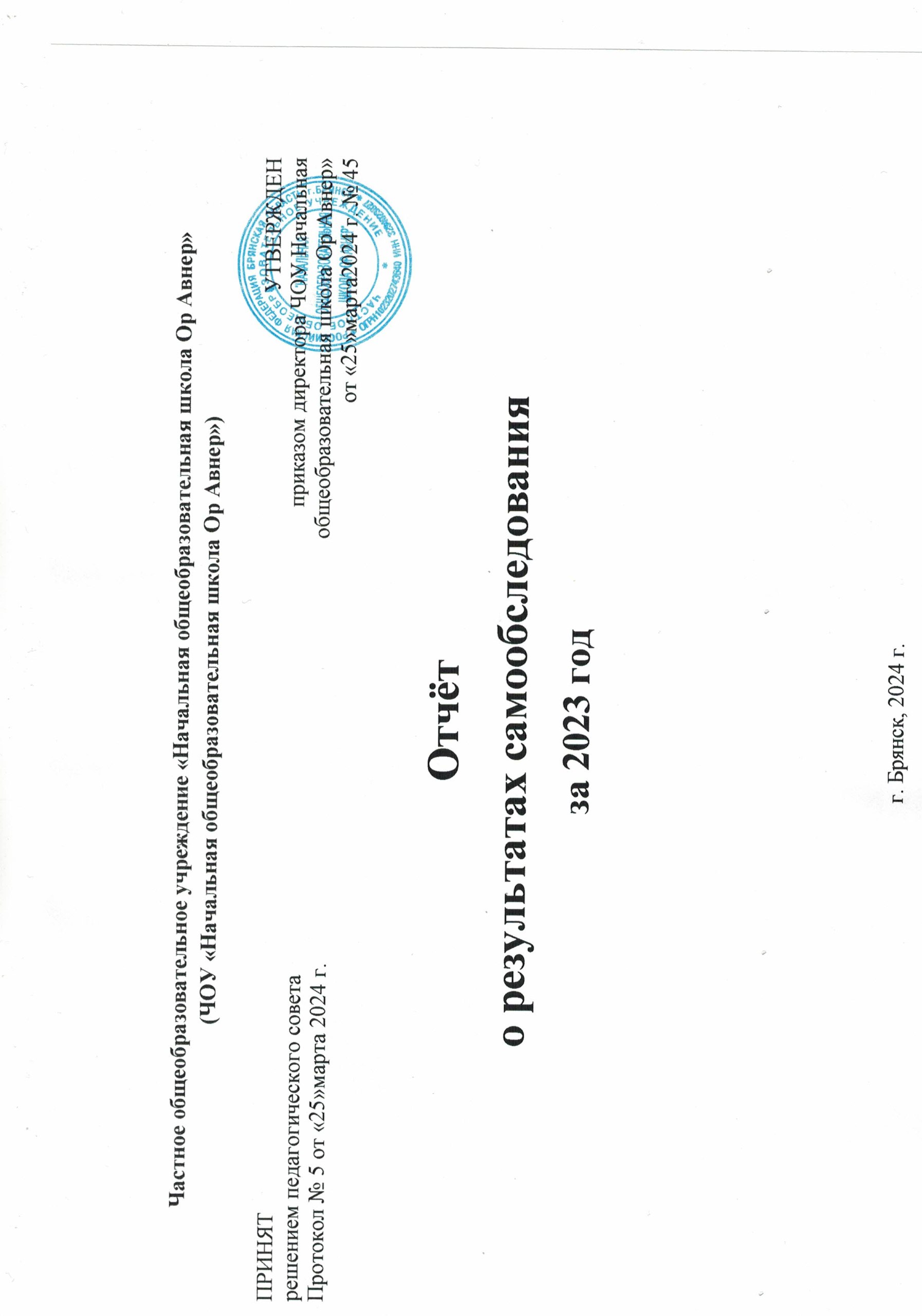 (ЧОУ «Начальная общеобразовательная школа Ор Авнер»)Отчёто результатах самообследованияза 2023 годг. Брянск, 2024 г.Содержание Аналитическая часть Общая характеристика образовательной деятельности ЧОУ «Начальная общеобразовательная школа Ор Авнер»…31.1. Общие сведения обобразовательной организации…...………………………………………………………………..31.2. Оценка качества образовательной деятельности, организации учебного процесса…………………………….......71.3. Оценка содержания и качества подготовки обучающихся, востребованности выпускников …………………….432. Оценка качества кадрового обеспечения образовательной деятельности………………………………………………..903. Оценка психолого-педагогических условий реализации образовательных программ………………………………..…1064. Оценка материально-технических условийреализации образовательных программ…………………………………...1085. Оценка качества учебно-методического,библиотечно – информационного и информационно-методическогообеспечения…………………………………………………………………………………………………………………1156.Оценка системы управления развитием. Оценка функционирования внутренней системы оценки качества образования…………………………………………………………………………………………………………………..129II. Статистическая часть. Результаты анализа показателей деятельности ЧОУ «Начальная общеобразовательная школа Ор Авнер»……......……………………………………………………………………………………………………….…...157Аналитическая частьОбщая характеристика образовательной деятельности ЧОУ «Начальная общеобразовательная школа Ор Авнер»Общиесведения об образовательной организацииОбразовательная деятельность в Частном общеобразовательном учреждении «Начальная общеобразовательная школа Ор Авнер» (далее - ЧОУ «Начальная общеобразовательная школа Ор Авнер»)осуществляется на основании лицензии  на осуществление образовательной деятельности№ Л035-01214-32/00234029 от 16.12.2020г.(регистрационный № 4730 от 16 декабря 2020г., серия  32Л01 № 0003483, с приложением - серия 32ПО1 № 0002990), свидетельства о государственной аккредитации (№ 677 от 20.05.2021, серия 32А05 № 0000492, с приложением - серия 32А07 № 0000658); устава, утвержденного решением Учредителя – Религиозной организацией Брянская Иудейская Община (протокол заседания Правления № 1 от 25июля 1995 года, с изменениями (Протокол заседания правления № 5 от 27 мая 2020 года).Основным видом деятельности ЧОУ«Начальная общеобразовательная школа Ор Авнер» является образовательная деятельность по реализации образовательных программ начального общего образования. Также ЧОУ «Начальная общеобразовательная школа Ор Авнер» осуществляет образовательную деятельность по следующим образовательным программам, реализация которых является дополнительной целью учреждения: образовательная программа дошкольного образования, присмотр и уход за детьми;образовательная программа дополнительного образования (дополнительная общеобразовательная общеразвивающая программа социально-гуманитарной направленности по английскому языку «Our Discovery Island» (Наш остров открытий)).ЧОУ «Начальная общеобразовательная школа Ор Авнер» расположена в Советском районе города Брянска. Семьи обучающихся проживают в разных районах города. Оценка качества образовательной деятельности, организации учебного процессаОбразовательная деятельность в ЧОУ «Начальная общеобразовательная школа Ор Авнер»организуется в соответствии с:Федеральным законом от 29.12.2012 № 273-ФЗ «Об образовании в Российской Федерации»;Приказом Минпросвещения России от 31.05.2021 № 286 «Об утверждении федерального государственного образовательного стандарта начального общего образования»;Приказом Минобрнауки от 06.10.2009 № 373 «Об утверждении и введении в действие федерального государственного образовательного стандарта начального общего образования»;Приказом Министерства образования и науки РФ от 17 октября 2013 г. №1155 «Об утверждении федерального государственного образовательногостандарта дошкольного образования»;Федеральной образовательной программой начального общего образования, утвержденной приказом Минпросвещения России от 18.05.2023 № 372(далее – ФОП НОО);Федеральной образовательной программой дошкольного образования, утвержденной приказом Минпросвещения России от 25 ноября 2022 года № 1028 (далее – ФОП ДО);СП 2.4.3648-20 «Санитарно-эпидемиологические требования к организациям воспитания и обучения, отдыха и оздоровления детей и молодежи»;СанПиН 1.2.3685-21 «Гигиенические нормативы и требования к обеспечению безопасности и (или) безвредности для человека факторов среды обитания» (действуют с 01.03.2021);СП 3.1/2.4.3598-20 «Санитарно-эпидемиологические требования к устройству, содержанию и организации работы образовательных организаций и других объектов социальной инфраструктуры для детей и молодежи в условиях распространения новой коронавирусной инфекции (COVID-19)»;Уставом ЧОУ «Начальная общеобразовательная школа Ор Авнер»Основными образовательными программами начального общего образования (ООП НОО по ФГОС НОО-2009, ООП НОО по ФГОС НОО-2021);Основной образовательной программой дошкольного образования (ООП ДО);Дополнительной общеобразовательной общеразвивающей программой социально-гуманитарной направленности по английскому языку «Our Discovery Island» (Наш остров открытий).Расписанием учебных занятий.Общая численность обучающихся, осваивающих основные образовательные программы начального общего образования в 2023 году(Информация на 31.12.2023 г.)Численность обучающихся за последние 5 учебных летФормы получения начального общего образования в ЧОУ «Начальная общеобразовательная школа Ор Авнер»:• очная  __20___ человек• очно-заочная ___0__ человек• заочная __0___ человекОбучаются по индивидуальному учебному плану __0___  человекОбучаются на дому  __0___ человекОбучаются по адаптированной основной образовательной программе ___0__  человекКоличество детей-инвалидов  __0____ человекЯзык обучения: русский.Общая численность воспитанников, осваивающих основную образовательную программу дошкольного  образования в 2023 году                                                             (Информация на 31.12.2023 г.)Численность воспитанников за последние 5 учебных летОбразовательная деятельность ДО ведётся на русском языке, в очной форме, нормативный срок обучения 5 лет.Выводы:Анализ численности обучающихся ЧОУ «Начальная общеобразовательная школа Ор Авнер» за последние 5 летсвидетельствует обуменьшении количества обучающихся:в 2019 годуколичество составляло 21 человек, на 31.12.2023уменьшилось на 1 человека (20 человек). Однако в сравнении с 2020г. (27 человек) отмечается уменьшение численности на 7 человек.Анализ численности воспитанников дошкольного отделения ЧОУ «Начальная общеобразовательная школа Ор Авнер» за последние 5 лет свидетельствует об уменьшении количества детей с 2020 по 2022 год. В 2023 году количество воспитанников увеличилось на 7 человек (в сравнении с 2022 г.) и достигло показателя 2019 года. В целом по ЧОУ «Начальная общеобразовательная школа Ор Авнер» по состоянию на 31.12.2023 г. количество обучающихся и воспитанников составляет 52 человека (в 2022 г. – 50 человек, в 2019 – 54 человека). Уменьшение количества обучающихся в 2023 году связано с тем, что на 1 сентября 2023 года по решению Учредителя не был скомплектован 1 класс. Одной их причин этого стало отсутствие выпуска подготовительной группы детского сада ЧОУ «Начальная общеобразовательная школа Ор Авнер» в 2023 году. При этом дети из других образовательных организаций дошкольного образования, желающие пойти в 1 класс 1 сентября 2023 года, не достигли возраста 6,5 лет. Таким образом, в целом по ЧОУ «Начальная общеобразовательная школа Ор Авнер» в 2023 году отмечается тенденция к увеличению контингентаза счет роста количества воспитанников. Администрации следует сконцентрировать внимание на организацию приемной кампании по набору воспитанников в дошкольное отделение и обучающихся начального общего образования на 2024-2025 учебный год, а также на сохранение и улучшения качества образования с целью повышения имиджа организации, сохранения и увеличения контингента ЧОУ «Начальная общеобразовательная школа Ор Авнер».Образовательная деятельность, организация образовательного процесса по реализации ООП ДОДошкольное отделение ЧОУ «Начальная общеобразовательная школа Ор Авнер»осуществляет образовательную деятельность на уровне дошкольного образования в группах общеразвивающей направленности воспитание, обучение и развитие детей дошкольного возраста осуществляется с учетом особенностей их физического, психического развития, индивидуальных возможностей и способностей.	Целостность образовательного процесса в дошкольном отделении обеспечивается путем применения в группах общеразвивающей направленности комплексных и парциальных образовательных программ нового поколения.Федеральный компонент учебного плана дошкольного отделения ЧОУ «Начальная общеобразовательная школа Ор Авнер»представлен:До 31.08.2023г. -Основной общеобразовательной программой дошкольного образования «От рождения до школы». Под ред. Н.Е. Вераксы, Т.С. Комаровой, М.А.Васильевой. 2016 г. и разработанной на её основе основной образовательной программой дошкольного образования ЧОУ «Начальная общеобразовательная школа Ор Авнер».         С нового учебного года дошкольное отделение применяет Федеральную образовательную программу дошкольного образования, утвержденную приказом Министерства просвещения Российской Федерации от 28.11.2022г.№ 1028, и разработанную ООП ДО ЧОУ «Начальная общеобразовательная школа Ор Авнер», в которой используется ФОП ДО как обязательная часть.Так же в дошкольном отделении используются парциальные программы:- Парциальная образовательная программа математического развития дошкольников «Игралочка»  Л. Г. Петерсона, Е. Е. Кочемасовой- Парциальная программа Е. В. Колесниковой «От звука к букве».Для выполнения требований норм ФЗ от 24.09.2022г. № 371-ФЗ в дошкольном отделении были проведены организационные мероприятия по внедрению ФОП ДО:- утвердили новую ООП ДО, разработанную на основе ФОП ДО и ввели её в действие с 01.09.2023г.;- скорректировали план-график повышения квалификации педагогических работников и запланировали обучение работников по вопросам применения ФОП ДО;-провели информативно-разъяснительную работу с родителями (законными представителями).	Содержание программ соответствует ФГОС ДО, а также основным положениям возрастной психологии и дошкольной педагогики; выстроено с учетом принципа комплексно-тематического планирования образовательного процесса и принципа интеграции образовательных областей:- социально-коммуникативное развитие;- познавательное развитие;- речевое развитие;- художественно-эстетическое развитие;- физическое развитие.      Образовательная деятельность ведётся на русском языке, в очной форме, нормативный срок обучения 5 лет. Содержание программ предусматривает решение программных образовательных задач как в совместной деятельности взрослого и детей, так и в самостоятельной деятельности детей, не только в рамках занятия, но и при проведении режимных моментов в соответствии со спецификой дошкольного образования.В дошкольном отделении ЧОУ «Начальная общеобразовательная школа Ор Авнер» функционирует 4 группы общеразвивающей направленности. Группы функционируют в режиме 5-дневной рабочей недели; выходные дни: суббота, воскресенье;- длительность пребывания детей - 10 часов;- ежедневный график работы ДО с 8.00 до 18.00 часов.- количественный состав детей составил на 31.12.2023 г. 32 ребенка.Воспитательно-образовательный процесс в дошкольном отделении строится в соответствии с режимом дня для детей дошкольного возраста.Режим дня на холодный период годаЗанятия с использованием ЭСО в возрастных группах до 5 лет не проводятся.При использовании ЭСО с демонстрацией обучающих фильмов, программ или иной информации, предусматривающих ее фиксацию в тетрадях воспитанниками, продолжительность непрерывного использования экрана не должна превышать для детей 5-7 лет - 5-7 минут. Общая продолжительность использования ЭСО на уроке не должна превышать для интерактивной доски - для детей до 10 лет - 20 минут.     Максимально допустимый объем недельной организованной образовательной деятельности для детей дошкольного возраста соответствует нормам, определенными СП 2.4.3648-20 и СанПиН 1.2.3685-21, основной образовательной программой, реализуемой в ДО и составляет по группам:	для детей от 2-х до 3-х лет – не более 10 минутдля детей от 3-х до 4-х лет - не более 15 минут,для детей от 4-х до 5-х лет - не более 20 минут,для детей от 5 до 6-ти лет - не более 25 минут,для детей от 6-ти до 7-ми лет - не более 30 минут.-максимально допустимый объем образовательной нагрузки в первой половине дня не превышает во второй группе раннего возраста 10 минутв младшей группе 30 минутв средней группе 40 минутв старшей - 50 минут в подготовительной -1,5 часа       В середине времени, отведенного на организованную образовательную деятельность, проводят физкультурные минутки. Перерывы между периодами непрерывной образовательной деятельности - не менее 10 минут.     Образовательная деятельность с детьми старшего дошкольного возраста может осуществляться во второй половине дня после дневного сна. Ее продолжительность составляет не более 25 - 30 минут в день и не чаще 2-3 раз в неделю.           Образовательная деятельность, требующая повышенной познавательной активности и умственного напряжения детей, организована в первую половину дня. Для профилактики утомления детей проводятся физкультурные и музыкальные занятия.Режим занятийВоспитательная работав дошкольном отделении в 2023 году осуществлялась в соответствии с Рабочей программой воспитания, которая является составной частью ООП ДО и предусматривает приобщение детей к традиционным ценностям российского общества – жизнь, достоинство, права и свободы человека, патриотизм, гражданственность, служение Отечеству и ответственность за его судьбу, высокие нравственные идеалы, крепкая семья, созидательный труд, приоритет духовного над материальным, гуманизм, милосердие, справедливость, коллективизм, взаимопомощь и взаимоуважение, историческая память и преемственность поколений, единство народов России.Общая цель воспитания в дошкольном отделении ЧОУ «Начальная общеобразовательная школа Ор Авнер» – личностное развитие каждого ребёнка с учётом его индивидуальности и создание условий для позитивной социализации детей на основе традиционных ценностей российского общества, что предполагает:формирование первоначальных представлений о традиционных ценностях российского народа, социально приемлемых нормах и правилах поведения;формирование ценностного отношения к окружающему миру (природному и социокультурному), другим людям, самому себе;становление первичного опыта деятельности и поведения в соответствии с традиционными ценностями, принятыми в обществе нормами и правилами.Задачи воспитания в дошкольном отделении ЧОУ «Начальная общеобразовательная школа Ор Авнер»:содействовать развитию личности, основанному на принятых в обществе представлениях о добре и зле, должном и недопустимом;способствовать становлению нравственности, основанной на духовных отечественных традициях, традициях еврейского народа, внутренней установке личности поступать согласно своей совести;создавать условия для развития и реализации личностного потенциала ребёнка, его готовности к творческому самовыражению и саморазвитию, самовоспитанию;осуществлять поддержку позитивной социализации ребёнка посредством проектирования и принятия уклада, воспитывающей среды, создания воспитывающих общностей.В дошкольном возрасте ребенок постигает мир человеческих отношений, открывает законы, по которым строится взаимодействие людей, то есть нормы поведения.К наиболее важным из них относятся следующие: - быть вежливым, послушным, доброжелательным, отзывчивым; - уважать старших и заботиться о младших; - стремиться устанавливать хорошие отношения с другими людьми; - быть трудолюбивым, доводить начатое дело до конца; - любить своих родителей, свой родной край и свое Отчество; - беречь и охранять окружающую природу;- соблюдать правила личной гигиены, режим дня, вести здоровый образ жизни. Воспитательная работа с детьми в ДО велась по следующим направлениям: патриотическое, духовно-нравственное, социальное, познавательное, физическое и оздоровительное, трудовое, эстетическое.Воспитательные события в дошкольном отделении проводились в соответствии с календарным планом воспитательной работы, который конкретизировал воспитательную работу по направлениям рабочей программы воспитания.Виды и формы организации совместной воспитательной деятельности воспитателей, дошкольников и их родителей, были разнообразны: беседы, проектная деятельность, сюжетно-ролевые игры, подвижные игры, совместная деятельность воспитателя с детьми на основе наблюдения, сравнения, проведения опытов (экспериментирования), организации походов и экскурсий, просмотр доступных для восприятия ребенка познавательных фильмов, чтение книг, конкурсы, акции, трудовая деятельность, родительские собрания, консультации, освещение в информационном пространстве через социальные сети, интернет-сайт деятельности ЧОУ «Начальная общеобразовательная школа Ор Авнер».Образовательная деятельность, организация учебного процесса по реализации ООП НОООбразовательная деятельность на уровне начального общего образования в 2023 году осуществляласьЧОУ «Начальная общеобразовательная школа Ор Авнер»в соответствии с основными образовательными программами начального общего образования:Переходнаобновленный ФГОСНОО-2021С 2022/2023 учебного года ЧОУ «Начальная общеобразовательная школа Ор Авнер» осуществляет переход на ФГОС НОО, утвержденный приказом Минпросвещения от 31.05.2021 № 286. Для этого была создана рабочая группа, разработана и утверждена дорожная карта по внедрению новых требований ФГОС НОО-2021 к образовательной деятельности. В 2023 году деятельность проходила в соответствии с дорожной картой, все мероприятия были осуществлены в срок. В 2023 году образовательный процесс осуществлялся на основедвух учебных планов: в соответствии с ФГОС НОО-2021;в соответствии с ФГОС НОО-2009.Оценка ООП НООпоФГОСНОО-2021 (1,2 классы)иООПНООпоФГОСНОО-2009 (3-4 классы)Введение федеральной образовательной программы начального общего образования (далее – ФОП НОО)С 1 сентября 2023 года ЧОУ «Начальная общеобразовательная школа Ор Авнер» использует ФОП НОО, для этого: разработан и утвержден на уровне образовательной организации план-график мероприятий по введению ФОП НОО;  разработаны и утверждены основные образовательные программы начального общего образования, соответствующие ФОП НОО, в которых содержание и планируемые результаты не ниже тех, что указаны в ФОП НОО. При разработке ООП НОО ЧОУ «Начальная общеобразовательная школа Ор Авнер» непосредственно использовала федеральные рабочие программы по учебным предметам «Русский язык», «Литературное чтение», «Окружающий мир» локальные нормативные акты образовательной организации приведены в соответствие с требованиями ФОП НОО;  разработан план работы методического объединения с ориентацией на рассмотрение и методическую помощь педагогическим работникам в вопросах реализации ФОП НОО;  осуществлена методическая подготовка, повышение квалификации управленческой и педагогической команд по вопросам введения ФОП НОО, обеспечена готовность каждого учителя к реализации ФОП НОО; обеспечены кадровые, финансовые, материально-технические и иные условия реализации основных образовательных программ начального общего образования, соответствующих ФОП НОО. Применение электронных образовательных ресурсов (ЭОР) и цифровых образовательных ресурсов (ЦОР)В 2023 году была начата работа по внедрению цифровой образовательной платформы ФГИС «Моя школа», изучены функциональные возможности платформы и порядок подключения к цифровому ресурсу, установлена единая точка доступа, назначены ответственные администраторы, ведется работа с региональным координатором по присоединению ЧОУ «Начальная общеобразовательная школа Ор Авнер» к образовательной платформе.ЧОУ «Начальная общеобразовательная школа Ор Авнер» осуществляет реализацию образовательных программ с применением ЭОР, включенных в федеральный перечень электронных образовательных ресурсов, допущенных к использованию при реализации имеющих государственную аккредитацию образовательных программ начального общего, основного общего, среднего общего образования. В связи с этим в 2023 году была проведена ревизия рабочих программ на предмет соответствия ЭОР, указанных в тематическом планировании. В ходе посещения уроков осуществлялся контроль использования ЭОР.Внеурочная деятельностьОрганизация внеурочной деятельности в ЧОУ «Начальная общеобразовательная школа Ор Авнер» в 2023 году осуществлялась в соответствии с планами внеурочной деятельности ООП НОО по ФГОС НОО-2021 и ООП НОО по ФГОС НОО-2009, отвечает требованиям ФГОС НОО и ФОП НОО. Структура рабочих программ внеурочной деятельности соответствует требованиям стандартов к структуре рабочих программ внеурочной деятельности.Все рабочие программы размещены на официальном сайте школы.Формы организации внеурочной деятельности включают: кружок, интеллектуальное объединение, час общения, лингвистический клуб, секция, студия декоративно-прикладного искусства и др.Планы внеурочной деятельности сформированы с учётом выбора участниками образовательных отношений направлений и содержания учебных курсов внеурочной деятельности из перечня, предлагаемого ЧОУ «Начальная общеобразовательная школа Ор Авнер», на основании заявлений родителей (законных представителей) обучающихся.В 2023 году в планы внеурочной деятельности ООП НОО включены учебные занятия театральной студии «Музыкальный театр», интеллектуальное объединение «Функциональная грамотность». С 01.09.2022 г.  еженедельно проводятся информационно-просветительские занятия патриотической, нравственной и экологической направленности «Разговоры о важном». Внеурочные занятия «Час общения «Разговоры о важном»» включены в планы внеурочной деятельности в объеме 34 часов во 2-4 классах.Внеурочные занятия «Разговоры о важном» в 2023 году:фактически проведены в соответствии с расписанием;темы занятий соответствуют тематическим планам Минпросвещения России;формы проведения занятий соответствуют рекомендованным.В 2023 году внеурочная деятельность осуществлялась по различным схемам, в том числе:непосредственно в ЧОУ «Начальная общеобразовательная школа Ор Авнер»;совместно с Государственным бюджетным учреждением дополнительного образования "Брянский областной губернаторский Дворец детского и юношеского творчества имени Ю.А. Гагарина", Брянской областной детской библиотекой. В ЧОУ «Начальная общеобразовательная школа Ор Авнер» созданы необходимые материально-технические и кадровые условия, способствующие успешной реализации программ внеурочной деятельности. Организация внеурочной деятельности в ЧОУ «Начальная общеобразовательная школа Ор Авнер» соответствует требованиям ФГОС НОО, ФОП НОО. Реализация программ внеурочной деятельности в 2023 году осуществлена в полном объеме. Анализ анкетирования и опросов свидетельствует об удовлетворенности результатами внеурочной деятельности обучающимися и родителями. Однако в следующем учебном году возможно расширить диапазон курсов внеурочной деятельности с целью большего охвата обучающихся.Выводы:ООП НОО по ФГОС НОО-2021 и ООП НОО по ФГОС НОО-2009 реализовывались ЧОУ «Начальная общеобразовательная школа Ор Авнер» в 2023 году через организацию образовательной деятельности (урочной и внеурочной) в соответствии с требованиями ФГОС НОО, ФОП НОО, СанПиН 1.2.3685-21 «Гигиеническиенормативыи требованияк обеспечениюбезопасности и (или) безвредностидлячеловекафакторовсредыобитания»и СП 2.4.3648-20 «Санитарно-эпидемиологическиетребованияк организациямвоспитанияи обучения, отдыхаи оздоровлениядетейи молодежи». Анализтекущихдостиженийпоказалрезультаты, сопоставимыес результатамипрошлогои позапрошлогогодов. Учителяотмечают, чтоим сталопрощеоформлятьметодическуюдокументациюс использованиемразличныхчастейФОПНООи дополнительныхметодическихдокументов МинпросвещенияРоссии.Воспитательная работаУровень дошкольного образованиеВоспитательная работа в дошкольном отделении в 2023 году осуществлялась в соответствии с Рабочей программой воспитания, которая является составной частью ООП ДО и предусматривает приобщение детей к традиционным ценностям российского общества – жизнь, достоинство, права и свободы человека, патриотизм, гражданственность, служение Отечеству и ответственность за его судьбу, высокие нравственные идеалы, крепкая семья, созидательный труд, приоритет духовного над материальным, гуманизм, милосердие, справедливость, коллективизм, взаимопомощь и взаимоуважение, историческая память и преемственность поколений, единство народов России.Общая цель воспитания в дошкольном отделении ЧОУ «Начальная общеобразовательная школа Ор Авнер» – личностное развитие каждого ребёнка с учётом его индивидуальности и создание условий для позитивной социализации детей на основе традиционных ценностей российского общества, что предполагает:формирование первоначальных представлений о традиционных ценностях российского народа, социально приемлемых нормах и правилах поведения;формирование ценностного отношения к окружающему миру (природному и социокультурному), другим людям, самому себе;становление первичного опыта деятельности и поведения в соответствии с традиционными ценностями, принятыми в обществе нормами и правилами.Задачи воспитания в дошкольном отделении ЧОУ «Начальная общеобразовательная школа Ор Авнер»:содействовать развитию личности, основанному на принятых в обществе представлениях о добре и зле, должном и недопустимом;способствовать становлению нравственности, основанной на духовных отечественных традициях, традициях еврейского народа, внутренней установке личности поступать согласно своей совести;создавать условия для развития и реализации личностного потенциала ребёнка, его готовности к творческому самовыражению и саморазвитию, самовоспитанию;осуществлять поддержку позитивной социализации ребёнка посредством проектирования и принятия уклада, воспитывающей среды, создания воспитывающих общностей.В дошкольном возрасте ребенок постигает мир человеческих отношений, открывает законы, по которым строится взаимодействие людей, то есть нормы поведения.К наиболее важным из них относятся следующие: - быть вежливым, послушным, доброжелательным, отзывчивым; - уважать старших и заботиться о младших; - стремиться устанавливать хорошие отношения с другими людьми; - быть трудолюбивым, доводить начатое дело до конца; - любить своих родителей, свой родной край и свое Отчество; - беречь и охранять окружающую природу;- соблюдать правила личной гигиены, режим дня, вести здоровый образ жизни. Воспитательная работа с детьми в ДО велась по следующим направлениям: патриотическое, духовно-нравственное, социальное, познавательное, физическое и оздоровительное, трудовое, эстетическое.Воспитательные события в дошкольном отделении проводились в соответствии с календарным планом воспитательной работы, который конкретизировал воспитательную работу по направлениям рабочей программы воспитания.Виды и формы организации совместной воспитательной деятельности воспитателей, дошкольников и их родителей, были разнообразны: беседы, проектная деятельность, сюжетно-ролевые игры, подвижные игры, совместная деятельность воспитателя с детьми на основе наблюдения, сравнения, проведения опытов (экспериментирования), организации походов и экскурсий, просмотр доступных для восприятия ребенка познавательных фильмов, чтение книг, конкурсы, акции, трудовая деятельность, родительские собрания, консультации, освещение в информационном пространстве через социальные сети, интернет-сайт деятельности ЧОУ «Начальная общеобразовательная школа Ор Авнер».Уровень начального общего образованияВоспитательная работа на уровне начального общего образования в 2023 году осуществлялась соответствии с рабочими программами воспитания, календарными планами воспитательной работы, которые были разработаны на основе требований ФГОС НОО, ФОП НОО (в т. ч. федеральной рабочей программы воспитания) и включены в соответствующую ООП НОО.Воспитательная деятельность в ЧОУ «Начальная общеобразовательная школа Ор Авнер» планировалась и осуществлялась в соответствии с приоритетами государственной политики в сфере воспитания. Приоритетной задачей Российской Федерации в сфере воспитания детей являлось развитие высоконравственной личности, разделяющей российские традиционные духовные ценности, обладающей актуальными знаниями и умениями, способной реализовать свой потенциал в условиях современного общества, готовой к мирному созиданию и защите Родины. В соответствии с этой приоритетной задачей цель воспитания в ЧОУ «Начальная общеобразовательная школа Ор Авнер» заключается в:	- развитии личности, создании условий для самоопределения и социализации на основе социокультурных, духовно-нравственных ценностей и принятых в российском обществе правил и норм поведения в интересах человека, семьи, общества и государства;            - формировании у обучающихся чувства патриотизма, гражданственности, уважения к памяти защитников Отечества и подвигам Героев Отечества, закону и правопорядку, человеку труда и старшему поколению, взаимного уважения, бережного отношения к культурному наследию и традициям многонационального народа Российской Федерации, природе и окружающей среде.             Достижению поставленной цели воспитания школьников в ЧОУ «Начальная общеобразовательная школа Ор Авнер» в 2023 году способствовало решение следующих основных задач: 	усвоение обучающимися знаний норм, духовно-нравственных ценностей, традиций, которые выработало российское общество (социально значимых знаний);	формирование и развитие личностных отношений к этим нормам, ценностям, традициям (их освоение, принятие); 	приобретение соответствующего этим нормам, ценностям, традициям социокультурного опыта поведения, общения, межличностных социальных отношений, применения полученных знаний;	достижение личностных результатов освоения общеобразовательных программ в соответствии с ФГОС НОО, ФОП НОО. Практическая реализация поставленных целей и задач воспитания осуществлялась в рамках следующих модулей:«Урочная деятельность»; «Внеурочная деятельность»;«Классное руководство;«Основные школьные дела»;«Внешкольные мероприятия»;«Организация предметно-пространственной среды»;«Взаимодействие с родителями (законными представителями)»;«Самоуправление»;«Профилактика и безопасность»;«Социальное партнерство»;«Профориентация»; «Школьные медиа»; «Экскурсии, экспедиции, походы». Основные школьные делаЧОУ «Начальная общеобразовательная школа Ор Авнер» – это главные традиционные общешкольные дела, в которых в 2023 году принимала участие большая часть обучающихся и которые обязательно планировались, готовились, проводились и анализировались совестно педагогами и детьми. Введение основных школьных дел в жизнь ЧОУ «Начальная общеобразовательная школа Ор Авнер» помогло преодолеть мероприятийный характер воспитания, сводящийся к набору мероприятий, организуемых педагогами для детей. Задача возрождения традиций, воспитание духовной культуры, привитие любви к своей Родине через её историю – важнейший приоритет воспитания в ЧОУ «Начальная общеобразовательная школа Ор Авнер». Реализация воспитательного потенциала основных школьных дел в 2023 году предусматривала:общешкольные праздники, ежегодные творческие (театрализованные, музыкальные, литературные и т. п.) мероприятия, связанные с (общероссийскими, региональными) праздниками, памятными датами, в которых участвуют все классы;участие во всероссийских акциях, посвященных значимым событиям в России, мире;торжественные мероприятия, связанные с переходом на следующий уровень образования, символизирующие приобретение новых социальных статусов в школе, обществе;церемонии награждения (по итогам учебного периода, года) обучающихся и педагогов за активное участие в жизни школы, достижения в конкурсах, соревнованиях, олимпиадах, значительный вклад в развитие школы; социальные проекты в школе, совместно разрабатываемые и реализуемые обучающимися и педагогами, в том числе с участием организаций — социальных партнёров школы;организуемые совместно с семьями обучающихся праздники, представления в связи с памятными датами;вовлечение по возможности каждого обучающегося в школьные дела в разных ролях: сценаристов, постановщиков, исполнителей, ведущих, декораторов и т. д.; помощь обучающимся в освоении навыков подготовки, проведения, анализа общешкольных дел;наблюдение за поведением обучающихся в ситуациях подготовки, проведения, анализа основных школьных дел, мероприятий, их отношениями с обучающимися разных возрастов, с педагогами и другими взрослыми.В рамках воспитательной работы ЧОУ «Начальная общеобразовательная школа Ор Авнер»:1) реализует воспитательные возможности педагогов, поддерживает традиции коллективного планирования, организации, проведения и анализа воспитательных мероприятий;
2) реализует потенциал классного руководства в воспитании школьников, поддерживает активное участие классных сообществ в жизни школы;
3) вовлекает школьников в кружки, секции, клубы, студии и иные объединения, работающие по школьным программам внеурочной деятельности, реализовывать их воспитательные возможности;
4) использует в воспитании детей возможности школьного урока, поддерживает использование на уроках интерактивных форм занятий с учащимися;
5) поддерживает ученическое самоуправление — как на уровне школы, так и на уровне классных сообществ;
6) поддерживает деятельность функционирующих на базе школы детских общественных объединений и организаций — например, школьного спортивного клуба;
7) организует для школьников экскурсии, экспедиции, походы и реализует их воспитательный потенциал;
8) организует профориентационную работу со школьниками;
9) развивает предметно-эстетическую среду школы и реализует ее воспитательные возможности;
10) организует работу с семьями школьников, их родителями или законными представителями, направленную на совместное решение проблем личностного развития детей.Воспитательная деятельность способствовала достижению планируемых личностных результатов освоения обучающимися основных образовательных программ начального общего образования, включающих:           осознание российской гражданской идентичности;сформированность ценностей самостоятельности и инициативы;готовность обучающихся к саморазвитию, самостоятельности и личностному самоопределению;наличие мотивации к целенаправленной социально значимой деятельности;сформированность внутренней позиции личности как особого ценностного отношения к себе, окружающим людям и жизни в целом.Планомерная реализация поставленных задач позволила ЧОУ «Начальная общеобразовательная школа Ор Авнер» в 2023 году организовать в интересную и событийно насыщенную жизнь детей и педагогов, что является показателем эффективности воспитательной работы, способом профилактики антисоциального поведения школьников.В 2023 году в рамках патриотического воспитания продолжалась работа по формированию представлений о государственной символике РФ: знакомство с историей возникновения государственных символов, изучение истории герба, флага и гимна РФ; изучение правил применения государственных символов; формирование ответственного отношения к государственным символам. В профессиональном сообществе ЧОУ «Начальная общеобразовательная школа Ор Авнер» выполняются следующие требования: соблюдение норм профессиональной педагогической этики;  уважение и учёт норм и правил уклада ЧОУ «Начальная общеобразовательная школа Ор Авнер», их поддержка в профессиональной педагогической деятельности, в общении; уважение ко всем обучающимся, их родителям (законным представителям), коллегам; соответствие внешнего вида и поведения профессиональному статусу, достоинству педагога, учителя в отечественной педагогической культуре, традиции; знание возрастных и индивидуальных особенностей обучающихся, общение с ними с учетом состояния их здоровья, психологического состояния при соблюдении законных интересов и прав всех обучающихся, их родителей (законных представителей) и педагогов; инициатива в проявлениях доброжелательности, открытости, готовности к сотрудничеству и помощи в отношениях с обучающимися и их родителями (законными представителями), коллегами; внимание к каждому обучающемуся, умение общаться и работать с учетом индивидуальных особенностей каждого; быть примером для обучающихся при формировании у них ценностных ориентиров, соблюдении нравственных норм общения и поведения; побуждать обучающихся к общению, поощрять их стремления к взаимодействию, дружбу, взаимопомощь, заботу об окружающих, чуткость, ответственность. Реализация социокультурного контекста в 2023 году опиралась  на построение социального партнерства ЧОУ «Начальная общеобразовательная школа Ор Авнер»с организациями-партнерами:Брянская областная детская библиотека, Государственное бюджетное  учреждение дополнительного образования "Брянский областной губернаторский Дворец детского и юношеского творчества имени Ю.А. Гагарина", государственное бюджетное учреждение культуры «Брянский государственный краеведческий музей», «Брянский областной планетарий», кинотеатр «Победа», ГАУК «Брянская областная филармония», ОУДО "УСЦ" РО "ДОСААФ России" Брянской области.Наиболее яркие воспитательные мероприятия 2023 года: праздник «Прощание с Букварем», выездной концерт для воспитанников детского сада, День космонавтики, мероприятия ко Дню Великой Победы, «Прощание с начальной школой»,  благотворительная акция в рамках пополнения фонда школьной библиотеки «Подарено с любовью»; мероприятия, посвященные 80-ой годовщине со дня освобождения Брянска (классный час; выставка рисунков; экскурсия в музей школы № 11); экскурсия в Овстуг (посещение музея Ф. И. Тютчева, осенний пленэр,творческий проект: сочинение о впечатлениях и выставка рисунков «Есть в осени первоначальной…» (по итогам экскурсии и пленэра); дни театра; ярмарка «ДАРЫ ОСЕНИ»; выставка поделок из природного материала «Дары осени. Необычный урожай»; экскурсия на Андреевский луг; День науки «ФИЗИКА»; 4 ноября - День народного единства (КИНОУРОК); экскурсия на выставку пауков; День матери (фото-проект «Я и моя мама», видео-поздравление); интеллектуальная игра по русскому языку «В мире фразеологизмов»; экскурсия на фабрику елочных игрушек г. Карачев; День Государственного герба Российской Федерации (Классный час);выставка рисунков елочных игрушек; День героев Отечества; День Конституции Российской Федерации и др.Эффективность воспитательной работы ЧОУ «Начальная общеобразовательная школа Ор Авнер» в 2023 году оценивалась по результатам анкетирования обучающихся и их родителей, анкетирования педагогов. Также проводилась оценка личностных результатов обучающихся, критерием которой являлась динамика личностного развития обучающихся в каждом классе. Основным способом получения информации о результатах воспитания, социализации и саморазвития обучающихся являлось педагогическое наблюдение, основанное на единстве учебной и воспитательной деятельности по основным направлениям воспитательной деятельности. Целью оценки личностных достижений обучающихся являлось не определение персонифицированного уровня развития качеств личности обучающегося, а получение общего представления о воспитательной деятельности ЧОУ «Начальная общеобразовательная школа Ор Авнер» и ее влиянии на коллектив обучающихся. На основании данных был сделан вывод о высоком уровне организации воспитательной работы ЧОУ «Начальная общеобразовательная школа Ор Авнер» в 2023 году, которая была ориентирована на личностное развитие и воспитание обучающихся, достижение личностных результатов в соответствии с требованиями ФГОС НОО.Отмечена положительная динамика личностного развития обучающихся, эффективная совместная деятельность обучающихся и взрослых, что явилось результатом кропотливой целенаправленной работы педагогического коллектива, родителей, социальных партнеров.Повысилась активность классных руководителей, под опытным руководством которых обучающиеся были вовлечены в совместную деятельность в ходе подготовки и проведения общих школьных дел, проявляли инициативу, имели возможность проявить свои таланты и способности, учились работать в коллективе, планировать и осуществлять деятельность в соответствии с планом, осуществлять рефлексию по результатам совместной деятельности, самооценку, взаимооценку.Состояние профилактической работы по предупреждению асоциального поведения обучающихсяПреступность, правонарушенияВыводы:Деятельность педагогического коллектива ЧОУ «Начальная общеобразовательная школа Ор Авнер» по воспитанию обучающихся в 2023 году осуществлялась в соответствии с требованиями ФГОС НОО и ФОП НОО на высоком уровне. Все запланированные мероприятия календарных планов воспитательной работы в 2023 году реализованы в полном объеме. Воспитательная деятельность в ЧОУ «Начальная общеобразовательная школа Ор Авнер» в 2023 году способствовала сохранению уклада образовательной организации, принятого стиля общения, отношений между педагогическими работниками, обучающимися и родителями, разнообразию деятельности, повышению социальной активности всех участников образовательных отношений. Способом профилактики антисоциального поведения школьников, критерием эффективности воспитательной деятельности явилось наличие интересной, событийно насыщенной и личностно развивающей совместной деятельности обучающихся и взрослых в 2023 году. Отмечена положительная динамика личностного развития обучающихся, продуктивная совместная деятельность обучающихся и взрослых, рост активности в деятельности классных руководителей. Родители, обучающиеся и педагоги выражают удовлетворенность воспитательным процессом в ЧОУ «Начальная общеобразовательная школа Ор Авнер, что отражается в результатах анкетирования. Всё это позволяет сделать вывод о высоком уровне организации воспитательной работы в ЧОУ «Начальная общеобразовательная школа Ор Авнер» в 20223 году. Родителями были внесены предложения по введению мероприятий в календарный план воспитательной работы, которые будут рассмотрены и, при наличии возможностей ЧОУ «Начальная общеобразовательная школа Ор Авнер, будут включены в календарный план воспитательной работы школы на 2024/25 учебный год. Дополнительное образованиеДополнительное образование в ЧОУ «Начальная общеобразовательная школа Ор Авнер» в 2023 году осуществлялосьв соответствии с Порядком организации и осуществления образовательной деятельности по дополнительным общеобразовательным программам, утвержденным приказом Минпросвещения России от 27.07.2022 № 629. В 2023 году продолжалась реализация дополнительной общеобразовательной общеразвивающей программы социально-гуманитарной направленности по английскому языку «Our Discovery Island» (Наш остров открытий) для обучающихся в возрасте от 5,5 лет до 11 лет в традиционном очном формате. Комплектование групп учащихся по дополнительной общеобразовательной общеразвивающей программе 	по английскому языку «OurDiscoveryIsland» (Наш остров открытий) на 31.12.2023г.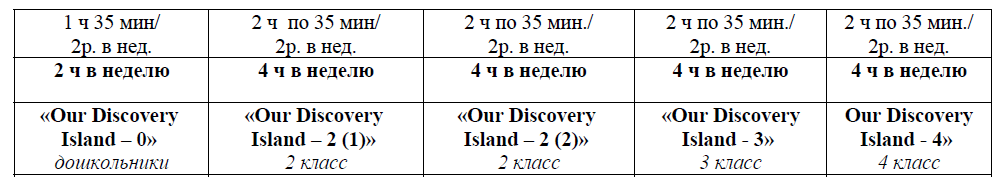 Вывод: Программа дополнительного образования на31.12.2023 году выполнена в полном объеме, охват образовательной деятельностью по программе дополнительного образования по английскому языку «OurDiscoveryIsland» составляет 100 %, контингент обучающихся сохранен. По результатам анкетирования обучающиеся и родители выражают удовлетворенность качеством дополнительного образования. На основании этих данных можно сделать вывод о высоком уровне организации дополнительного образования в ЧОУ «Начальная общеобразовательная школа Ор Авнер» в 2023 году. Организацияобразовательного процесса          Организация образовательного процесса в ЧОУ «Начальная общеобразовательная школа Ор Авнер» регламентируется режимом занятий, учебным планом, календарным учебным графиком, расписанием занятий, локальными нормативными актами.Учебный план начального общего образования и план внеурочной деятельности являются основными организационными механизмами реализации основных образовательных программ начального общего образования ЧОУ «Начальная общеобразовательная школа Ор Авнер».Учебный план определяет перечень, трудоемкость, последовательность и распределение по периодам обучения учебных предметов, курсов, иных видов учебной деятельности и формы промежуточной аттестации обучающихся, обеспечивает личностное, социальное, познавательное и коммуникативное развитие обучающихся.Учебный план ООП НОО ЧОУ «Начальная общеобразовательная школа Ор Авнер» ориентирован на четырехлетний нормативный срок освоения основной образовательной программы начального общего образования (реализация ФГОС НОО). Учебный год в ЧОУ «Начальная общеобразовательная школа Ор Авнер» начинается 1 сентября и заканчивается в соответствии с учебным планом основной образовательной программы начального общего образования. Если 1 сентября приходится на выходной день, учебный год начинается в первый следующий за ним рабочий день.Режим учебных занятий начального общего образованияОбучение по основным образовательным программам начального общего образования ведется по пятидневной учебной неделе. Максимальная нагрузка обучающихся при 5-дневной учебной неделе составляет:1 класс – 21 час; 2, 3 и 4 классы – по 23 часа.Продолжительность урока (академический час) во 2–4-х классах составляет 40 минут. Продолжительность уроков в 1-м классе составляет:35 минут в сентябре – декабре;40 минут в январе – мае.Для обучающихся 1 класса в середине учебных занятий организуется динамическая пауза продолжительностью 40 минут.Учебные занятия в ЧОУ «Начальная общеобразовательная школа Ор Авнер» организованы в одну смену. После каждого урока обучающимся предоставляется перерыв 10 минут, после второго урока – 20 минут.Привоз детей в школу – 8.00-8.10, проведение ежедневных «утренних фильтров» с обязательной термометрией с использованием бесконтактных термометров и фиксацией результатов в специальных журналах; утренней гимнастики, в т. ч. с использованием музыкального сопровождения, по понедельникам – церемония исполнения гимна и поднятия флага, «Разговоры о важном».Начало уроков в 1-4 классах в 9.00.Предметное обучение организуется в кабинетах, закрепленных за классами: 2 класс – каб.110, 3 класс – каб.113, 4 класс – каб.107.Расписание звонков:Занятия в группе продлённого дня – 14.00 – 17.10.Отъезд обучающихся домой – 17.10.Расписание занятий составляется в соответствии с гигиеническими требованиями к расписанию уроков с учетом дневной и недельной умственной работоспособности обучающихся и шкалой трудности учебных предметов.Количество уроков не превышает:в 1-х классах – четырех и один раз в неделю пять уроков, за счет физической культуры; 2 – 4-х классах – пяти уроков.Окончание занятий по дополнительным образовательным программам осуществляется для детей 7–11лет не позднее 20.00. Особенности организации образовательного процессаДля предупреждения переутомления в течение недели организуется облегченный учебный день в четверг.При организации образовательной деятельности предусматривается проведение физкультминуток во время занятий, гимнастики для глаз, обеспечивается контроль за осанкой, в том числе во время письма, рисования и использования электронных средств обучения (далее – ЭСО).При использовании на занятии ЭСО в середине урока организуется перерыв для проведения комплекса упражнений для профилактики зрительного утомления, повышения активности центральной нервной системы, снятия напряжения с мышц шеи и плечевого пояса, с мышц туловища, для укрепления мышц и связок нижних конечностей.Занятия физической культурой могут проводиться на открытом воздухе в зависимости от совокупности показателей метеорологических условий (температуры, относительной влажности и скорости движения воздуха). В дождливые, ветреные и морозные дни занятия физической культурой проводятся в зале.Отношение времени, затраченного на непосредственное выполнение физических упражнений, к общему времени занятия физической культурой составляет не менее 70%.При использовании ЭСО на занятиях соблюдаются нормы продолжительности, установленные СП 2.4.3648-20 и СанПиН 1.2.3685-21.Одновременное использование детьми на занятиях более двух различных ЭСО не допускается. Использование ноутбуков обучающимися начальных классов возможно при наличии дополнительной клавиатуры.Для образовательных целей мобильные средства связи не используются.Расписание занятий с использованием дистанционных образовательных технологий, электронного обучения составляется с учетом дневной и недельной динамики умственной работоспособности обучающихся и трудности учебных предметов. Обучение заканчивается не позднее 18.00. Продолжительность урока не превышает 40 минут.Режим внеурочной деятельностиРежим работы кружков, секций, детских общественных объединений устанавливается расписанием занятий, утвержденным директором ЧОУ «Начальная общеобразовательная школа Ор Авнер».Время проведения экскурсий, походов, выходов с детьми на внеклассные мероприятия устанавливается в соответствии с календарным и тематическим планированием, календарным планом воспитательной работы.Между урочной и внеурочной деятельностью предусматривается перемена не менее 30 минут, за исключением занятий с учащимися с ОВЗ, обучение которых осуществляется по специальной индивидуальной программе развития.При проведении внеурочных занятий продолжительностью более одного академического часа организуются перемены – 10 минут для отдыха со сменой вида деятельности, 20 минут – для приема пищи.Режим образовательной деятельности по дополнительным общеобразовательным программамОбучение по дополнительным общеобразовательным программам организуется в течение всего учебного года. Продолжительность занятия (академический час) по дополнительным общеобразовательным программам устанавливается в соответствии с требованиями санитарных норм и правил в зависимости от возраста обучающихся, на который рассчитана конкретная образовательная программа.Расписание занятий объединения составляется для создания наиболее благоприятного режима труда и отдыха обучающихся по представлению педагогических работников с учетом пожеланий обучающихся, родителей (законных представителей) несовершеннолетних обучающихся и возрастных особенностей обучающихся.При реализации дополнительных общеобразовательных программ с использованием электронного обучения и дистанционных образовательных технологий плотность учебной работы определяется, исходя из требований санитарных норм и правил.Выводы:Образовательная деятельность и организация учебного процесса на уровне начального общего образования в ЧОУ «Начальная общеобразовательная школа Ор Авнер» осуществляется по ООП НОО в соответствии с требованиями ФГОС НОО-2009 и ФГОС НОО-2021, ФОП НОО; на уровне дошкольного образования – по ООП ДО в соответствии с требованиями ФГОС ДО, ФОП ДО.С 1 сентября 2022 года ЧОУ «Начальная общеобразовательная школа Ор Авнер» приступила к реализации ФГОС начального общего образования, утвержденного приказом Минпросвещения от 31.05.2021 № 286, в 2023 году работа по переходу на ФГОС НОО-2021 продолжена.Для выполнения новых федеральных требований и качественной реализации программ в ЧОУ «Начальная общеобразовательная школа Ор Авнер» на 2023 год была запланирована и реализована масштабная работа по обеспечению готовности всех участников образовательных отношений к введению ФОП НОО.С 1 сентября 2023 года ООП НОО приведены в соответствие с требованиями ФОП НОО, приняты на педагогическом совете 29.08.2023 (протокол № 1) и утверждены приказом директора от 31.08.2023 № 68.Деятельность педагогического коллектива в 2023 году по переходу на ФГОС НОО-2021, применению ФОП НОО можно оценить как эффективную: все запланированные мероприятия реализованы на 100 процентов. ООП НОО соответствуют требованиям ФГОС НОО, ФОП НОО, запросам обучающихся и их родителей.Рабочие программы по учебным предметам, учебным курсам, учебным курсам внеурочной деятельности в 2023 году выполнены на 100% в соответствии с тематическим планированием. Рабочие программы воспитания и календарные планы воспитательной работы в 2023 году реализованы эффективно. Все мероприятия воспитательной работы проведены на высоком уровне, способствовали социализации и личностному развитию обучающихся.Качество преподавания и индивидуальной работы с обучающимися соответствует требованиям ФГОС НОО, ФОП НОО, обеспечивают эффективность образовательной деятельности и достижение планируемых результатов всеми обучающимся на базовом, повышенном и высоком уровнях. Организация образовательной деятельностиЧОУ «Начальная общеобразовательная школа Ор Авнер» в 2023 годуспособствовала развитию способностей, учету возрастных, индивидуальных особенностей и потребностей обучающихся и воспитанников, обеспечивала качественное осуществление образовательного процесса и реализацию ООП ДО в соответствии с требованиями ФГОС ДО, ООП НОО в соответствии с требованиями ФГОС НОО и ФОП НОО. Эффективная организация образовательной деятельности в ЧОУ «Начальная общеобразовательная школа Ор Авнер» обеспечила достижение обучающимися и воспитанниками планируемых результатов освоения ООП НОО и ООП ДО, удовлетворение участников образовательных отношений качеством образования в ЧОУ «Начальная общеобразовательная школа Ор Авнер».1.3. Оценка содержания и качества подготовки обучающихся, востребованности выпускников Содержание образования в ЧОУ «Начальная общеобразовательная школа Ор Авнер» определяется основными образовательными программами начального общего образования(ООП НОО по ФГОС НОО-2009, ФОП НОО и ООП НОО по ФГОС НОО-2021, ФОП НОО) и реализуется преимущественно за счет введения учебных предметов, учебных курсов (в том числе внеурочной деятельности), учебных модулей, обеспечивающих целостное восприятие мира, системно­деятельностный подход и индивидуализацию обучения.Учебный план ЧОУ «Начальная общеобразовательная школа Ор Авнер» фиксирует общий объем нагрузки, максимальный объем нагрузки обучающихся, состав и структуру предметных областей, распределяет учебное время, отводимое на их освоение по классам и учебным предметам; определяет общие рамки принимаемых решений при разработке содержания образования, требований к его усвоению и организации образовательной деятельности, а также выступает в качестве одного из основных механизмов ее реализации. Содержание основной образовательной программы начального общего образования ЧОУ «Начальная общеобразовательная школа Ор Авнер», а также реализация годового календарного учебного графика, учебного плана и рабочих программ учебных предметов, курсов и курсов внеурочной деятельности соответствуют требованиям ФГОС НОО, ФОП НОО.Краткий анализ динамики результатов успеваемости и качества знанийСохранность качества знаний по классамОценка качества подготовки обучающихся1. Итоги успеваемости по школе на 31.12.2021 года2. Итоги успеваемости по школе на 31.12.2022 года3. Итоги 2022/23 учебного годаВсе обучающиеся 1-4 классов в 2022-2023 учебном году успешно прошли промежуточную аттестацию. По результатам промежуточной аттестации обучающиеся школыосвоилипрограммуучебногопланана2022-2023учебныйгод, достиглипланируемыхрезультатовпоучебнымпредметамнабазовомиповышенномуровнях. Отметкизагодсоответствуютотметкамзапромежуточнуюаттестацию.4. Итоги успеваемости по школе на 31.12.2023 годаВЫВОДЫ:Анализ результатов освоения обучающимися ООП НОО свидетельствует о повышении качества знаний на 20% в 3 классе и на 4% в целом по школе в сравнении с 2020-2021 учебным годом. Сравнительный анализ результатов освоения обучающимися ООП НОО по показателям «успеваемость» и «качество знаний» за 2021-2022 и 2022-2023 учебные годы позволяет сделать вывод о стабильно высоком качестве образовательных результатов обучающихся на уровне 100%. Качество знаний по классам стабильно высокое в связи с малой наполняемостью классов, индивидуальным подходом к каждому обучающемуся, планомерной методической работой, направленной на повышение профессиональной компетентности педагогов, а также с эффективным функционированием системы внутришкольного контроля и внутренней системой оценки качества образования.Анализ результатов всероссийских проверочных работ на уровне начального общего образования по классамСоотношение  результатов по итогам 2022-2023  учебного годаВ 2022-2023 уч. году результаты обучающихся 4 класса по всероссийским проверочным работам по учебным предметам «Русский язык», «Математика», «Окружающий мир» засчитывались в качестве промежуточной аттестации обучающихся на основании Положения о формах, периодичности и порядке текущего контрлля и промежуточной аттестации обучающихся, Положения о порядке проведения всеросиийских проверочных работ, учебного плана ООП НОО по ФГОС НОО - 2009, графика оценочных процедур на 2022-2023 учебный год ЧОУ «Начальная общеоюразовательная школа Ор Авнер».4 класс - учитель Третьякова В. В., Гориславская Ю. Ю.Сравнение отметки по всероссийским проверочным работам с годовой отметкойВыводы: результаты всероссийских проверочных работи годовой отметки на уровне начального общего образования по русскому языку, математике и окружающему миру совпадают у 100 % обучающихся.Совпадение обусловлено достаточностью обеспечения объективности оценивания, а также тем фактом, что годовая оценка складывается из планомерной работы на протяжении целого года и состоит из множества разнообразных оценочных процедур как письменного, так и устного оценивания.Анализ результатов всероссийских проверочных работ на уровне начального общего образования по учебным предметам в 2023 годуРусский язык 4 классРаспределение групп баллов в %Статистика отметок по русскому языку 2.Распределение первичных балловОбщая гистограмма первичных баллов  Максимальный первичный балл: 38Выполнение заданий по русскому языку группами учащихся (в % от числа участников);4.Достижение планируемых результатов по русскому языку в соответствии с ООП НОО и ФГОС НООВыявление проблемных зон, принятие управленческих решенийВыводы:В группе обучающихся, получивших оценку «4» допущены ошибки:при написании текста под диктовку в безударных гласных в корне слова, при написании разделительного Ъ;при распознавании темы и основной мысли текста при его письменном предъявлении; адекватном формулировании основной мысли в письменной форме, соблюдая нормы построения предложения и словоупотребления;при определении падежа имен существительных и имен прилагательных; при определении конкретной жизненной ситуации для адекватной интерпретации данной информации, соблюдая при письме изученные орфографические и пунктуационные нормы, при интерпретации содержащейся в тексте информации.В группе учащихся, получивших оценку «5» допущены ошибки:1) при распознавании темы и основной мысли текста при его письменном предъявлении; адекватном формулировании основной мысли в письменной форме, соблюдая нормы построения предложения и словоупотребления. На основании анализа были приняты управленческие решения и осуществлены следующие мероприятия:1) Работана уроках русского языка:- по отработке навыка написания безударных гласных в корне слова, написания слов с разделительным ъ;- по формированию умения адекватно формулировать основную мысль в письменной форме, соблюдая нормы построения предложения и словоупотребления; определять тему и главную мысль текста:- по формированию умения определять падеж имен существительных и имен прилагательных;- по формированию умения на основе данной информации и собственного жизненного опыта определять конкретную жизненную ситуацию для адекватной интерпретации данной информации, соблюдая при письме изученные орфографические и пунктуационные нормы. Индивидуальные консультации обучающихся, допустивших ошибки по данным темам.В рамках методической работы школы:- круглый стол по темам: «Способы проверки безударных гласных в корне слова»;- обмен опытом по теме «Правописание слов с разделительным Ъ»;- круглый стол по теме  «Формирование умения определять падежи имен существительных и имен прилагательных»- обсудить вопрос организации итогового повторения к промежуточной аттестации.4) Практикумы по теме «Определение темы и основной мысли текста».5) Открытые уроки по русскому языку в рамках методического семинара по формированию языковой функциональной грамотности.6) Посещение уроков учителя Третьяковой В. В. на предмет оказания методической помощи в отработке данных тем.Математика 4 классРаспределение групп баллов в %Статистика отметок по математике2.Распределение первичных баллов Общая гистограмма первичных баллов 3. Выполнение заданий по ВПР (математика) группами учащихся (в % от числа участников);4.Достижение планируемых результатов по математике в соответствии с ООП НОО и ФГОС НОО5. Выявление проблемных зон, принятие управленческих решений.Выводы:В группе учащихся, получивших оценку «5» ошибки допущены в заданиях, связанных с:- использованием начальных математических знаний для описания и объяснения окружающих предметов, процессов, явлений, для оценки количественных и пространственных отношений предметов, процессов, явлений, при решении арифметическим способом (в 1–2 действия) учебных задачи и задачи, связанные с повседневной жизнью;- овладением основами логического и алгоритмического мышления;- при интерпретации информации, полученной при проведении несложных исследований (объяснять, сравнивать и обобщать данные, делать выводы и прогнозы).На основании анализа были приняты управленческие решения и осуществлены следующие мероприятия:1) Организация работына уроках учебного предмета «Математика», направленной на:- формирование логического и алгоритмического мышления;- решение арифметическим способом учебных задач и задач, связанных с повседневной жизнью;- интерпретацию информации, полученной при проведении несложных исследований (объяснять, сравнивать и обобщать данные, делать выводы и прогнозы).-индивидуальные консультации для обучающихся, допустивших ошибки по данным темам.В рамках методической работы школы обмен опытом:- по формированию у обучающихся логического и алгоритмического мышления;- по формированию умения решения задач, связанных с повседневной жизнью, формирование функциональной математической грамотности.3) Посещение уроков учителя Третьяковой В.В. с целью контроля формирования у обучающихся данных навыков.4) Взаимопосещение уроков учителями.5) Практикумы:- по решению арифметическим способом задач, связанных с повседневной жизнью;- по выполнению логических и алгоритмических заданий, с целью устранения типичных затруднений  в рамках уроков математики.Окружающий мир  4 классРаспределение групп баллов в %Статистика отметок по окружающему миру 2.Распределение первичных баллов Общая гистограмма первичных баллов 3. Выполнение заданий по ВПР (окружающий мир) группами учащихся (в % от числа участников);4.Достижение планируемых результатов по окружающему миру в соответствии с ООП НОО и ФГОС НООВыявление проблемных зон, принятие управленческих решенийВыводы:В группе учащихся, получивших оценку «5» ошибки:- в овладении логическими действиями анализа, синтеза, обобщения, классификации по родовидовым признакам; - при использовании готовых моделей (глобус, карту, план) для объяснения явлений или описания свойств объектов; обнаружении простейших взаимосвязей между живой и неживой природой, взаимосвязей в живой природе.- при описании лабораторных опытов и экспериментов, проведении аналогий, построения рассуждения;- при построении речевого высказывания в соответствии с задачами коммуникации.На основании анализа были приняты управленческие решения и осуществлены следующие мероприятия:Включение в урок заданий, направленных на:- овладение логическими действиями анализа, синтеза, обобщения, классификации по родовидовым признакам; - формирование навыков установления простейших взаимосвязей в живой природе; -построение речевого высказывания в соответствии с задачами коммуникации.2. Практические занятия по предмету «Окружающий мир» по отработке умений: -использования простейшего лабораторного оборудования и описания экспериментов- овладение умениями;- использования готовых моделей (глобус, карту, план) для объяснения явлений или описания свойств объектов.3. Посещение уроков ГориславскойЮ.Ю. с целью оказания методической помощи в ознакомлении и отработке навыка использования простейшего лабораторного оборудования.4. Индивидуальные консультации с обучающимися.5. В рамках методической работы школы:- обмен опытом по теме «Организация деятельности учащихся на уроках для формирования навыков работы с глобусом, картой, планом»;- круглый стол по теме «Проведение лабораторных работ в начальной школе».5. Закупка недостающего оборудования.Анализ результатов комплексной работы (регионального уровня) в 3 классе (апрель 2023, учитель Смирнова Т. В.)Выводы:Обучающиеся 3 класса успешно справились с комплексной работой, предметные и метапредметные результаты сформированы на базовом и повышенном уровнях. Необходимо вести работу по формированию у обучающихся функциональной грамотности, умений и навыков:смыслового чтения; решения составных текстовых задач, определения типа текста,распознавания имен существительных в предложении,- определения грамматических признаков имен существительных.Активность и результативность участия в олимпиадахЧисленность обучающихся, принявших участие в различных олимпиадах, смотрах, конкурсах в 2023 году, составила 25человек.Победители школьных туров олимпиад - в олимпиаде по математике 1 место заняли: Каплан Давид,Соленкова Василиса, Цуканов Григорий- в олимпиаде по русскому языку победили: Каплан Давид,Соленкова Василиса, Котова МарияВысокие результаты качества образования подтвердила независимая оценка качества образования«ПОЛИТОРИНГ», включавшая круг заданий по всем учебным предметам. Все ученики с 1 по 4 класс показали достаточный и высокий уровень подготовки. «Русский медвежонок- языкознание для всех» - всероссийский конкурс по русскому языку. место в классе - Алейникова Айя, Смирнов Пётр, Чмыхова Ева (вошла в 100 лучших учеников в Брянской области). Всероссийский конкурс «КИТ (компьютеры, информация, технологии)» (4-классники показали высокие результаты, выше средних по России)1 м - Котова Мария,  2 м -  Кролевецкая София, 3 м -Чмыхова Ева. Котова М. вошла в 9-80 лучших, Кролевецкая С. в 100 лучших в Брянской областиМеждународный игровой конкурс по английскому языку «Британский бульдог»Котова Мария (85 место в Брянской обл.),Чмыхова Е. 98 место в Брянской обл.1 место в классе: Сковородникова Мария, Брук МарияМеждународный конкурс по истории мировой культуры «Золотое руно».1 место в школе, в Брянской области, 1 место в России:Никичкина Кира, Смирнов Петр, Котова Мария, Чмыхова Ева.Всероссийский математический конкурс «Кенгуру»Смирнов Пётр - 1 место в школе, вошел в 100 лучших в Брянской области1 место в классе Сковородникова М., Сидобин М., Котова  М.«Кенгуру-выпускникам» - тестирование, определяющее уровень математической подготовки 4-классников. Результаты участия выпускников в конкурсе признаны очень хорошими (успешность выполнения 88-92 %). Оценка результатов реализации программы формирования, развития универсальных учебных действий (далее – УУД)           Развитие обучающихся в ЧОУ «Начальная общеобразовательная школа Ор Авнер» (как приоритетная цель для уровня НОО) осуществлялось во взаимодействии между освоением предметного содержания обучения и достижениями обучающегося в области метапредметных результатов. Это взаимодействие проявлялось в следующем: 1) предметные знания, умения и способы деятельности являются содержательной основой становления УУД;2) развивающиеся УУД обеспечивают протекание учебного процесса как активной инициативной поисково-исследовательской деятельности на основе применения различных интеллектуальных процессов, прежде всего, теоретического мышления, связной речи и воображения, в том числе в условиях дистанционного обучения (в условиях неконтактного информационного взаимодействия субъектов образовательного процесса);3) под влиянием УУД складывается новый стиль познавательной деятельности: универсальность как качественная характеристика любого учебного действия и составляющих его операций позволяет обучающемуся использовать освоенные способы действий на любом предметном содержании, в том числе представленного в виде экранных (виртуальных) моделей изучаемых объектов, сюжетов, процессов, что положительно отражается на качестве изучения учебных предметов;4) построение учебного процесса с учётом реализации цели формирования УУД способствует снижению доли репродуктивного обучения, создающего риски, которые нарушают успешность развития обучающегося и формирует способности к вариативному восприятию предметного содержания в условиях реального и виртуального  представления экранных (виртуальных) моделей изучаемых объектов, сюжетов, процессов.Сформированность универсальных учебных действий у обучающихся определяется на этапе завершения ими освоения основной образовательной программы начального общего образования. Однако динамика, анализ и коррекция их формирования осуществляется в текущем образовательном процессеЧОУ «Начальная общеобразовательная школа Ор Авнер».В течение 2023 года в рамках ВШК и ВСОКО были посещены занятия педагогов, оценивалось, как педагоги формируют и развивают УУД у школьников.В 1-4 классах была проведена независимая оценка уровня сформированности метапредметных умений у обучающихся. Уровень сформированности универсальных учебных действий в целом по ЧОУ «Начальная общеобразовательная школа Ор Авнер»(в процентах от общего числа испытуемых) следующий: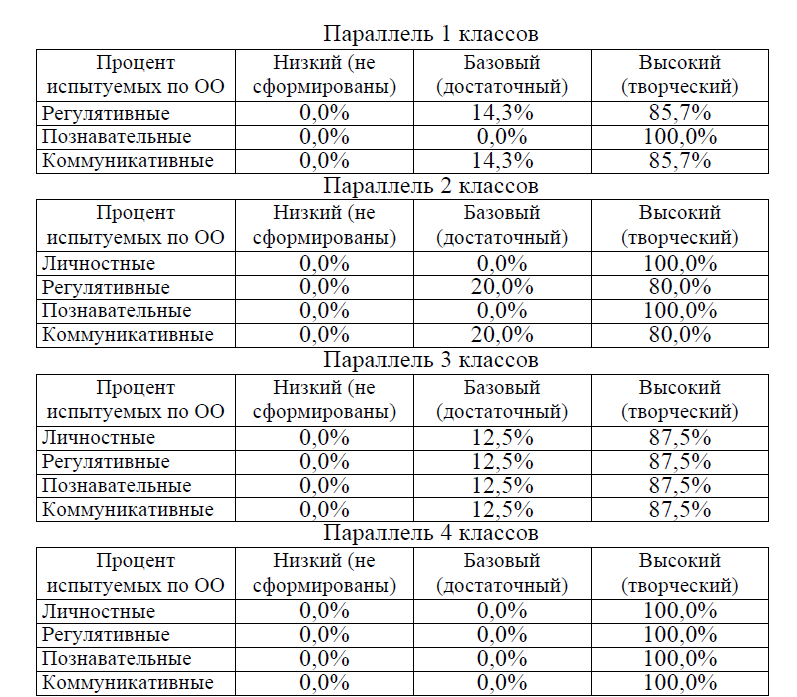 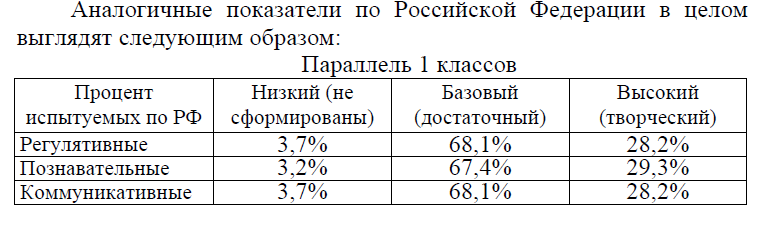 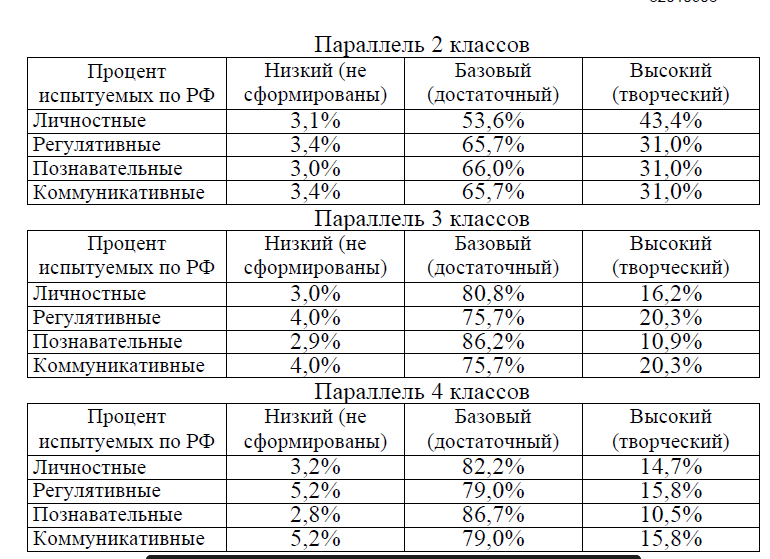 Выводы:Программа формирования универсальных учебных действий в 2023 году реализовывалась в соответствии с требованиями ФГОС НОО, ФОП НОО.Результаты мониторинга свидетельствуют о том, что все обучающиеся 1-4 классов достигли базового уровня сформированности универсальных учебных действий. Обучающиеся показывают высокий уровень сформированности универсальных учебных действий в сравнении с аналогичными показателями по Российской Федерации в целом.Высокие результаты позволяют сделать вывод о том, что работа по формированию универсальных учебных действий учителями начальных классов ведется целенаправленно и систематично.Полнота выполнения образовательных программВ соответствии с планом работы осуществлялся внутришкольный контроль выполнения образовательныхпрограмм по учебным предметамучебного плана, учебным курсам части учебного плана, формируемой участниками образовательных отношений, и учебным курсам внеурочной деятельности в 2023 году.В соответствии с планом внутренней системы оценки качества образования ЧОУ «Начальная общеобразовательная школа Ор Авнер» был осуществлён анализ и оценка качества реализации рабочих программ по учебным предметам, учебным курсам, учебным модулям учебного плана и учебным курсам внеурочной деятельности за 2022-2023 учебный год и за первое полугодие 2023-2024 учебного года.Учебный план для 1-4 классов ориентирован на 4-летний нормативный срок освоения основной образовательной программы начального общего образования. Продолжительность учебного года:1 класс-33 учебных недели, во 2-4 классах – 34 учебных недели. Учебный план 1-4 классов построен в соответствии с требованиями ФГОС НОО, ФОП НОО, является частью ООП НОО ЧОУ «Начальная общеобразовательная школа Ор Авнер».Уровень недельной нагрузки на ученика не превышал предельно допустимый. Реализация программ проходила в соответствии с часами, отведенными реализуемыми программами на изучение отдельных тем.Реализация рабочих программ учебных предметов, учебных курсов ООП НОО в 2022-2023 уч. году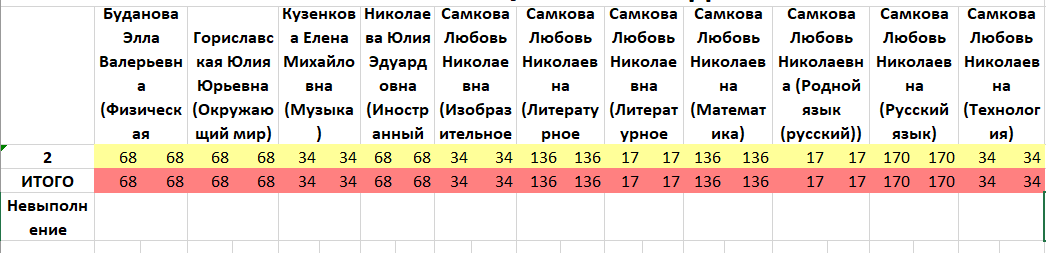 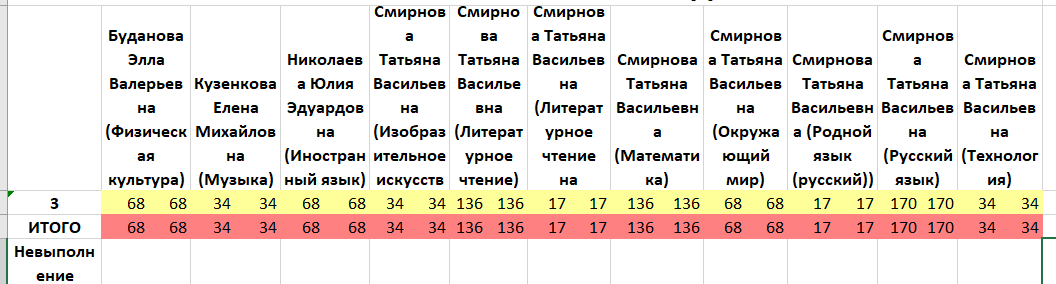 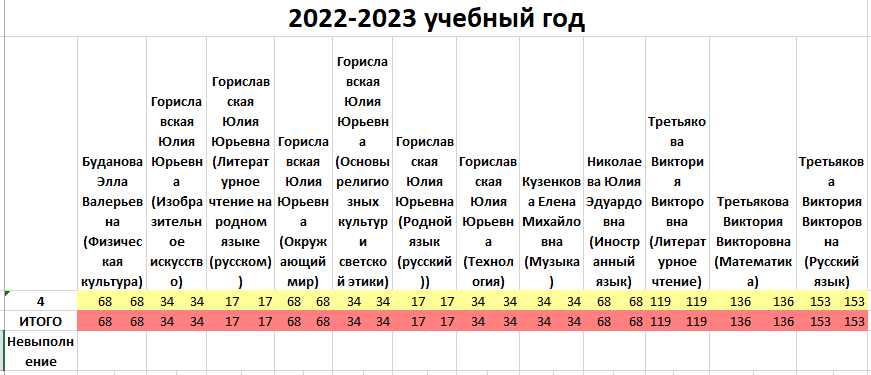 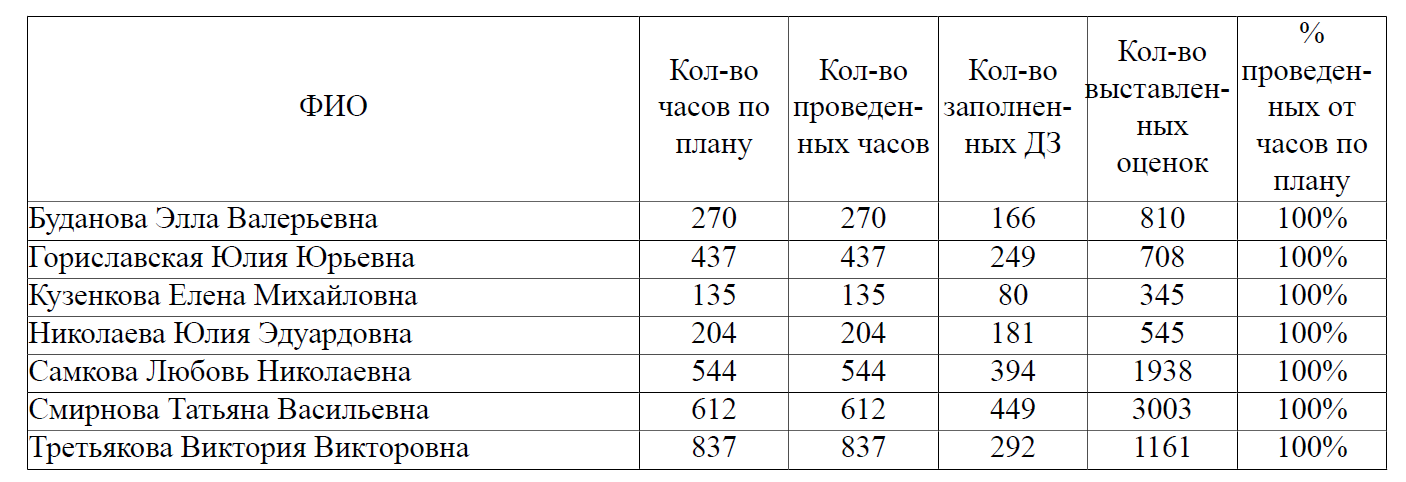 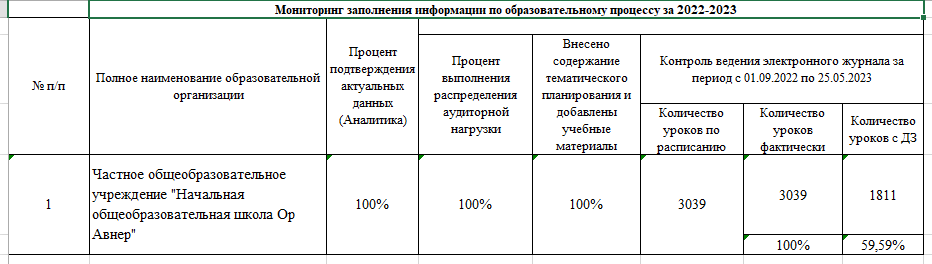 Реализация рабочих программ в 1 полугодии 2023-2024 уч. г. (на 31.12.2023 г.)ВЫВОДЫ:Реализация ООП НОО в 2023 году осуществлена в полном объеме, все программы выполнены на 100%.Рабочие программы по всем учебным предметам, учебным курсам, учебным модулям учебного плана и учебным курсам внеурочной деятельности за 2022-2023 учебный год, за 1 полугодие 2023-2024 учебного годавыполнены в полном объеме.Востребованность выпускников начальной школыВсе выпускники уровня начального общего образованияЧОУ «Начальная общеобразовательная школа Ор Авнер» 2023 года имеют высокий уровень качества знаний по предметам учебного плана основной образовательной программы начального общего образования и успешно продолжают обучение в образовательных организациях города Брянска.Оценка качества подготовки выпускников уровня дошкольного образованияВ дошкольном отделении в начале и конце учебного года проводится педагогическая диагностика освоения детьми ООП ДО ЧОУ «Начальная общеобразовательная школа Ор Авнер».Диагностика образовательной деятельности проводится в соответствии с требованиями ФГОС ДО.Цель педагогической диагностики: оценка эффективности педагогических действий для дальнейшего планирования образовательной деятельности с ребенком.Задачи: индивидуализация образования (в т.ч. поддержка ребенка, построение его образовательной траектории и, в случае необходимости, профессиональная коррекция особенностей его развития); оптимизация работы с группой детей.Основные диагностические методы педагога образовательной организации:•	наблюдение;•	проблемная (диагностическая) ситуация;•	беседа.Формы проведения педагогической диагностики:•	индивидуальная;•	подгрупповая;•	групповая.Итоговые данные по результатам педагогической диагностики 2022-2023 учебного годаРезультаты педагогического анализа показывают преобладание детей с высоким и средним уровнями развития, что говорит об эффективности педагогического процесса в ДО. Результатом осуществления образовательного процесса явилась качественная подготовка детей к обучению в школе. Готовность дошкольника к обучению в школе характеризует достигнутый уровень психологического развития накануне поступления в школу.Диаграмма освоения обучающимися образовательной программы дошкольного образования за 3 годаВостребованность выпускников дошкольного отделенияВсе выпускники дошкольного отделения ЧОУ «Начальная общеобразовательная школа Ор Авнер» успешно продолжают обучение в образовательных организациях города Брянска.Выводы:Анализ качества результатов освоения обучающимися ООП НОО в 2023 году свидетельствует о повышении качества знаний на 20% в 3 классе и на 4% в целом по школе в сравнении с 2020-2021 учебным годом. Сравнительный анализ результатов освоения обучающимися ООП НОО по показателям «успеваемость» и «качество знаний» за 2022 и 2023 годы позволяет сделать вывод о стабильно высоком качестве образовательных результатов обучающихся на уровне 100%. Содержание начального общего образования и дошкольного образованияЧОУ «Начальная общеобразовательная школа Ор Авнер» соответствует требованиям ФГОС НОО, ФОП НОО и ФГОС ДО, ФОП ДО соответственно. Качество образовательных результатов по классам стабильно высокое в связи с малой наполняемостью, индивидуальным подходом к каждому обучающемуся, планомерной методической работой, направленной на повышение профессиональной компетентности педагогов, а также с эффективным функционированием системы внутришкольного контроля и внутренней системой оценки качества образования. Выпускники 4 класса поступают в образовательные организации и успешно продолжают освоение основной образовательной программы общего образования.По результатам анкетирования 2023 года количество родителей, которые удовлетворены качеством образования в ЧОУ «Начальная общеобразовательная школа Ор Авнер» – 95 %; количество обучающихся, удовлетворенных образовательным процессом –   100 %. 2.Оценка качества кадрового обеспечения образовательной деятельностиДля реализации ООП НОО ЧОУ «Начальная общеобразовательная школа Ор Авнер» укомплектована кадрами, имеющими необходимую квалификацию для решения задач, связанных с достижением целей и задач образовательной деятельности.Квалификация педагогических работников ЧОУ «Начальная общеобразовательная школа Ор Авнер» отвечает квалификационным требованиям, указанным в квалификационных справочниках, и (или) профессиональных стандартах (при наличии).Педагогические работники, привлекаемые к реализации ООП НОО, получают дополнительное профессиональное образование по программам повышения квалификации, в том числе в форме стажировки в организациях, деятельность которых связана с разработкой и реализаций программ начального общего образования.Обеспеченность ЧОУ «Начальная общеобразовательная школа Ор Авнер» кадровыми условиями включает в себя:укомплектованность педагогическими, руководящими и иными работниками;уровень квалификации педагогических и иных работников, участвующих в реализации ООП НОО и создании условий для её разработки и реализации;непрерывность профессионального развития педагогических работников.Для реализации ООП НОО ЧОУ «Начальная общеобразовательная школа Ор Авнер» укомплектована кадрами, имеющими необходимую квалификацию для решения задач, связанных с достижением целей и задач образовательной деятельности.Укомплектованность ЧОУ «Начальная общеобразовательная школа Ор Авнер» педагогическими, руководящими и иными работниками характеризуется замещением 100 % вакансий, имеющихся в соответствии с утверждённым штатным расписанием.Уровень квалификации педагогических и иных работников ЧОУ «Начальная общеобразовательная школа Ор Авнер», участвующих в реализации ООП НОО и создании условий для её разработки и реализации, характеризуется наличием документов о присвоении квалификации, соответствующей должностным обязанностям работника.Основой для разработки должностных инструкций, содержащих конкретный перечень должностных обязанностей работников, с учётом особенностей организации труда и управления, а также прав, ответственности и компетентности работников ЧОУ «Начальная общеобразовательная школа Ор Авнер», служат квалификационные характеристики, указанные в квалификационных справочниках и профессиональных стандартах.В основу должностных обязанностей положены представленные в профессиональном стандарте «Педагог (педагогическая деятельность в сфере начального общего образования) (воспитатель, учитель)» обобщённые трудовые функции, которые могут быть поручены работнику, занимающему данную должность.Уровень квалификации педагогических и иных работников ЧОУ «Начальная общеобразовательная школа Ор Авнер», участвующих в реализации ООП НОО и создании условий для её разработки и реализации, характеризуется также результатами аттестации — квалификационными категориями.Аттестация педагогических работников в соответствии с Федеральным законом «Об образовании в Российской Федерации» проводится в целях подтверждения их соответствия занимаемым должностям на основе оценки их профессиональной деятельности, с учётом желания - педагогических работников в целях установления квалификационной категории. Проведение аттестации педагогических работников в целях подтверждения их соответствия занимаемым должностям осуществляется не реже одного раза в пять лет на основе оценки их профессиональной деятельности аттестационными комиссиями, самостоятельно формируемыми образовательной организацией.Проведение аттестации в целях установления квалификационной категории педагогических работников осуществляется аттестационными комиссиями, формируемыми федеральными органами исполнительной власти, в ведении которых эти организации находятся. Проведение аттестации в отношении педагогических работников образовательных организаций, находящихся в ведении субъекта Российской Федерации, муниципальных и частных организаций, осуществляется аттестационными комиссиями, формируемыми уполномоченными органами государственной власти субъектов Российской Федерации.Специфика кадров педагогов ЧОУ «Начальная общеобразовательная школа Ор Авнер» определяется высоким уровнем профессионализма, ориентацией на успех в профессиональной деятельности в развитии творческого потенциала детей. Все педагоги владеют современными образовательными технологиями.Всего педагогов  – 11 чел.Имеют высшее педагогическое образование –  11 чел. (100 %)Имеют среднее профессиональное педагогическое образование – 0 чел. (0 %)Имеют высшее или среднее профессиональное непедагогическое образование – 0 чел. (0%) Не имеют профессионального образования – 0 чел. (0%)Имеют высшую квалификационную категорию –  2 чел. (18 % от общего состава)Имеют первую квалификационную категорию –  1 чел. (9 % от общего состава)Количество педагогических работников, имеющих первую и высшую квалификационные категории, участвующих в реализации учебного плана основной образовательной программы начального общего образования – 3 из 6 педагогических работников (50%).Имеют соответствие занимаемой должности – 8 чел. (73 %)Не аттестованы на соответствие занимаемой должности -  0 чел. (0 %)Численность педагогических работников, преподающих предмет, не соответствующий квалификации по диплому – 0 чел. (0 %)Количество педагогических работников, прошедших повышение квалификации по профилю педагогической деятельности за последние 3 года, участвующих в реализации учебного плана основной образовательной программы начального общего образования – 100%.Возрастной состав педагогических работников ЧОУ «Начальная общеобразовательная школа Ор Авнер»: Численность педагогических работников в возрасте до 30 лет –  2 чел. (18 %).Численность педагогических работников в возрасте от 31 до 40 лет –  2 чел. (18 %).Численность педагогических работников в возрасте от 41 до 55 лет – 6 чел. (55 %).Численность педагогических работников в возрасте после 55 лет – 1 чел. (9 %).Численность педагогических работников, педагогический стаж работы которых составляет:• до 5 лет - 2 чел. (18 %);от 5 до 30 лет – 9 чел. (82 %);• свыше 30 лет - 0 чел. (0 %).ХАРАКТЕРИСТИКА КАДРОВОГО СОСТАВА РУКОВОДЯЩИХ И ПЕДАГОГИЧЕСКИХ РАБОТНИКОВ НАЧАЛЬНОГО ОБЩЕГО ОБРАЗОВАНИЯКадровые условия реализации ООП НОО включают:ЧОУ «Начальная общеобразовательная школа Ор Авнер» укомплектована вспомогательным персоналом, обеспечивающим создание и сохранение условий материально-технических и информационно-методических условий реализации основной образовательной программы.Учителя ЧОУ «Начальная общеобразовательная школа Ор Авнер» соответствуют требованиям профессионального стандарта «Педагог». Педагог дополнительного образования Третейкина Я. Л. соответствует требованиям нового профстандарта «Педагог дополнительного образования», который вступил в силу с 01.09.2022 года; педагог ведет занятия по английскому языку, которые посещают 100 % обучающихся. В целях повышения качества образовательной деятельности в ЧОУ «Начальная общеобразовательная школа Ор Авнер» в 2023 году проводилась целенаправленная кадровая политика, основная цель которой – обеспечение оптимального баланса процессов обновления и сохранения численного и качественного состава кадров в его развитии в соответствии с потребностями школы и требованиями действующего законодательства. Основные принципы кадровой политики были направлены на:сохранение, укрепление и развитие кадрового потенциала;создание квалифицированного коллектива, способного работать в современных условиях;повышение уровня квалификации персонала.        Анализ условий реализации ООП НОО в части формирования функциональной грамотности обучающихся (способности решать учебные задачи и жизненные проблемные ситуации на основе сформированных предметных, метапредметных и универсальных способов деятельности), включающей овладение ключевыми компетенциями, составляющими основу готовности к успешному взаимодействию с изменяющимся миром и дальнейшему успешному образованию, показал недостаточную готовность педагогических кадров в 2022 году. В связи с этим на 2022-2023 учебный год была выбрана методическая тема «Формирование функциональной грамотности в условиях реализации ФГОС НОО».В 2023-2024 учебном году работа над темой продолжилась. Целью данной работы являлось повышение уровня профессиональной компетентности педагогов, организация условий для повышения качества образования в условиях перехода на новый ФГОС НОО и ФОП НОО.В 2023 году была проведена глубокая целенаправленная методическая работа по изучению данной темы педагогами: осуществлялось самообразование по выбранным направлениям функциональной грамотности; вопросы формирования функциональной грамотности рассматривались на заседаниях методического объединения, педагогического совета; участвовали в методическом семинаре, круглых столах; продолжена работа по формированию банка заданий для формирования функциональной грамотности обучающихся; введены учебные курсы внеурочной деятельности для обучающихся «Функциональная грамотность». По итогам работы над методической темой повторное анкетирование педагогов показало отсутствие дефицитов в данном направлении.	С целью внедрения федеральной образовательной программы начального общего образования (далее - ФОП НОО) в план непрерывного профессионального образования педагогических кадров ЧОУ «Начальная общеобразовательная школа Ор Авнер» на 2023 год были внесены и осуществлены мероприятия по повышению профессиональных компетенций педагогов для работы по ФОП НОО.  Выводы:         В 2023 учебном году результаты опроса, анкетирования, посещения уроков педагогов и учебных занятий педагога дополнительного образования свидетельствуют о росте профессиональных компетенций педагогов. 100 процентам педагогов хватает компетенций для реализации ФГОС НОО, ФОП НОО. Таким образом, полученные данные свидетельствуют об эффективности работы с кадрами и выбранными профессиональными программами повышения квалификации по совершенствованию компетенций для работы в условиях перехода на новый ФГОС НОО, введения ФОП НОО, совершенствованию ИКТ-компетенций. В 2023 учитель иностранного языка (английского) Николаева Ю. Э. была аттестована на соответствие занимаемой должности в связи с окончанием срока действия квалификационной категории. В 2023 году осуществлено повышение квалификации педагогов в связи с переходом на новый ФГОС НОО-2021 и ФОП НОО.Оценивая кадровое обеспечение ЧОУ «Начальная общеобразовательная школа Ор Авнер», являющееся одним из условий, которое определяет качество подготовки обучающихся, необходимо констатировать следующее:- образовательная деятельность в ЧОУ «Начальная общеобразовательная школа Ор Авнер» обеспечена квалифицированным профессиональным педагогически составом;- в ЧОУ «Начальная общеобразовательная школа Ор Авнер» создана устойчивая целевая кадровая система, в которой осуществляется подготовка кадров;- кадровый потенциал ЧОУ «Начальная общеобразовательная школа Ор Авнер» динамично развивается на основе целенаправленной работы по повышению квалификации педагогов.Методическая работа в ЧОУ «Начальная общеобразовательная школа Ор Авнер» направлена на развитие творческого потенциала педагогического коллектива, на повышение профессионального мастерства педагогов, которые выступают гарантами повышения качества и эффективности учебно-воспитательного процесса в целом.Анализ профессионального уровня педагогов ЧОУ «Начальная общеобразовательная школа Ор Авнер» позволяет сделать вывод о том, что педагогический коллектив сплоченный, квалифицированный, имеет достаточный уровень педагогической культуры, стабильный, работоспособный. Высокий профессиональный уровень педагогов позволяет эффективно решать образовательные задачи и обеспечивать достижение обучающимися планируемых результатов в соответствии с требованиями ФГОС НОО, ФОП НОО.Кадровый состав дошкольного отделенияВсего педагогов  – 6 чел.Имеют высшее педагогическое образование –  6 чел. (100 %)Имеют среднее профессиональное педагогическое образование – 0 чел. (0 %)Имеют высшее или среднее профессиональное непедагогическое образование – 0 чел. (0%)Не имеют профессионального образования – 0 чел. (0%)Имеют высшую квалификационную категорию –  4 чел. (66 %)Имеют первую квалификационную категорию –  2 чел. (34 %)Прошли курсы повышения квалификации в 2023 г. по профилю профессиональной деятельности –  3чел. (50 %),Профессиональное переобучение прошел 1 человек (17%)Численность педагогических работников в возрасте до 30 лет –  1 чел. (17 %).Численность педагогических работников в возрасте от 31 до 40 лет –  1 чел. (17 %).Численность педагогических работников в возрасте от 41 до 55 лет – 4 чел. (66 %).Численность педагогических работников в возрасте после 55 лет – 0 чел. (0 %).Численность педагогических работников, педагогический стаж работы которых составляет:• до 5 лет - 0 чел. (0 %);от 5 до 25 лет –4 чел. (66 %);• свыше 25 лет - 2 чел. (34 %).       Методическая работа в детском саду направлена на повышение профессионального мастерства педагогов, развитие творческого потенциала педагогического коллектива, которые выступают гарантами повышения качества и эффективности учебно-воспитательного процесса в целом.Таким образом, анализ профессионального уровня педагогов позволяет сделать выводы о том, что коллектив дошкольного отделения сплоченный, квалифицированный, имеет достаточный уровень педагогической культуры, стабильный, работоспособный. Высокий профессиональный уровень педагогов позволяет решать задачи воспитания и развития каждого ребенка.3.Оценка психолого-педагогических условий реализации образовательных программВ ЧОУ «Начальная общеобразовательная школа Ор Авнер» в 2023 году психолого-педагогическое сопровождение реализации ООП НОО осуществлялось квалифицированными специалистами: педагогом-психологом, учителем-дефектологом.Психолого-педагогические условия, созданные в ЧОУ «Начальная общеобразовательная школа Ор Авнер» в 2023 году, обеспечивали исполнение требований п. 37 ФГОС НОО, в частности:	обеспечивали преемственность содержания и форм организации образовательной деятельности при реализации образовательных программ начального, основного и среднего общего образования;	способствовали социально-психологической адаптации обучающихся к условиям образовательной организации с учётом специфики их возрастного психофизиологического развития, включая особенности адаптации к социальной среде;	способствовали формированию и развитию психолого-педагогической компетентности работников ЧОУ «Начальная общеобразовательная школа Ор Авнер» и родителей (законных представителей) несовершеннолетних обучающихся;	обеспечивали профилактику формирования у обучающихся девиантных форм поведения, агрессии и повышенной тревожности;психолого-педагогическое сопровождение квалифицированными специалистами (педагогом-психологом, учителем-дефектологом) участников образовательных отношений посредством системной деятельности и отдельных мероприятий, обеспечивающих:формирование и развитие психолого-педагогической компетентности всех участников образовательных отношений;—сохранение и укрепление психологического благополучия и психического здоровья обучающихся;—поддержка и сопровождение детско-родительских отношений;—формирование ценности здоровья и безопасного образа жизни;—дифференциация и индивидуализация обучения и воспитания с учётом особенностей когнитивного и эмоционального развития обучающихся;—мониторинг возможностей и способностей обучающихся, выявление, поддержка и сопровождение одарённых детей;—создание условий для последующего профессионального самоопределения;—формирование коммуникативных навыков в разновозрастной среде и среде сверстников;поддержка детских объединений, ученического самоуправления;—формирование психологической культуры поведения в информационной среде;—развитие психологической культуры в области использования ИКТ.В процессе реализации ООП НОО осуществлялось индивидуальное психолого-педагогическое сопровождение всех участников образовательных отношений, в том числе:обучающихся, испытывающих трудности в освоении ООП НОО, развитии и социальной адаптации;обучающихся, проявляющих индивидуальные способности, и одарённых;педагогических, учебно-вспомогательных и иных работников ЧОУ «Начальная общеобразовательная школа Ор Авнер», обеспечивающих реализацию ООП НОО;родителей (законных представителей) несовершеннолетних обучающихся.Психолого-педагогическая поддержка участников образовательных отношений реализовывалась диверсифицировано, на уровне ЧОУ «Начальная общеобразовательная школа Ор Авнер», классов, групп, а также на индивидуальном уровне.В процессе реализации ООП НОО использовалась вариативность форм психолого-педагогического сопровождения участников образовательных отношений, как:диагностика, направленная на определение особенностей статуса обучающегося, которая может проводиться на этапе перехода обучающегося на следующий уровень образования и в конце каждого учебного года;консультирование педагогов и родителей (законных представителей), которое осуществляется педагогическим работником и психологом с учётом результатов диагностики, а также администрацией образовательной организации;профилактика, экспертиза, развивающая работа, просвещение, коррекционная работа, осуществляемая в течение всего учебного времени.4. Оценка материально – технических условий реализации образовательных программ ШколаХарактеристика здания- Тип здания: приспособленное. - Год ввода в эксплуатацию ______2009__________- Дата последнего капитального ремонта ____2009__- Общая площадь ____169,8 м2- Проектная мощность (предельная численность) ______35______человек- Фактическая мощность (количество обучающихся) _____27____человек	Характеристика площадей, занятых под образовательный процесс1) Кабинеты, помещения для проведения учебных занятий: кабинеты начальных классов.Кабинеты начальных классов оснащены мебелью для учеников (парты и стулья), рабочим столом и стулом для учителя, компьютером, интерактивными досками, шкафами и полками для книг и учебников. Освещение в кабинете соответствует нормам.                                         2) Возможность для беспрепятственного доступа обучающихся с ОВЗ обеспечена.3) Спортивный зал оснащен мячами, спортивными ковриками, матами, спортивными палками, скакалками. Освещение в кабинете соответствует нормам. В зональную структуру ЧОУ «Начальная общеобразовательная школа Ор Авнер» включены:входная зона;учебные классы с рабочими местами обучающихся и педагогических работников;учебные кабинеты для занятий технологией, музыкой, изобразительным искусством, хореографией, иностранными языками;библиотека с рабочими зонами: книгохранилищем, медиатекой, читальным залом;актовый зал/спортивный зал;помещения для питания обучающихся, а также для хранения и приготовления пищи, обеспечивающие возможность организации качественного горячего питания;административные помещения;гардероб, санузлы;участки (территории) с целесообразным набором оснащённых зон.Учебные классы и кабинеты включают следующие зоны:рабочее место учителя с пространством для размещения часто используемого оснащения;рабочую зону обучающихся с местом для размещения личных вещей;пространство для размещения и хранения учебного оборудования.Организация зональной структуры отвечает педагогическим и эргономическим требованиям, комфортности и безопасности образовательного процесса.Комплекты оснащения классов, учебных кабинетов, иных помещений и зон внеурочной деятельности формируются в соответствии со спецификой образовательной деятельности и включают учебно-наглядные пособия, сопровождающиеся инструктивно-методическими материалами по использованию их в образовательной деятельности в соответствии с реализуемой рабочей программой.Компоненты оснащения учебного кабинета начальной школы:1. Нормативные документы, программно-методическое обеспечение, локальные акты.2. Учебное оборудование 3. Мебель и приспособления 4. Технические средства 5. Учебно-методические материалы: учебно-методические комплекты, учебно-наглядные пособия.  6. Средства натурного фонда: коллекции промышленных материалов, наборы для экспериментов, лабораторное оборудование, коллекции народных промыслов, музыкальные инструменты, инструменты трудового обучения, приспособления для физической культуры.7. Печатные средства: демонстрационные (таблицы, ленты-символы, карты, портреты) и раздаточные (рабочие тетради, кассы-символы, карточки с иллюстративным и текстовым материалами).8.Экранно-звуковые средства (звукозаписи, видеофильмы, мультфильмы ).9. Мультимедийные средства (ЭОРы, электронные приложения к учебникам, электронные тренажёры).10. Игры и игрушки. 11.Методические рекомендации по использованию различных групп учебно-наглядных пособий.12. Расходные материалы, обеспечивающие различные виды деятельности.В основной комплект школьной мебели и оборудования входят:доска классная;стол учителя;стул учителя (приставной);кресло для учителя;стол ученический (регулируемый по высоте);стул ученический (регулируемый по высоте);шкаф для хранения учебных пособий;стеллаж демонстрационный;стеллаж/шкаф для хранения личных вещей с индивидуальными ячейками.Мебель, приспособления, оргтехника и иное оборудование отвечают требованиям учебного назначения, максимально приспособлены к особенностям обучения, имеют сертификаты соответствия принятой категории разработанного стандарта (регламента).В основной комплект технических средств входят:компьютер/ноутбук учителя с периферией;многофункциональное устройство/принтер, сканер, ксерокс;сетевой фильтр.Состав и площади учебных помещений ЧОУ «Начальная общеобразовательная школа Ор Авнер» предоставляют условия для:начального общего образования согласно избранным направлениям учебного плана в соответствии с ФГОС НОО и ФОП НОО;организации режима труда и отдыха участников образовательного процесса;размещения в классах и кабинетах необходимых комплектов специализированной мебели и учебного оборудования, отвечающих специфике учебно-воспитательного процесса по данному предмету или циклу учебных дисциплин.ЧОУ «Начальная общеобразовательная школа Ор Авнер» при реализации ООП НОО использует электронные средства обучения на уроках при соблюдении Гигиенических нормативов и Санитарно-эпидемиологических требований. Наличие и размещение помещений, необходимого набора зон (для осуществления образовательной деятельности, активной деятельности и отдыха, хозяйственной деятельности, организации питания), их площади, освещённость, воздушно-тепловой режим, обеспечивающие безопасность и комфортность организации учебно-воспитательного процесса соответствуют гигиеническим нормативам и Санитарно-эпидемиологическим требованиям.Комплектование классов и учебных кабинетов в ЧОУ «Начальная общеобразовательная школа Ор Авнер» формируется с учётом:возрастных и индивидуальных психологических особенностей обучающихся;ориентации на достижение личностных, метапредметных и предметных результатов обучения;необходимости и достаточности;универсальности, возможности применения одних и тех же средств обучения для решения комплекса задач.Выводы:Критериальными источниками оценки материально-технических условий образовательной деятельности ЧОУ «Начальная общеобразовательная школа Ор Авнер» являются требования ФГОС НОО, ВОП НОО, лицензионные требования и условия Положения о лицензировании образовательной деятельности, а также соответствующие приказы и методические рекомендации.В ЧОУ «Начальная общеобразовательная школа Ор Авнер» созданы оптимальные материально-технические условия для эффективной реализации ООП НОО в соответствии с требованиями ФГОС НОО. Интегрированным результатом выполнения материально-технических условий реализации программ начального общего образования является создание в ЧОУ «Начальная общеобразовательная школа Ор Авнер» комфортной развивающей образовательной среды по отношению к обучающимся и педагогическим работникам:обеспечивающей получение качественного начального общего образования, его доступность, открытость и привлекательность для обучающихся, их родителей (законных представителей) и всего общества, воспитание обучающихся;гарантирующей безопасность, охрану и укрепление физического, психического здоровья и социального благополучия обучающихся.Материально-технические условия реализации ООП НОО ЧОУ «Начальная общеобразовательная школа Ор Авнер» обеспечивают:1) возможность достижения обучающимися результатов освоения ООП НОО, требования к которым установлены ФГОС НОО, ФОП НОО;2) безопасность и комфортность организации учебного процесса.3) соблюдение:Гигиенических нормативов и Санитарно-эпидемиологических требований;социально-бытовых условий для обучающихся, включающих организацию питьевого режима и наличие оборудованных помещений для организации питания;социально-бытовых условий для педагогических работников, в том числе оборудованных рабочих мест, помещений для отдыха и самоподготовки педагогических работников;требований пожарной безопасности и электробезопасности;требований охраны труда;сроков и объемов текущего и капитального ремонта зданий и сооружений, благоустройства территории.Информационно-техническое обеспечение образовательного процессаЧОУ «Начальная общеобразовательная школа Ор Авнер»Компьютерное обеспечениеКоличество компьютеров и ноутбуков - 26 ед. Количество планшетов – 5 ед.Количество компьютеров, ноутбуков и планшетов, имеющих выход в Интернет -  26 ед.Договор на предоставление услуг связи (Интернет) заключен с ООО «РИА-линк Нэт». В школе обеспечена возможность осуществлять в электронной форме следующие виды деятельности: обучение по ООП НОО.Оргтехника, проекционная техникаВ ЧОУ «Начальная общеобразовательная школа Ор Авнер» разработаны и закреплены локальным актами перечни оснащения и оборудования, обеспечивающие учебный процесс.У ЧОУ «Начальная общеобразовательная школа Ор Авнер» имеется свой сайт (http://oravner32.ru/) и страница в социальной сети «В контакте» (http://vk.com/club14648522).Дошкольное отделениеХарактеристика здания- Тип здания: приспособленное- Год ввода в эксплуатацию1958 г.- Дата последнего капитального ремонта 2019 г.- Общая площадь 242,8 м2- Проектная мощность (предельная численность) 33 человека- Фактическая мощность (количество обучающихся) 32 человек	Характеристика площадей, занятых под образовательный процессРазвивающая предметно-пространственная среда дошкольного отделения учитывает особенности реализации ООП ДО. РППС групп содержательно-насыщенная, трансформируемая, полифункциональная, вариативная, доступная и безопасная.  Созданная предметно-развивающая среда выполняет образовательную, развивающую, воспитывающую, стимулирующую функции.Предметно-пространственная  среда  дошкольных  группсоответствует программным и возрастным особенностям детей, организована  по  принципу небольших  полузамкнутых  микропространств,  для  того,  чтобы  избежать скученности  детей  и  способствовать  играм  подгруппами  в  2-3  человека.  Все материалы  и  игрушки  располагаются  так,  чтобы  не  мешать  свободному перемещению  детей,  созданы  условия  для  общения  со  сверстниками. 	В дошкольном отделении, в группах созданы различные центры активности: «центр строительно-конструктивных игр», «Центр безопасности дорожного движения»,  «Физкультурный уголок», «Театральный уголок», «Книжный уголок», «Уголок ряженья», «Уголок развития», «Уголок еврейской культуры». В каждой возрастной группе имеется достаточное количество современных развивающих пособий и игрушекМузыкальный/спортивный зал снабжен необходимым оборудованием, инструментами, методическими пособиями для проведения занятий с детьми.5.Оценка учебно-методического,библиотечно – информационного и информационно-методического обеспеченияФонд библиотеки в ЧОУ «Начальная общеобразовательная школа Ор Авнер» формируется за счет субсидий и благотворительной помощи.	Общая характеристика:- объём библиотечного фонда составляет 779 экз.:- объем учебного фонда –366экз. (в оперативном использовании -350 экз.)- справочная литература –70 экз.- художественная литература – 113 экз.- учебно- методическая литература – 230 экз.Книгообеспеченность – 100%.Электронный образовательный ресурс – более 1000 ед. (электронные учебники, методические пособия, видеофайлы, мультимедийные средства, дидактический материал)Списокучебников, используемых в 2023/2024 учебном годуУчебно-методическое обеспечение реализации ООП НОО ЧОУ «Начальная общеобразовательная школа Ор Авнер» в 2023 году было направлено на обеспечение широкого, постоянного и устойчивого доступа для всех участников образовательных отношений к любой информации, связанной с реализацией ООП НОО.Учебно-методическое обеспечение образовательной деятельности соответствует требованиям к:параметрам комплектности оснащения образовательной деятельности с учетом достижения целей и планируемых результатов освоения ООП НОО; параметрам качества обеспечения образовательной деятельности с учетом достижения целей и планируемых результатов освоения ООП НОО.ЧОУ «Начальная общеобразовательная школа Ор Авнер» в соответствии с требованиями п. 36.1. ФГРС НОО предоставляет:- не менее одного учебника и (или) учебного пособия в печатной форме, выпущенных организациями, входящими в перечень организаций, осуществляющих выпуск учебных пособий, которые допускаются к использованию при реализации имеющих государственную аккредитацию образовательных программ начального общего, основного общего, среднего общего образования, необходимого для освоения программы начального общего образования, на каждого обучающегося по учебным предметам: русский язык, математика, окружающий мир, литературное чтение, иностранные языки, - а также не менее одного учебника и (или) учебного пособия в печатной и (или) электронной форме, необходимого для освоения программы начального общего образования, на каждого обучающегося по иным учебным предметам (дисциплинам, курсам), входящим как в обязательную часть учебного плана указанной программы, так и в часть, формируемую участниками образовательных отношений.Дополнительно ЧОУ «Начальная общеобразовательная школа Ор Авнер»  может предоставить учебные пособия в электронной форме, выпущенные организациями, входящими в перечень организаций, осуществляющих выпуск учебных пособий, которые допускаются к использованию при реализации имеющих государственную аккредитацию образовательных программ начального общего, основного общего, среднего общего образования, необходимого для освоения программы начального общего образования на каждого обучающегося по каждому учебному предмету, учебному курсу (в том числе внеурочной деятельности), учебному модулю, входящему как в обязательную часть указанной программы, так и в часть программы, формируемую участниками образовательных отношений.Обучающимся обеспечивается доступ к печатным и электронным образовательным ресурсам (далее - ЭОР), в том числе к ЭОР, размещенным в федеральных и региональных базах данных ЭОР.Библиотека ЧОУ «Начальная общеобразовательная школа Ор Авнер» укомплектована печатными образовательными ресурсами и ЭОР по всем учебным предметам учебного плана и имеет фонд дополнительной литературы. Фонд дополнительной литературы включает детскую художественную и научно-популярную литературу, справочно-библиографические издания, сопровождающие реализацию программы начального общего образования.Учебно-методическое обеспечение образовательной деятельности по реализации ООП НООв 2023 году соответствовало требованиям, обеспечивалодостижение планируемых результатовФГОС НОО, ФОП НОО.Оснащенность библиотеки учебниками и учебными пособиями достаточная. Количество учебников на одного ученика для освоения обучающимися ООП НОО составляет 18,3 ед., что соответствует норме обеспеченности образовательной деятельности учебными изданиями в соответствии с ФГОС НОО. Это способствуетобеспечению качества образовательной деятельности с учетом достижения целей и планируемых результатов освоения ООП НОО.         Методическое обеспечение ДОв 2023 годусоответствовало ФОП ДО, ФГОС ДО к условиям реализации основной образовательной программы дошкольного образования. По всем реализуемым программам в ДО имеет достаточное методическое обеспечение: укомплектованность методической литературой, учебно-наглядными пособиями и материалами.         В ДО имеется методическая литература по направлениям развития дошкольников: социально-коммуникативное, физическое, познавательное, речевое, художественно-эстетическое в соответствии с ООП ДОдошкольного отделения; научно-методическая литература, теория и методика организации деятельности дошкольников.       В ДОУ имеется библиотека методической литературы для педагогов и художественная литература для чтения дошкольникам (сказки, стихи, рассказы отечественных и зарубежных писателей, хрестоматии), научно-популярная литература (атласы, энциклопедии, плакаты и т.п.), репродукции картин, иллюстративный материал, дидактические пособия демонстрационный и раздаточный материал. Кроме того, в целях эффективного библиотечно-информационного обеспечения используются электронные ресурсы.Учебно-методическое обеспечение в ДО соответствует требованиям реализуемой образовательной программы, обеспечивает образовательную деятельность, присмотр и уход. В ДО созданы условия, обеспечивающие повышение мотивации участников образовательного процесса на личностное саморазвитие, самореализацию, самостоятельную творческую деятельность.Информационно-методические условия реализации ООП НООВ соответствии с требованиями ФГОС НОО реализация ООП НОО в ЧОУ «Начальная общеобразовательная школа Ор Авнер» обеспечивается современной информационно-образовательной средой (далее- ИОС), основными компонентами которой являются:учебно-методические комплекты по всем учебным предметам;учебно-наглядные пособия (средства натурного фонда, печатные средства надлежащего качества демонстрационные и раздаточные, экранно-звуковые средства, мультимедийные средства);фонд дополнительной литературы (детская художественная и научно-популярная литература, справочно-библиографические и периодические издания).В ЧОУ «Начальная общеобразовательная школа Ор Авнер» применяются информационно-коммуникационные технологии (ИКТ), в том числе с использованием электронных образовательных ресурсов и ресурсов Интернета, а также прикладные программы, поддерживающие административную деятельность и обеспечивающие дистанционное взаимодействие всех участников образовательных отношений как внутри образовательной организации, так и с другими организациями социальной сферы и органами управления.Функционирование ИОС обеспечивается наличие в ЧОУ «Начальная общеобразовательная школа Ор Авнер» технических средств и специального оборудования. ЧОУ «Начальная общеобразовательная школа Ор Авнер» располагает службой технической поддержки ИКТ.Информационно-коммуникационные средства и технологииобеспечивают:достижение личностных, предметных и метапредметных результатов обучения при реализации требований ФГОС НОО;формирование функциональной грамотности;доступ к учебным планам, рабочим программам учебных предметов, учебных курсов (в том числе внеурочной деятельности), учебных модулей, учебным изданиям и образовательным ресурсам, указанным в рабочих программах учебных предметов, учебных курсов (в том числе внеурочной деятельности), учебных модулей, информации о ходе образовательного процесса, результатах промежуточной и итоговой аттестации обучающихся;доступ к информации о расписании проведения учебных занятий, процедурах и критериях оценки результатов обучения.Доступ к информационным ресурсам информационно-образовательной среды ЧОУ «Начальная общеобразовательная школа Ор Авнер»  обеспечивается в том числе посредством информационно-телекоммуникационной сети "Интернет" (далее - сеть Интернет).доступ к электронным образовательным источникам, указанным в рабочих программах учебных предметов, с целью поиска и получения информации (учебной и художественной литературе, коллекциям медиаресурсов на съёмных дисках, контролируемым ресурсам локальной сети и Интернета);организацию учебной и внеурочной деятельности, реализация которых предусмотрена с применением электронного обучения, с использованием электронных пособий (обучающих компьютерных игр, тренажёров, моделей с цифровым управлением и обратной связью);реализацию индивидуальных образовательных планов, осуществление самостоятельной образовательной деятельности обучающихся при поддержке педагогических работников;включение обучающихся в проектно-конструкторскую и поисково-исследовательскую деятельность;проведение наблюдений и опытов, в том числе с использованием специального и цифрового оборудования;фиксацию и хранение информации о ходе образовательного процесса;проведение массовых мероприятий, досуга с просмотром видеоматериалов, организацию театрализованных представлений, обеспеченных озвучиванием и освещением;взаимодействие между участниками образовательного процесса, в том числе синхронное и (или) асинхронное взаимодействие посредством локальной сети и Интернета;формирование и хранение электронного портфолио обучающегося.При работе в ИОС соблюдаются правила информационной безопасности при осуществлении коммуникации в школьных сообществах и мессенджерах, поиске, анализе и использовании информации в соответствии с учебной задачей, предоставлении персональных данных пользователей локальной сети и Интернета.      ЧОУ «Начальная общеобразовательная школа Ор Авнер» определяются необходимые меры и сроки по формированию компонентов ИОС для реализации принятых рабочих программ начального общего образования в соответствии с требованиями ФГОС НОО.                Создание в ЧОУ «Начальная общеобразовательная школа Ор Авнер» информационно-образовательной среды осуществляется по следующим параметрам: В случае реализации ООП НОО с применением электронного обучения, дистанционных образовательных технологий каждый обучающийся в течение всего периода обучения обеспечивается индивидуальным авторизированным доступом к совокупности информационных и электронных образовательных ресурсов,информационных технологий, соответствующих технологических средств, обеспечивающих освоение обучающимися образовательных программ начального общего образования в полном объеме независимо от их мест нахождения, в которой имеется доступ к сети Интернет, как на территории ЧОУ «Начальная общеобразовательная школа Ор Авнер», так и за ее пределами (далее - электронная информационно-образовательная среда).Реализация ООП НОО с применением электронного обучения, дистанционных образовательных технологий в ЧОУ «Начальная общеобразовательная школа Ор Авнер»  осуществляется в соответствии с Гигиеническими нормативами и Санитарно-эпидемиологическими требованиями.Анализ применения электронных средств обучения в ЧОУ «Начальная общеобразовательная школа Ор Авнер» при реализации основных образовательных программ начального общего образования в 2022 году показал следующее:педагоги в рамках урочной деятельности не допускают одновременное применение обучающимися более двух устройств, что запрещено санитарными правилами (п. 3.5.2 СП 2.4.3648-20);обучающиеся не используют мобильные средства связи для обучения, что запрещается (п. 3.5.3 СП 2.4.3648-20).           Таким образом, педагогами школы выполняются требования санитарных правил по применению ЭСО в учебном процессе.Функционирование электронной информационно-образовательной среды обеспечивается соответствующими средствами ИКТ и квалификацией работников, ее использующих и поддерживающих. Условия для функционирования электронной информационно-образовательной среды в ЧОУ «Начальная общеобразовательная школа Ор Авнер»  при необходимости могут быть обеспечены ресурсами иных организаций. Функционирование электронной информационно-образовательной среды соответствует законодательству Российской Федерации.Условия использования электронной информационно-образовательной среды в ЧОУ «Начальная общеобразовательная школа Ор Авнер» обеспечивают безопасность хранения информации об участниках образовательных отношений, безопасность цифровых образовательных ресурсов, используемых ЧОУ «Начальная общеобразовательная школа Ор Авнер»  при реализации ООП НОО, безопасность организации образовательной деятельности в соответствии с Гигиеническими нормативами и Санитарно-эпидемиологическими требованиями.При реализации ООП НОО с использованием сетевой формы требования к реализации указанной программы должны обеспечиваться совокупностью ресурсов материально-технического и учебно-методического обеспечения, предоставляемого организациями, участвующими в реализации ООП НОО с использованием сетевой формы.Работа по созданию информационно-методических условий в ЧОУ «Начальная общеобразовательная школа Ор Авнер» в 2023 г. велась по следующим направлениям:Работа по организации связи ЧОУ «Начальная общеобразовательная школа Ор Авнер» с другими организациямиРабота с педагогическим коллективомМетодическая и техническая помощь педагогам в подготовке учебных материалов. Предоставление педагогам доступа в Интернет с соответствующей технической и консультационной поддержкой. Обучение педагогов необходимым навыкам для использования новых информационных технологий для подготовки учебных материалов. Техническая поддержка педагогам по ремонту компьютеров и другой оргтехники, участвующей в образовательном процессе. Работа с обучающимися. Предоставление обучающимся ограниченного доступа в Интернет с соответствующей технической и консультационной поддержкой. Обучение поисковым технологиям. Активное просвещение детей по теме «Безопасность в Интернете», обеспечивающее профилактику возникновения зависимости от компьютерных игр, виртуального общения, защиту от различных видов мошенничества. Работа с родителями. Предоставление родителям оперативной информации об изменениях в учебном процессе и интересных делах школы через школьный сайт Работа с базами данных.Функционирование электронной информационно-образовательной средыОсновнымикомпонентамиЭИОС ЧОУ «Начальная общеобразовательная школа Ор Авнер»являются:Официальный адрес электронной почтыЧОУ «Начальная общеобразовательная школа Ор Авнер»: nefeolga@yandex.ruОфициальный сайт ЧОУ «Начальная общеобразовательная школа Ор Авнер» http://oravner32.ruИнформация об обеспечении доступа к информационно-телекоммуникационной сети «Интернет»;Положение об электронной информационно-образовательной среде ЧОУ «Начальная общеобразовательная школа Ор Авнер» (локальный нормативный акт размещается на официальном сайте Школы в разделе «Сведения об образовательной организации», в подразделе «Документы» в виде электронного документа);Цифровая (электронная) библиотека, электронные образовательные ресурсы(ссылки на официальном сайте Школы в разделе «Сведения об образовательной организации», в подразделе «Материально-техническое обеспечение и оснащенность образовательного процесса»- «Электронная информационно-образовательная среда»); Единый каталог цифрового образовательного контента ЦОК http://educont.ru Библиотека цифрового образовательного контента Академии Минпросвещения  России https://urok.apkpro.ru , https://lesson.edu.ru/catalog/Российская электронная школа:  https://resh.edu.ru/subject/Электронные образовательные ресурсы (Приложение 1 к данному Положению «Список электронных образовательных ресурсов» в виде прикрепленного документа)Электронная система учета обучающихся, учета и хранения образовательных результатов (электронный журнал, электронный дневник, электронное портфолио) - ИСОУ «Виртуальная школа»https://bryansk.vsopen.ru/(ссылка на официальном сайте Школы в разделе «Сведения об образовательной организации», в подразделе «Материально-техническое обеспечение и оснащенность образовательного процесса»- «Электронная информационно-образовательная среда»)7) Справочно-правовые	системы, иные электронные образовательные ресурсы, компоненты, необходимые для организации учебного процесса взаимодействия элементов ЭИОС. (ссылки на официальном сайте Школы в разделе «Сведения об образовательной организации», в подразделе «Материально-техническое обеспечение и оснащенность образовательного процесса»- «Электронная информационно-образовательная среда»)Единое содержание общего образования edsoo.ruКонструктор рабочих программ https://edsoo.ru/constructor/Нормативные документы https://edsoo.ru/normativnye-dokumenty/Федеральные рабочие программы https://edsoo.ru/rabochie-programmy/Методические материалы https://edsoo.ru/metodicheskie-materialy/Федеральная государственная информационная система «Моя школа» https://myschool.edu.ruФИС ОКО https://spo-fisoko.obrnadzor.gov.ru/lk/publications/vprСФЕРУМ https://sferum.ru	Вывод:Учебно-методические, информационно-методические и библиотечно-информационные условияЧОУ «Начальная общеобразовательная школа Ор Авнер» соответствуют требованиям ФГОС ДО и ФГОС НОО. Обеспеченность современными источниками учебной информации по образовательным программам начального общего образования и дошкольного образования в ЧОУ «Начальная общеобразовательная школа Ор Авнер» достигается путём централизованного комплектования библиотеки. Постоянно ведётся работа по обновлению программного, учебно-методического и информационно-методического оснащения учебных программ. Однако, следует отметить необходимость постоянного совершенствования укомплектованности библиотечного фонда электронными образовательными ресурсами. Работа в этом направлении будет продолжена.Учебно-методическое обеспечение образовательной деятельности соответствует требованиям к:параметрам комплектности оснащения образовательной деятельности с учетом достижения целей и планируемых результатов освоения ООП НОО; параметрам качества обеспечения образовательной деятельности с учетом достижения целей и планируемых результатов освоения ООП НОО.ЧОУ «Начальная общеобразовательная школа Ор Авнер» предоставляет не менее одного учебника из федерального перечня учебников, допущенных к использованию при реализации ООП НОО.Обучающимся обеспечивается доступ к печатным и электронным образовательным ресурсам (далее - ЭОР), в том числе к ЭОР, размещенным в федеральных и региональных базах данных ЭОР.Учебно-методическое обеспечение реализации ООП НОО ЧОУ «Начальная общеобразовательная школа Ор Авнер» направлено на обеспечение широкого, постоянного и устойчивого доступа для всех участников образовательных отношений к любой информации, связанной с реализацией ООП НОО.	Информационно-правовые системы обеспечивают доступ к нормативным документам всоответствиесроссийскимзаконодательством. Сайт ЧОУ «Начальная общеобразовательная школа Ор Авнер» обеспечивает единый доступ пользователей кмодулямЭИОС.Насайтеразмещеныинформационныеблоки,раскрывающиеразличныенаправлениядеятельностиЧОУ «Начальная общеобразовательная школа Ор Авнер».Официальныйсайтпозволяетвыполнитьтребованияфедеральногозаконодательстваобобеспеченииоткрытостиобразовательнойорганизации.Электронная почта обеспечивает оперативную передачу и сбор информациимеждусотрудникамиЧОУ «Начальная общеобразовательная школа Ор Авнер». ИСОУ «Виртуальная школа» обеспечивает автоматизированное ведение школьной документации, включая классные журналы, учебные планы, рабочие программы с тематическим планированием, базу данных обучающихся, базу данных педагогических работников, отчетные формы, электронное портфолио обучающихся и педагогов. Система ИСОУ «Виртуальная школа» обеспечивает организацию сдачи и проверку отчетности по деятельности ЧОУ «Начальная общеобразовательная школа Ор Авнер»  в электронной среде по всем направлениям деятельности.6. Управление развитием. Оценка функционирования внутренней системы оценки качества образованияСведения о руководящих работникахЧОУ «Начальная общеобразовательная школа Ор Авнер»Органы управления, действующие вЧОУ «Начальная общеобразовательная школа Ор Авнер» на основании УставаДля осуществления методической работы в ЧОУ «Начальная общеобразовательная школа Ор Авнер» создано методическое объединение учителей начальных классов и методическое объединение воспитателей дошкольного отделения.Структура методической работы ОООсновными формами координации деятельности являются:годовой план работы;заседания управляющего совета;педагогические советы;общие собрания работников;административные совещания;тематические совещания при директоре;инструктивно-методические совещания при заместителе директора;заседания методических объединений.В целях учета мнения родителей (законных представителей) несовершеннолетних обучающихся в ЧОУ «Начальная общеобразовательная школа Ор Авнер» действует Родительский комитет. Управление развитиемУправление развитием ЧОУ «Начальная общеобразовательная школа Ор Авнер» осуществляется в соответствии с программой развития, принятой на педагогическом совете, управляющем совете и утвержденной приказом директора от 27.08.2021 г. № 69.Цель программы развития:ВходереализациипрограммыразвитияЧОУ «Начальная общеобразовательная школа Ор Авнер» в2023 г.достигнуты следующие результаты.Всистемеуправления: -вшколедействуетсистемауправления, разработаннаясучетомсовременногозаконодательстваитенденцийразвитияуправленческойнауки; - созданаэффективнаясистемаинформационногообеспеченияобразовательногопроцесса, управления, делопроизводства;-нормативно-правоваяинаучно-методическаябазашколысоответствуеттребованиямФГОСНООисовременнымнаправлениямразвитияпсихолого-педагогическойнаукиипрактики; -системамониторингаявляетсянеотъемлемойосновойуправленияразвитиемшколы; -отмечаетсяростпривлеченныхсредстввсоответствиисрасширениемобразовательныхуслугипартнерскихотношенийшколы; -школа соответствует аккредитационным показателям, отсутствуют замечания от органов надзора и контроля.Вобновленииинфраструктуры: - инфраструктурашколымаксимальновозможносоответствуеттребованиямСанПиНидругимнормативно-правовымактам, регламентирующиморганизациюобразовательногопроцесса; - всеучебныекабинетымаксимальновозможнооснащенывсоответствиистребованиямиФГОСНОО; - 100% учебныхкабинетовимеютдоступклокальнойсетишколыикИнтернет-ресурсам;  - трансформировано физическое пространство школы, пришкольного участка и учебного оборудования в соответствии с требованиями ФГОС НОО, санитарными требованиями и нормами.В совершенствовании профессионального мастерства педагогического коллектива: - повышенапрофессиональнаякомпетентностьпедагогическогоколлектива, втомчислевусловияхдистанционногообучения, засчётпрохожденияквалификацииипрофессиональнойпереподготовкисотрудников;- педагогивладеютцифровымиресурсами, необходимымидляуспешногорешениязадачсовременногообразованиявусловияхФГОСНОО;- педагогиобладаютопытомпредъявлениясобственногоопытанапрофессиональныхмероприятияхВ организации образовательного процесса: - 100 % школьников получают образование с использованием информационно-коммуникационных технологий; - 100 % школьников обучаются в системе внутришкольного дополнительного образования; - в школе работает программа поддержки талантливых детей (по различным направлениям интеллектуального, творческого, физического развития); - обеспечено качество дошкольного, общего и дополнительного образования, соответствующего ФГОС, социальному заказу, возможностям и потребностям обучающихся;- обучающимися достигаются стабильные положительные результаты в ходе промежуточной аттестации, всероссийских проверочных работ, независимой оценки качества образования;- обеспечивается готовность выпускников школы к дальнейшему обучению в образовательных организациях общего образования;- рост количества и масштабов социально-позитивных инициатив со стороны обучающихся, развитие проектной деятельности;- созданы здоровые и безопасные условия труда и образовательного процесса;- удовлетворены образовательные запросы субъектов образовательного процесса;- приняты меры по препятствию распространения коронавирусной инфекции;- организация образовательного процесса школы соответствует требованиям Федерального закона № 273-ФЗ «Об образовании в Российской Федерации», санитарным требованиям и гигиеническим нормам, нормативно-правовым актам, регламентирующим организацию образовательного процесса.В расширении партнерских отношений: - не менее 50 % родителей (законных представителей) включено в различные формы активного взаимодействия со школой (через участие в решении текущих проблем, участие в общешкольных мероприятиях и т.д.); - организовано сетевое взаимодействие с образовательными учреждениями, организациями сферы культуры.Выводы:Управление в ЧОУ «Начальная общеобразовательная школа Ор Авнер» направлено на перспективу развития образовательной организации и осуществляется на основе сочетания принципов единоначалия и коллегиальности.  В целом система управления развитием в ОО оптимальная, что позволяет эффективно и рационально осуществлять предусмотренную Уставом деятельность. Эффективность определяется наличием системного подхода к управлению всеми его звеньями. Каждый орган управления выполняет функции, направленные на рациональную организацию учебно-воспитательного процесса согласно распределённым полномочиям, Уставу, локальным нормативным актам. ЧОУ «Начальная общеобразовательная школа Ор Авнер» соответствует аккредитационным показателям.  При этом в 2024 году необходимо расширять перечень учебных курсов внеурочной деятельности, дополнительных образовательных услуг, предоставляемых обучающимся, а также сетевое взаимодействие с образовательными учреждениями, организациями сферы культуры.Оценка функционирования внутренней системы оценки качества образованияДеятельность по оценке качества образования в ЧОУ «Начальная общеобразовательная школа Ор Авнер» организовывалась в 2023 году в соответствии с Положением о внутренней системе оценки качества образования (далее – Положение о ВСОКО), планами функционирования внутренней системы оценки качества образования(далее – план ВСОКО) на 2022-2023 и 2023-2024 учебные годы. Внутришкольный контроль (далее – ВШК) подчинен ВСОКО и осуществлялся в пределах направлений ВСОКО, ВШК конкретизировал и поэтапно отслеживал реализацию содержания ВСОКО.Локальные регуляторы ВСОКО отражены, помимо Положения о ВСОКО, в:- Положение о внутреннем мониторинге качества образования;- Положении о формах, периодичности, порядке текущего контроля и промежуточной аттестации обучающихся; - Положении о системе оценки достижения планируемых результатов освоения основной образовательной программы начального общего образования;- Положении об индивидуальном учете результатов освоения обучающимися образовательных программ и поощрениях обучающихся; - целевых разделах ООП НОО. Целями внутренней системы оценки качества образованияЧОУ «Начальная общеобразовательная школа Ор Авнер»  являются:– обеспечение эффективного управления на основе объективной информации о результатах и состоянии образовательного процесса в ЧОУ «Начальная общеобразовательная школа Ор Авнер»;– формирование единой внутренней системы оценки качества образования состояния, обеспечивающей определение факторов и своевременное выявление изменений;– получение объективной информации о функционировании и развитии ЧОУ «Начальная общеобразовательная школа Ор Авнер», тенденциях изменения и причинах, влияющих на её уровень;– предоставление всем участникам образовательного процесса и общественности достоверной информации о качестве образования в ЧОУ «Начальная общеобразовательная школа Ор Авнер»;– принятие обоснованных и своевременных управленческих решений по совершенствованию образования и повышение уровня информированности потребителей образовательных услуг при принятии таких решений;– прогнозирование развития ЧОУ «Начальная общеобразовательная школа Ор Авнер».Задачами внутренней системы оценки качества образования являются:– формирование единого понимания критериев оценки качества образования и подходов к его измерению;– формирование системы аналитических критериев и показателей, позволяющей эффективно реализовывать основные цели оценки качества образования;– формирование ресурсной базы и обеспечение функционирования школьной образовательной статистики;– осуществление самообследования состояния развития и эффективности деятельности образовательной организации;– определение степени соответствия условий осуществления образовательного процесса установленным требованиям;– определение степени соответствия образовательной программы начального общего образования нормативным требованиям и запросам основных потребителей образовательных услуг;– обеспечение доступности качественного образования;– оценка уровня индивидуальных образовательных достижений обучающихся;–определение в рамках исследований степени соответствия качества начального общего образования положениям федерального государственного образовательного стандарта начального общего образования;– выявление факторов, влияющих на качество образования;– содействие повышению квалификации педагогов, принимающих участие в процедурах внутренней системы оценки качества образования; определение перспективных направлений повышения квалификации педагогических работников по вопросам, касающимся требований к аттестации педагогов, индивидуальным достижениям обучающихся;– определение рейтинга педагогов и стимулирующих доплат им;– расширение общественного участия в управлении образованием в образовательной организации.Основными направлениями внутренней системы оценки качества образования в 2023 году являлись:качество реализации образовательной деятельности;качество образовательных результатов обучающихся;качество условий, обеспечивающих образовательную деятельность.Критериальные рамки и показатели оценки разработаны по ключевым направлениям ВСОКО и представлены в Положении о ВСОКО. Графики контрольных мероприятий встраиваются план ВШК, который ежегодно утверждается приказом директора ЧОУ «Начальная общеобразовательная школа Ор Авнер».Контрольные мероприятия и процедуры в рамках ВСОКО проводятся в течение всего учебного года в соответствии с планом функционированияВСОКО, который составляется ежегодно.Основными направлениями и целями оценочной деятельности в ЧОУ «Начальная общеобразовательная школа Ор Авнер» являются:- оценка образовательных достижений обучающихся на различных этапах обучения как основа их промежуточной и итоговой аттестации, а также основа процедур внутреннего мониторинга, мониторинговых исследований муниципального, регионального и федерального уровней; - оценка результатов деятельности педагогических кадров как основа аттестационных процедур;- оценка результатов деятельности школы как основа аккредитационных процедур.Особенности оценки реализации образовательной деятельностиОценке подлежат основные образовательные программы начального общего образования (далее – ООП НОО), включая АООП, реализуемые в ЧОУ «Начальная общеобразовательная школа Ор Авнер». Оценка реализуемых в ЧОУ «Начальная общеобразовательная школа Ор Авнер» образовательных программ в соответствии с определенными Положением о ВСОКО критериями предусматривает: - предваряющую самооценку на этапе разработки ООП НОО на предмет соответствия требованиям ФГОС НОО, ФОП НОО;  - ежегодную оценку на предмет актуальности содержания и действующему законодательству; - проективную оценку на предмет предстоящей корректировки содержания.  Результаты предваряющей оценки основных образовательных программ выносятся на административное обсуждение с последующим коллегиальным решением по части устранения недочетов разработанной образовательной программы. Оценка основных образовательных программ в процессе их реализации проводится одновременно с внутришкольным контролем эффективности педагогической системы школы и организации образовательной деятельности. Внутришкольный контроль эффективности педагогической системы и организации образовательной деятельности в процессе реализации образовательных программ проводится в отношении: - обеспечения индивидуальных образовательных траекторий обучающихся; - форм и методов урочной и внеурочной деятельности; - интеграции урочной и внеурочной деятельности; - используемых педагогических технологий, приемов организации учебно-познавательной деятельности; - инструментария формирующей оценки; - системы текущего диагностического контроля; - культуры учебного взаимодействия педагогов и обучающихся; - психолого-педагогического сопровождения самоорганизации и познавательной самомотивации обучающихся; - проектной и исследовательской деятельности обучающихся; - социального, научно-методического партнерства; - деятельности внутришкольных методических объединений. Оценка выполнения объема реализации образовательных программ проводится каждую четверть и по завершении учебного года на основании данных электронных классных журналов и отчетов. По результатам оценки выносится решение о внесении в нее изменений. Изменения вносятся на основании приказа с учетом протокола согласования изменений со стороны педагогического совета. 	Оценка ООП НОО в процессе их реализации проводится одновременно с оценкой реализации дополнительных общеобразовательных программ, мониторингом качества преподавания, организации образовательной деятельности и оценкой удовлетворенности обучающихся и их родителей (законных представителей) реализацией образовательной деятельности. Оценка удовлетворенности обучающихся и их родителей (законных представителей) реализацией образовательной деятельности проводится в соответствии с планом функционирования ВСОКО на основании опросов и анкетирования. Критерии оценки:степень удовлетворенности качеством преподавания предметов;степень удовлетворенности внеурочной деятельностью;степень удовлетворенности услугами дополнительного образования.Особенности внутренней оценки образовательных результатовВнутренняя оценкавключает:- стартовую диагностику;- текущую и тематическую оценки;- итоговую оценку;- промежуточную аттестацию;- психолого-педагогическое наблюдение;- внутренний мониторинг образовательных достижений обучающихся;- итоговую аттестацию.Все элементы внутреннего оценивания по учебным предметам обеспечивают внутренний мониторинг образовательных достижений, включающий оценку уровня достижения личностных, метапредметных и предметных результатов.Внешняя оценка (оценка, осуществляемая внешними по отношению к ЧОУ «Начальная общеобразовательная школа Ор Авнер» службами) включает:- независимую оценку качества подготовки обучающихся.Оценка проводится в отношении образовательных результатов: - личностных; - метапредметных; - предметных. Накопительная оценка индивидуальных образовательных достижений обучающихся регулируется Положением об индивидуальном учете результатов освоения обучающимися образовательных программ и поощрениях обучающихся. Целью оценки личностных достижений обучающихся является не определение персонифицированного уровня развития качеств личности обучающегося, а получение общего представления о воспитательной деятельности ЧОУ «Начальная общеобразовательная школа Ор Авнер» и ее влиянии на коллектив обучающихся: что удалось достичь, изменить, скорректировать, а что является предметом специальной работы в будущем. Оценка личностных достижений ориентирует образовательную деятельность на личностное развитие и воспитание обучающихся, достижение личностных результатов в соответствии с требованиями ФГОС НОО.Достижение личностных результатов не выносится на итоговую оценку обучающегося. Вместе с тем контролируется и оценивается развитие личности обучающегося в процессе обучения. Наблюдение за тем, как изменяется обучающийся под влиянием учебных занятий, внеклассных мероприятий, взаимодействия с одноклассниками, выполнения поручений и участия в разных видах деятельности, очень важно как для планирования воспитательной работы с обучающимися, так и для работы с семьей, которая в процессе воспитания играет особую роль.Личностные достижения обучающихся, освоивших ООП НОО, включают две группы результатов:- основы российской гражданской идентичности, ценностные установки и социально значимые качества личности;- готовность обучающихся к саморазвитию, мотивация к познанию и обучению, активное участие в социально значимой деятельности.Учитывая особенности групп личностных результатов, учитель может осуществлять оценку только следующих качеств:- наличие и характеристика мотива познания и учения;- наличие умений принимать и удерживать учебную задачу, планировать учебные действия;- способность осуществлять самоконтроль и самооценку.Диагностические задания, устанавливающие уровень этих качеств, интегрируются с заданиями по оценке метапредметных регулятивных универсальных учебных действий.Оценка метапредметных результатов осуществляется через оценку достижения планируемых результатов освоения ООП НОО, которые отражают совокупность познавательных, коммуникативных и регулятивных универсальных учебных действий.    Формирование метапредметных результатов обеспечивается комплексом освоения программ учебных предметов и внеурочной деятельности.Оценка метапредметных результатов проводится с целью определения сформированности:- познавательных универсальных учебных действий;- коммуникативных универсальных учебных действий;- регулятивных универсальных учебных действий.Оценка достижения метапредметных результатов обучающихся осуществляется в ЧОУ «Начальная общеобразовательная школа Ор Авнер» в ходе следующих мониторинговых процедур:- встроенное педагогическое наблюдение (в течение года в ходе текущего учебного процесса, 1-4 классы);  - встроенное педагогическое наблюдение в рамках мероприятий внеурочной деятельности (1-4 классы);- в ходе текущей, промежуточной, итоговой оценки по учебному предмету, учебному курсу, учебному модулю (1-4 классы);- диагностическая работа по оценке функциональной грамотности (читательской грамотности) (3,4 класс – 2 раза в год);- комплексная диагностическая работа на основе текста;- всероссийские проверочные работы (4 класс).Мониторинг достижения метапредметных результатов осуществляет администрация. В ходе мониторинга оценивается владение регулятивными, познавательными, коммуникативными УУД, функциональной грамотностью в ходе решения учебных, учебно-практических, учебно-познавательных задач. При отборе содержания измерительных материалов и интерпретации результатов учитывается, что в 1, 2 классах УУД формируются на пропедевтическом уровне, как правило, универсальные умения пока еще тесно связаны с содержанием конкретного учебного предмета и предметными способами действий. В 3 классе мониторинг сформированности УУД проводится с диагностической целью определения динамики индивидуальных достижений и принятии решений по улучшению преподавания. Так как метапредметные результаты не распределены по годам обучения, а зафиксированы на уровень, то до 4 класса не проводятся контрольные процедуры и не фиксируются результаты в виде отметки. В 4 классе оценка уровня сформированности УУД осуществляется как интегрированно, в ходе выполнения итоговых работ по учебным предметам, так и в виде отдельных оценочных процедур (комплексная работа с текстом, проект, решение учебных, учебно-познавательных, учебно-практических задач, в т.ч. с использованием ИКТ). Интерпретация результатов основывается на уровневом подходе: определяется базовый уровень, и еще два уровня — выше и ниже базового (может быть и больше). Оценка предметных результатов освоения ООП НОО осуществляется через оценку достижения обучающимися планируемых результатов по отдельным учебным предметам. Основным предметом оценки результатов освоения ООП НОО в соответствии с требованиями ФГОС НОО является способность к решению учебно-познавательных и учебно-практических задач, основанных на изучаемом учебном материале и способах действий, в том числе метапредметных (познавательных, регулятивных, коммуникативных) действий. Оценка предметных результатов освоения ООП НОО осуществляется учителем в ходе процедур текущего, тематического, промежуточного и итогового контроля.В ЧОУ «Начальная общеобразовательная школа Ор Авнер» установлен уровневый подход к оценке образовательных достижений обучающихся, который реализуется как по отношению к содержанию оценки, так и к представлению и интерпретации результатов измерений. Информация о достижении каждым обучающимся планируемых результатов освоения рабочей программы учебного предмета, учебного курса или учебного модуля учебного плана фиксируется в сводной ведомости успеваемости.	Система оценки в ЧОУ «Начальная общеобразовательная школа Ор Авнер» в соответствии с требованиями ФГОС НОО к системе оценки достижения планируемых результатов освоения ООП НОО предусматривает оценку динамики учебных достижений обучающихся.Портфолио обучающегося на уровне начального общего образованияпредставляетсобойпроцедуруоценкидинамики учебной и творческойактивностиобучающегося,направленности,широтыилиизбирательности интересов,выраженности проявлений творческойинициативы, а такжеуровня высших достижений,демонстрируемыхданнымобучающимся.Результаты, представленныевпортфолио,используютсяпривыработкерекомендаций повыбору индивидуальнойобразовательнойтраекторииимогутотражатьсявхарактеристике обучающегося.Анализ динамики образовательных результатов каждого обучающегося проводит классный руководитель, в целом по школе – заместитель директора по учебно-воспитательной работе.Оценка удовлетворенности родителей (законных представителей) обучающихся качеством образовательных результатов проводится в соответствии с планом функционирования ВСОКО на основании опросов и анкетирования.Особенности оценки условий, обеспечивающих образовательную деятельностьСтруктура оценки условий, обеспечивающих образовательную деятельность в ЧОУ «Начальная общеобразовательная школа Ор Авнер», разрабатывается на основе требований ФГОС НОО к кадровым, финансовым, психолого-педагогическим, материально-техническим и информационно-методическим условиям, а также с учетом федеральных показателей деятельности образовательных организаций, подлежащих самообследованию, федеральных требований к содержанию отчета о самообследовании. Оценка условий, обеспечивающих образовательную деятельность в ЧОУ «Начальная общеобразовательная школа Ор Авнер», проводится в течение учебного года согласно плану функционирования ВСОКО. Критерии оценки условий реализации образовательных программ соотносятся с организационным разделом ООП НОО.Оценка удовлетворенности обучающихся и их родителей (законных представителей) условиями, обеспечивающими образовательную деятельность, проводилась в соответствии с планом функционирования ВСОКО на основании опросов и анкетирования по вопросам качества работы педагогического коллектива и взаимодействия семьи и ЧОУ «Начальная общеобразовательная школа Ор Авнер». С целью определения степени удовлетворенности родителей (законных представителей) обучающихся качеством образовательного процесса и выявления проблем, влияющих на качество образовательных результатов, был организован онлайн-опрос о качестве образовательного процесса, условиях и оснащенности, психологическом комфорте, деятельности администрации. Метод исследования – анкетный опрос. Сроки проведения- декабрь 2023 года.  Положительно высказываются об условиях организации образовательного процесса 100%.В соответствии с Федеральным законом об образовании от 29.12.2012 N 273-ФЗ "Об образовании в Российской Федерации" (часть 3 статьи 97), приказом Министерства просвещения Российской Федерации от 29.11.2021 № 868 «Об утверждении аккредитационных показателей по основным общеобразовательным программам – образовательным программам начального общего, основного общего и среднего общего образования» в ЧОУ «Начальная общеобразовательная школа Ор Авнер» был осуществлен внутренний аудитна соответствие школы аккредитационным показателям. Сведения по показателям аккредитационного мониторингаПо результатам внутреннего аудита в 2024 году необходимо обратить внимание на показатель «Доля педагогических работников, имеющих первую или высшую квалификационные категории, ученое звание и (или) ученую степень и (или) лиц, приравненных к ним, в общей численности педагогических работников, участвующих в реализации основной образовательной программы начального общего образования», так как всего 50% учителей имеют высшую и первую квалификационные категории.Во второй половине 2023 года осуществлены следующие мероприятия ВСОКО:Оценка соответствия образования ЧОУ «Начальная общеобразовательная школа Ор Авнер» требованиям ФГОС НОО, ФОП НОО  осуществлялась по критериям:- соответствие ООП НОО требованиям ФГОС НОО, ФОП НОО, запросам обучающихся и их родителей;- реализация учебных планов, рабочих программ учебных предметов, учебных курсов;- реализация учебных планов, рабочих программ учебных курсов внеурочной деятельности;- реализация рабочих программ воспитания и календарных планов воспитательной работы;- качество преподавания уроков, индивидуальной работы с обучающимися;- наличие дополнительных образовательных программ, которые соответствуют запросам обучающихся и их родителей;- удовлетворенность обучающихся и родителей реализацией образовательной деятельности;- условия, обеспечивающие образовательную деятельность.	По результатам осуществленных мероприятий внутренней системы контроля и оценки качества образования была проведена работа, направленная на:- построение системы оценки качества подготовки обучающихся;- организацию системы работы с обучающимися, имеющими низкие результаты обучения;- организацию воспитания обучающихся;- организацию системы выявления, поддержки и развития способностей и талантов у обучающихся;-организацию системы работы профессионального развития педагогических работников;- организацию работы с родителями обучающихся;- улучшение качества условий, обеспечивающих образовательную деятельность.           ВЫВОДЫ:	Реализация образовательной деятельности осуществляется в соответствии с учебными планами. Рабочие программы по учебным предметам, учебным курсам, учебным курсам внеурочной деятельности за 1 полугодие выполнены на 100% в соответствии с тематическим планированием. ООП НОО соответствуют требованиям ФГОС НОО, ФОП НОО,запросам обучающихся и их родителей.Рабочие программы воспитания и календарные планы воспитательной работы реализованы эффективно. Все мероприятия воспитательной работы проведены на высоком уровне, способствовали социализации и личностному развитию обучающихся.Качество преподавания и индивидуальной работы с обучающимися соответствует требованиям ФГОС НОО, обеспечивают эффективность образовательной деятельности и достижение планируемых результатов всеми обучающимся на базовом, повышенном и высоком уровнях. Качество образовательных результатов высокое: качество знаний и успеваемость в 2023 году составляет 100%.Дополнительная общеобразовательная общеразвивающая программа «Наш остров открытий» реализуется нестандартно, с использованием интерактивных форм обучения, способствует более прочному формированию навыка разговорной речи по английскому языку, расширению диапазона программного материала по учебному предмету «Иностранный язык (английский), что соответствует запросам обучающихся и их родителей.Оценка качества условий, которые обеспечивают образовательную деятельность, осуществлялась по критериям: кадры, финансы, материально-технические условия, психолого-педагогические условия, информационно-методические условия. Школа достаточно укомплектована педагогическими, руководящими и иными работниками. Их уровень квалификации соответствует требованиям трудового законодательства и характеру выполняемой работы. В школе действует система непрерывного профессионального развития педагогов. Существующие направления, формы и уровни психолого-педагогического сопровождения участников образовательных отношений достаточны. Материально-технические, финансовые, информационно-методические условия обеспечивают реализацию ООП НОО в полном объеме, соответствуют требованиям ФГОС НОО, ФОП НОО. В течение первого полугодия 2023 -2024 учебного года были осуществлены мероприятия, направленные на улучшение качества условий, обеспечивающих образовательную деятельность: отремонтирована учительская, кабинеты 110, 111, 112, 113; оформлено образовательное пространство актового зала: стенд, кулисы, читательский уголок; пополнен художественной литературой библиотечный фонд. В течение 2023 г. велась тесная и плодотворная работа с родителями обучающихся: регулярно проводились индивидуальные консультации, беседы; классные родительские собрания; общешкольные родительские собрания (август, декабрь, май), заседания родительского комитета, заседания управляющего совета. Результаты опросов, анкетирования, отзывов и бесед с родителями свидетельствуют об удовлетворенности обучающихся и родителей качеством образовательных результатов освоения ООП НОО обучающимся, качеством условий, качеством реализации образовательной деятельности ЧОУ «Начальная общеобразовательная школа Ор Авнер».Таким образом, внутренняя система оценки качества образования в соответствии с планами-графиками ВСОКО в 2023 годуфункционировала эффективно. Основой оценки являлся внутришкольный контроль, конкретизирующий и поэтапно отслеживающий реализацию содержания ВСОКО. Принимаемые управленческие решения в ходе мероприятий контроля и оценки выполнялись и способствовали решению поставленных задач, направленных на повышение качества образовательной деятельности ЧОУ «Начальная общеобразовательная школа Ор Авнер», обеспечению соответствия требованиям ФГОС НОО, ФОП НОО, СанПин и СП.	Действующая в ЧОУ «Начальная общеобразовательная школа Ор Авнер» внутренняя система оценки качества образования способствует:– обеспечению эффективного управления на основе объективной информации о результатах и состоянии образовательного процесса в ОО;–– получению объективной информации о функционировании и развитии ОО, тенденциях изменения и причинах, влияющих на её уровень;– предоставлению всем участникам образовательного процесса и общественности достоверной информации о качестве образования в ОО;– принятию обоснованных и своевременных управленческих решений по совершенствованию образования и повышение уровня информированности потребителей образовательных услуг при принятии таких решений;– прогнозированию развития ОО.Статистическая частьАнализ показателей деятельностиЧОУ «Начальная общеобразовательная школа Ор Авнер»Уровень начального общего образованияПоказатели
деятельности дошкольного отделения ЧОУ «Начальная общеобразовательная школа Ор Авнер»Выводы:Анализ динамики показателей свидетельствует об:-уменьшении общей численности обучающихся на 5 человек, росте количества воспитанников на 7 человека; при этом в целом о сохранении контингента ЧОУ «Начальная общеобразовательная школа Ор Авнер» и увеличении на 2 человека;- сохранении 100% удельного веса численности обучающихся, успевающих на "4" и "5";- увеличении удельного веса численности педагогических и административно-хозяйственных работников, прошедших за последние 5 лет повышение квалификации/профессиональную переподготовку по профилю педагогической деятельности или иной осуществляемой в образовательной организации деятельности, в общей численности педагогических и административно-хозяйственных работников (составляет 100% в 2023 году);- увеличении удельного веса численности педагогических и административно-хозяйственных работников, прошедших повышение квалификации по применению в образовательном процессе федеральных государственных образовательных стандартов в общей численности педагогических работников на 18% (100%);- недостаточной численности (50 % - 3 из 6 человек) педагогических работников, имеющих первую и высшую квалификационные категории, участвующих в реализации образовательных программ начального общего образования.В целом по ЧОУ «Начальная общеобразовательная школа Ор Авнер» по состоянию на 31.12.2023 г. отмечается сохранение общего количества воспитанников и обучающихся в сравнении с предыдущим периодом за счет увеличения воспитанников, что является одним из показателей эффективности образовательной деятельности. При этом администрации следует сконцентрировать внимание на работу по набору воспитанников в дошкольное отделение и обучающихся начального общего образования на 2024-2025 учебный год с целью сохранения и увеличения контингента ЧОУ «Начальная общеобразовательная школа Ор Авнер».ЧОУ «Начальная общеобразовательная школа Ор Авнер»укомплектована достаточным количеством педагогических и иных работников, которые имеют необходимую квалификацию и регулярно проходят повышение квалификации, владеют высоким уровнем ИКТ-компетенций, что позволяетобеспечивать стабильные качественные образовательные результаты обучающихся.Результаты всероссийских проверочных работ и промежуточной аттестации, проведенных в 2023 году в 4 классе, показывают высокое качество подготовки выпускниковЧОУ «Начальная общеобразовательная школа Ор Авнер», свидетельствуют о том, что учителя в целом объективно оценивают обучающихся.В ЧОУ «Начальная общеобразовательная школа Ор Авнер» созданы условия для реализации ФГОС НОО-2021, введения ФОП НОО: разработаны ООП НОО, учителя прошли обучение по дополнительным профессиональным программам повышения квалификации.Результаты реализации ООП НОО по ФГОС НОО-2021,ФОП НОО показывают, что ЧОУ «Начальная общеобразовательная школа Ор Авнер» успешно реализовала мероприятия по внедрению ФГОС НОО-2021, ФОП НО.Анализ динамики показателей указывает на то, что ЧОУ «Начальная общеобразовательная школа Ор Авнер»имеет достаточную инфраструктуру, которая соответствует требованиям СП 2.4.3648-20 и СанПиН 1.2.3685-21и позволяет реализовывать образовательные программы в полном объеме в соответствии с ФГОС ДО,ФГОС НОО. Деятельность ЧОУ «Начальная общеобразовательная школа Ор Авнер» соответствует требованиям законодательства Российской Федерации.В ЧОУ «Начальная общеобразовательная школа Ор Авнер»созданы оптимальные организационные условия, благоприятствующие развитию способностей, учету возрастных, индивидуальных особенностей и потребностей обучающихся и воспитанников, обеспечивающие качественное осуществление образовательной деятельности и реализацию ООП ДО, ООП НОО в соответствии с требованиями ФГОС ДО, ФОП ДО и ФГОС НОО, ФОП ДО Эффективная организацияобразовательной деятельности в ЧОУ «Начальная общеобразовательная школа Ор Авнер» обеспечивает достижение обучающимися планируемых результатов освоения ООП НОО и ООП ДО, удовлетворение участников образовательных отношений качеством образования в ЧОУ «Начальная общеобразовательная школа Ор Авнер».ПРИНЯТрешением педагогического советаПротокол № 5 от «25»марта 2024 г.УТВЕРЖДЕНприказом директора ЧОУ Начальная общеобразовательная школа Ор Авнер»от «25»марта2024 г. № 45ОбщиесведенияОбщиесведенияОбщиесведенияНаименование образовательнойорганизации (по Уставу)Частное общеобразовательное учреждение «Начальная общеобразовательная школа Ор Авнер»Частное общеобразовательное учреждение «Начальная общеобразовательная школа Ор Авнер»Год основания Свидетельство № 377 от 07.08.1995 г.Свидетельство № 377 от 07.08.1995 г.РуководительАленичева Ирина ВладимировнаАленичева Ирина ВладимировнаМесто нахождения ОО:Место нахождения ОО:Место нахождения ОО:а) юридический адрес (по Уставу)г. Брянск ул. Луначарского д. 41Аг. Брянск ул. Луначарского д. 41Аб) фактический адрес (при наличии нескольких площадок, на которых ведется образовательная деятельность, указать все адреса)г. Брянск ул. Луначарского д. 41А г. Брянск ул. Фокина д. 108Аг. Брянск ул. Луначарского д. 41А г. Брянск ул. Фокина д. 108Ателефон(4832) 66-38-35(4832) 66-38-35факс(4832) 66-38-35(4832) 66-38-35e-mail (адрес электронной почты)nefeolga@yandex.runefeolga@yandex.ruадрес сайта в Интернетеhttp://oravner32.ru/http://oravner32.ru/Основные документы Основные документы Основные документы УставУставУтвержден РО Брянская Иудейская община протокол заседания Правленияот 25.07.1995 № 1, изменения и дополнения внесены решением Учредителя – Религиозной организацией Брянская Иудейская община (протокол заседания Правленияот 27.05.2020 № 5)и зарегистрированы в Управлении МЮ РФУчредительный договор Учредительный договор От 16.07.2003 № 1Учредитель  Учредитель  Местная религиозная организация ортодоксального иудаизма «Брянская Иудейская Община»Свидетельство о внесении в единый государственный реестр юридических лиц Свидетельство о внесении в единый государственный реестр юридических лиц Кем выдано_МИФНС № 10 по Брянской областиСерия____32______ №___001882627_ОГРН__1023202743640____Свидетельство о постановке на учет юридического лица в налоговом органе по месту нахождения на территории Российской ФедерацииСвидетельство о постановке на учет юридического лица в налоговом органе по месту нахождения на территории Российской ФедерацииУправление Федеральной налоговой службы по Брянской областиСерия________32_____ №_____001945955________ИНН_____3234023827______________Документы на имущество:Документы на имущество:г. Брянск ул. Фокина д. 108А Договор аренды:№ 7/Ф-24 от 01.02.2024, 20/Ф-23 от 01.09.2023.г. Брянск ул. Луначарского д. 41А Договор аренды: № 273-БП от 04.07.2019Санитарно-эпидемиологическое заключение территориального управления Роспотребнадзора(бланк с голограммой)Санитарно-эпидемиологическое заключение территориального управления Роспотребнадзора(бланк с голограммой)№32.БО.23.000.М.000249.04.21 от 05.04.2021 г.№ бланка 3238040Реквизиты акта готовности ОО к началу учебного года  Реквизиты акта готовности ОО к началу учебного года  Дата 11.08.2023ЛицензияЛицензия№ Л035-01214-32/00234029 от 16.12.2020г. (Регистрационный № 4730 от 16 декабря 2020г. серия  32Л01 № 0003483, с приложением серия 32ПО1 № 0002990)Свидетельство о государственной аккредитации  Свидетельство о государственной аккредитации  № 677 от 20.05.2021 (серия 32А05 № 0000492) с приложением (серия 32А07 № 0000658)Программа развития  ООПрограмма развития  ООУтвержденаприказом директора от 27 августа 2021 года № 69, протокол педсовета от 27 августа 2021 № 1; внесены изменения приказом директора от 31.08.2022 г. № 68, протокол педсовета № 1 от 30.08.2022; внесены изменения приказом директора от 31.08.2023 г. № 68, протокол педсовета № 1 от 29.08.2023Основная образовательная программа начального общего образования, разработанная в соответствии с:-федеральным государственным образовательным стандартом начального общего образования, утвержденным приказом Минобрнауки России от 06.10.2009 № 373;- федеральной образовательной программой начального общего образования, утвержденной Минпросвещения России от 18.05.2023 № 372.(далее – ООП  НОО по ФГОС НОО-2009)Основная образовательная программа начального общего образования, разработанная в соответствии с:-федеральным государственным образовательным стандартом начального общего образования, утвержденным приказом Минобрнауки России от 06.10.2009 № 373;- федеральной образовательной программой начального общего образования, утвержденной Минпросвещения России от 18.05.2023 № 372.(далее – ООП  НОО по ФГОС НОО-2009)Утверждена приказом от 26.05.2020 № 34, протокол педсовета от 25.05.2020 № 9; внесены изменения приказом директора от 27 августа 2021 года № 69, протокол педсовета от 27 августа № 1; внесены изменения приказом директора от 31.08.2022 г. № 68, протокол педсовета № 1 от 30.08.2022, внесены изменения приказом директора от 31.08.2023 г. № 68, протокол педсовета № 1 от 29.08.2023 г.Основная образовательная программа начального общего образования, разработанная в соответствии с:- федеральным государственным образовательным стандартом начального общего образования, утвержденным приказом Минпросвещения России от 31.05.2021 № 286;- федеральной образовательной программой начального общего образования, утвержденной приказом Минпросвещения России от 18.05.2023 № 372.(далее – ООП  НОО по ФГОС НОО-2021)Основная образовательная программа начального общего образования, разработанная в соответствии с:- федеральным государственным образовательным стандартом начального общего образования, утвержденным приказом Минпросвещения России от 31.05.2021 № 286;- федеральной образовательной программой начального общего образования, утвержденной приказом Минпросвещения России от 18.05.2023 № 372.(далее – ООП  НОО по ФГОС НОО-2021)Утверждена приказом директора от 31.08.2023 г. № 68, протокол педсовета № 1 от 29.08.2023 г.Основная образовательная программа дошкольного образования, разработанная в соответствии с:- Федеральным государственным образовательным стандартом дошкольного образования, утвержденным приказом Минобрнауки России от 17 октября 2013 года № 1155;- Федеральной образовательной программой дошкольного образования, утвержденной приказом Минпросвещения России от 25 ноября 2022 года № 1028. (далее -  ООП ДО)Основная образовательная программа дошкольного образования, разработанная в соответствии с:- Федеральным государственным образовательным стандартом дошкольного образования, утвержденным приказом Минобрнауки России от 17 октября 2013 года № 1155;- Федеральной образовательной программой дошкольного образования, утвержденной приказом Минпросвещения России от 25 ноября 2022 года № 1028. (далее -  ООП ДО)Утверждена приказом директора от 31.08.2023 г. № 68, протокол педсовета № 1 от 29.08.2023 г.Класс1234Количество обучающихся-758Всего 20202020КлассыОбучается в 1-ю сменуОбучается в 1-ю сменуОбучается в 1-ю сменуОбучается в 1-ю сменуОбучается в 1-ю сменуОбучается во 2-ю сменуОбучается во 2-ю сменуОбучается во 2-ю сменуОбучается во 2-ю сменуОбучается во 2-ю смену2019-20202020-2021На 31.12.2021г.На 31.12.2022г.На31.12.2023 г.2019-20202020-2021На 31.12.2021г.На 31.12.2022г.На31.12.2023 г.1 – 4 2127222520-----Группа Вторая группа младшего возраста Средняя Старшая Подготовительная к школе Количество воспитанников71078Всего 3232323232Дошкольное отделение На 31.12.2019г.На 31.12.2020г.На 31.12.2021г.На 31.12.2022г.На 31.12.2023 г.Дошкольное отделение 3329292532Режимные мероприятия Группа Группа Группа Группа Режимные мероприятия Вторая группа раннего возраста(2-3года)Средняя (4-5лет)Старшая(5-6 лет) Подготовительнаяк школе(6-7 лет) Утренний приём детей, игры, дежурство, работа с родителями, самостоятельная деятельность детей, 8.00-8.208.00-8.208.00-8.208.00-8.20Утренняя гимнастика8.20-8.308.20-8.308.20-8.308.20-8.30Подготовка к завтраку, завтрак8.30-9.008.30-9.008.30-8.508.30-8.50Игры, самостоятельная деятельность, подготовка к занятиям9.00-9.109.00-9.108.50-9.008.50-9.00Занятия, игры9.10-9.459.10-10.209.00-10.309.00-10.50Второй завтрак9.45-10.0010.20-10.3010.30-10.4010.50-11.00Подготовка к прогулке, прогулка (игры, наблюдения, труд, самостоятельная деятельность)10.00-11.2010.30-12.0010.40-12.2011.00-12.20Возвращение с прогулки, игры11.20-11.3012.00-12.1012.20-12.3012.20-12.30Подготовка к обеду, обед11.30-12.0012.10-12.4012.30-13.0012.30-13.00Подготовка ко сну, дневной сон12.00-15.0012.40-15.1013.00-15.3013.00-15.30Постепенный подъём, воздушные, водные процедуры, гимнастика после сна15.00-15.2515.10-15.2515.30-15.4515.30-15.45Подготовка к уплотненному  полднику,  уплотненный полдник15.25-15.5515.25-15.5515.45-16.0515.45-16.05Игры, самостоятельная деятельность детей, чтение худ. литературы, занятия (по необходимости)15.55-16.2515.55-16.2516.05-16.3516.05-16.35Подготовка к прогулке, прогулка, уход детей домой16.25-18.0016.25-18.0016.35-18.0016.35-18.00День неделиВозрастная группаВозрастная группаВозрастная группаВозрастная группаДень неделиВторая  группараннего возраста(2-3 года)Средняя группа (4-5 лет)Старшая(5-6 лет)Подготовительная к школе (6-7 лет)Понедельник 1. Развитие речи  9.10-9.202. Физическая культура 16.00-16.101. Ознакомление с окружающим миром 9.10-9.302. Физическая культура 9.40-10.001. Физическая культура9.00-9.252. Ознакомление с окружающим миром 9.35-10.001. Развитие речи  9.00-9.302. Рисование  9.40-10.103. Физическая культура 10.20 – 10.50Вторник 1. Музыка 9.30-9.402. Лепка  16.00-16.101. Музыка9.00-9.202. Лепка/аппликация 9.30-9.501.Лепка/аппликация   9.00-9.252. Музыка   9.45-10.103. Развитие речи 16.05-16.301. ФЭМП  9.00-9.302.  Музыка10.20-10.50Среда 1. Ознакомление с окружающим миром 9.10-9.20	2. Физическая культура 16.00-16.101. ФЭМП  9.10-9.302. Физическая культура9.40-10.001. Рисование 9.00-9.252. ФЭМП  9.35-10.003. Физическая культура на воздухе16.05-16.301. Обучение грамоте9.00-9.302. Лепка/аппликация9.40-10.103. Физическая культура10.20-10.50Четверг 1. Развитие речи  9.10-9.202. Физическая культура 16.00-16.101. Физическая культура9.10-9.302. Рисование 9.45-10.051. Развитие речи  9.00-9.252. Физическая культура9.45-10.101. ФЭМП   9.00-9.302. Рисование   9.40-10.103. Физическая культура на воздухе10.20-10.50Пятница 1. Музыка9.20-9.302. Рисование16.00- 16.101. Музыка9.00-9.202. Развитие речи 9.30-9.501. Рисование9.00-9.252. Музыка9.35-10.001. Ознакомление с окружающим миром 9.00-9.302. Музыка10.10-10.40НазваниеосновнойобразовательнойпрограммыначальногообщегообразованияКлассЧисленностьобучающихсяДо 01.09.2023г.До 01.09.2023г.До 01.09.2023г.ООП  НОО по ФГОС НОО-202119ООП  НОО по ФГОС НОО-202125ООП  НОО по ФГОС НОО-20093-413С 01.09.2023 г.С 01.09.2023 г.С 01.09.2023 г.ООП  НОО по ФГОС НОО-2021, ФОП НОО1-ООП  НОО по ФГОС НОО-2021, ФОП НОО27ООП  НОО по ФГОС НОО-2009, ФОП НОО3-413№Критерии оценкиЕдиница измерения1. Образовательная деятельность1. Образовательная деятельность1. Образовательная деятельность1.1Общая численность обучающихся, осваивающих основные образовательные программы начального общего образования на 31.12.2023 г.20 чел.1.2Общая численность обучающихся, осваивающих основную образовательную программу на 31.12.2023 г.:Общая численность обучающихся, осваивающих основную образовательную программу на 31.12.2023 г.:1.2– начального общего образования (1-й класс)0 чел.1.2– начального общего образования (2-й класс)7 чел.1.2– начального общего образования (3–4-е классы)13 чел.2. Соответствие образовательной программы требованиям ФГОС НОО2. Соответствие образовательной программы требованиям ФГОС НОО2. Соответствие образовательной программы требованиям ФГОС НОО2.1Соответствие структуры ООП НОО требованиям ФГОС НООСоответствует2.2Наличие материалов, подтверждающих реализацию в ООП НОО части, формируемой участниками образовательных отношенийИмеется2.3Соответствие объема части ООП НОО, формируемой участниками образовательных отношений, требованиям ФГОС НОО во 2-ом классеСоответствует2.3Соответствие объема части ООП НОО, формируемой участниками образовательных отношений, требованиям ФГОС НОО в 3-4-ых классахСоответствует2.4Отражение в пояснительной записке к ООП НОО специфики и традиций образовательной организации, социального запроса потребителей образовательных услугИмеется2.5Соответствие учебного плана ООП НОО требованиям ФГОС НОО по составу предметных областей и наименованиям учебных предметов в 3-4-ых классахСоответствует2.5Соответствие учебного плана ООП НОО требованиям ФГОС НОО во 2-ом классе по составу предметных областей и наименованиям учебных предметовСоответствует2.6Соответствие учебного плана ООП НОО требованиям ФГОС НОО по объему часов в 3-4-ых классах Соответствует2.6Соответствие учебного плана ООП НОО требованиям ФГОС НОО по объему часов во 2-ом классеСоответствует2.7Соответствие учебных планов ООП НОО требованиям СанПиНСоответствует2.8Наличие календарных учебных графиковИмеется2.8Соответствие календарного учебного графика ООП НОО требованиям ФГОС НОО во 2-ом классеСоответствует2.8Соответствие календарного учебного графика ООП НОО требованиям ФГОС НОО в 3-4-ых классахСоответствует2.9Наличие рабочих программ учебных предметов, курсов, дисциплин (модулей) по всем предметам учебного плана, их соответствие требованиям ФГОС НОО в 3-4-ых классахИмеется2.9Наличие рабочих программ учебных предметов, учебных курсов (в том числе внеурочной деятельности), учебных модулей по всем предметам учебного плана, их соответствие требованиям ФГОС НОО во 2-ом классеИмеется2.10Наличие рабочих программ курсов части учебного плана, формируемой участниками образовательных отношенийИмеется2.11Наличие плана внеурочной деятельностиИмеется2.12Соответствие плана внеурочной деятельности требованиям ФГОС НОО по составу и наименованию направлений внеурочной деятельности в 3-4-ых классахСоответствует2.12Соответствие плана внеурочной деятельности требованиям ФГОС НОО по составу и наименованию направлений внеурочной деятельности во 2-ом классеСоответствует2.13Соответствие плана внеурочной деятельности требованиям ФГОС НОО по объему часов НОО в 3-4-ых классахСоответствует2.13Соответствие плана внеурочной деятельности требованиям ФГОС НОО по объему часов НОО во 2-ом классеСоответствует2.14Соответствие рабочих программ курсов внеурочной деятельности требованиям ФГОС НОО в 3-4-ых классахСоответствует2.14Соответствие рабочих программ учебных курсов внеурочной деятельности требованиям ФГОС НОО во 2-ом классеСоответствует2.15Наличие программы формирования УУДИмеется2.15Соответствие программы формирования УУД для 2-го класса требованиям ФГОС НООСоответствует2.15Соответствие программы формирования УУД для 3–4-х классов требованиям ФГОС НООСоответствует2.16Наличие Рабочей программы воспитанияИмеется2.17Соответствие Рабочей программы воспитания в 1-ом классе требованиям ФГОС НООСоответствует2.17Соответствие Рабочей программы воспитания в 2–4-х классах требованиям ФГОС НООСоответствует2.18Наличие календарного плана воспитательной работыИмеется2.18Соответствие календарного плана воспитательной работы во 2-ом классе требованиям ФГОС НООСоответствует2.18Соответствие календарного плана воспитательной работы в 3–4-х классах требованиям ФГОС НООСоответствуетСтруктурныеэлементыразделовООПНООСтруктурныеэлементыразделовООПНОООтметкао соответствиитребованиямФГОСНООиФОПНООКомментарииЦелевойразделЦелевойразделЦелевойразделЦелевойразделПояснительнаязапискаЦелиреализацииконкретизированыв соответствиис ФОПНООитребованиямиФГОСНООк результатамосвоенияобучающимисяпрограммыначальногообщегообразованияСоответствуетПояснительнаязапискаПринципыформированияи механизмыреализацииООПНОО, в томчислепосредствомреализациииндивидуальныхучебныхпланов, соответствуютФГОСНООИФОПНООСоответствуетПояснительнаязапискаОбщаяхарактеристикаООПНООсоответствуетФГОСНООиФОПНООСоответствуетПланируемыерезультатыосвоенияобучающимисяпрограммыначальногообщегообразованияСтруктураи содержаниепланируемыхрезультатовосвоенияООПНООсоответствуютФОПНООи отражаюттребованияФГОСНООСоответствуетПланируемыерезультатыосвоенияобучающимисяпрограммыначальногообщегообразованияПередаютспецификуобразовательнойдеятельности, соответствуютвозрастнымвозможностямобучающихсяСоответствуетПланируемыерезультатыосвоенияобучающимисяпрограммыначальногообщегообразованияПредставляютобщеепониманиеформированияличностныхрезультатов, уточняют
и конкретизируютпредметныеи метапредметныерезультатыкакс позицийорганизацииих достиженияв образовательнойдеятельности, таки с позицийоценкиэтихрезультатовСоответствуетСистемаоценкидостиженияпланируемыхрезультатовосвоенияпрограммыначальногообщегообразованияОтражаетсодержаниеи критерииоценки, формыпредставлениярезультатовоценочнойдеятельностиСоответствуетСистемаоценкидостиженияпланируемыхрезультатовосвоенияпрограммыначальногообщегообразованияОбеспечиваеткомплексныйподходк оценкерезультатовосвоенияООПНОО, позволяющийосуществлятьоценкупредметныхи метапредметныхрезультатовСоответствуетСистемаоценкидостиженияпланируемыхрезультатовосвоенияпрограммыначальногообщегообразованияПредусматриваетоценкудинамикиучебныхдостиженийобучающихсяСоответствуетСистемаоценкидостиженияпланируемыхрезультатовосвоенияпрограммыначальногообщегообразованияОбеспечиваетвозможностьполученияобъективнойинформациио качествеподготовкиобучающихсяв интересахвсехучастниковобразовательныхотношенийСоответствуетСодержательныйразделСодержательныйразделСодержательныйразделСодержательныйразделРабочиепрограммыучебныхпредметов, учебныхкурсов (в томчислевнеурочнойдеятельности), учебныхмодулейВключилив разделфедеральныерабочиепрограммыпо предметам«Русскийязык», «Литература»и «Окружающиймир»из ФОПНООВключеноРабочиепрограммыучебныхпредметов, учебныхкурсов (в томчислевнеурочнойдеятельности), учебныхмодулейСодержаниеи планируемыерезультатырабочихпрограммпо обязательнымучебнымпредметам, учебнымкурсами модулямне нижесодержанияи планируемыхрезультатахв ФОПНООСоответствуетРабочиепрограммыучебныхпредметов, учебныхкурсов (в томчислевнеурочнойдеятельности), учебныхмодулейТематическоепланированиесодержитуказаниеколичестваакадемическихчасов, отводимыхна освоениекаждойтемыучебногопредмета, и возможностьиспользованияпо этойтемеэлектронныхобразовательныхи информационныхресурсов, являющихсяучебно-методическимиматериалами (мультимедийныепрограммы, электронныеучебникии задачники, электронныебиблиотеки, виртуальныелаборатории, игровыепрограммыи другие), используемыми
дляобученияи воспитанияразличныхгрупппользователей, представленными
в электронном (цифровом) видеи реализующимидидактическиевозможностиИКТ, содержаниекоторыхсоответствуетзаконодательствуоб образованииСоответствуетРабочиепрограммыучебныхпредметов, учебныхкурсов (в томчислевнеурочнойдеятельности), учебныхмодулейРабочиепрограммыучебныхпредметовсформированыс учетомфедеральнойрабочейпрограммывоспитанияСоответствуетПрограммаформированияуниверсальныхучебныхдействийу обучающихсяОписаниевзаимосвязиуниверсальныхучебныхдействийс содержаниемучебныхпредметовСоответствуетПрограммаформированияуниверсальныхучебныхдействийу обучающихсяХарактеристикирегулятивных, познавательных, коммуникативныхуниверсальныхучебныхдействийобучающихсяСоответствуетРабочаяпрограммавоспитанияСтруктурарабочейпрограммывоспитаниясоответствуетструктурефедеральнойрабочейпрограммывоспитанияСоответствуетРабочаяпрограммавоспитанияСодержаниерабочейпрограммывоспитаниясоответствуетсодержаниюфедеральнойрабочейпрограммывоспитанияСоответствуетОрганизационныйразделОрганизационныйразделОрганизационныйразделОрганизационныйразделУчебныйпланСоответствуетвариантуфедеральногоучебногопланав ФОПНОО (поФГОСНОО-2021)ПоФГОСНОО- 2009(3-4 кл.,переходнаФОПНООневпервыйгодизученияучебногопредмета) предусмотренособыйпорядокучебногопланирования(переходныйпериод).СоответствуетПо ФГОС НОО-2021 выбран 1 вариант федерального учебного плана – для общеобразовательных организаций, в которых обучение ведется
на русском языке, для 5-дневной учебной неделиПо ФГОС НОО-2009 за основу взят 3 вариант федерального учебного плана – для общеобразовательных организаций, в которых обучение ведется на русском языке с изучением родного языка (русского), для 5-дневной учебной неделиУчебныйпланВключаетобязательныеучебныепредметы, учебныекурсыи модулиСоответствуетУчебныйпланПоФГОС НОО-2021 (1-2 кл.) количество часов,предусмотренныхдляучебныхпредметов«Русскийязык», «Литературноечтение»и «Окружающиймир»соответствуетфедеральнымрабочимпрограммампо этимучебнымпредметамСоответствуетПланвнеурочнойдеятельностиНаправлениявнеурочнойдеятельностисоответствуютФОПНООСоответствуетПланвнеурочнойдеятельностиФормыорганизациивнеурочнойдеятельностисоответствуютФОПНООСоответствуетКалендарныйучебныйграфикСоответствуетфедеральномуучебномуграфикувФОПНООНе соответствует по объективным причинам, Продолжительность учебного года при получении начального общего образования во 2-4 классах составляет 34 недели, в 1 классе – 33 недели. В 2023-2024 уч. г. в ЧОУ «Начальная общеобразовательная школа Ор Авнер» учебный год начинается 1 сентября 2023 г.,заканчивается - 29 мая 2024 года. В федеральном календарном учебном графике рекомендовано следующее: «Учебный год образовательной организации заканчивается 26 мая». Но при этом в соответствии с производственным календарем на 2024 год НЕ получается 165/170 учебных дней в 1 / 2-4 классах, соответственно. Выполнение объема ООП НОО является ответственностью ОО, в соответствии с п.7. ст. 28 Федерального закона 273-ФЗ «Об образовании в Российской Федерации» школа несет ответственность за реализацию не в полном объеме образовательных программ в соответствии с учебным планом. Основу этого объема составляют рабочие программы, основанные на федеральных рабочих программах из расчета 33 уч. нед./165 уч. дн. – 1 кл, 34 уч.нед./170 уч. дн. – 2-4 классы. При этом на основании статей 12 и 28 Федерального закона № 273-ФЗ образовательная организация вправе самостоятельно разработать календарный учебный график (МР от 03.03.2023 № 03-327). Поэтому с целью реализации ООП НОО в полном объеме учебный год в 2023-2024 уч. г. в ЧОУ «Начальная общеобразовательная школа Ор Авнер» заканчивается 29 мая 2024 г. в соответствии с учебным планом ООП НОО. При этом: суббота 27 апреля 2024 года – выходной день в связи с национальными особенностями школы; 27, 28, 29 мая 2024 года–рабочие дни с внесением корректировки в расписание уроков: в 1 классе: 28, 29 мая – учебные занятия по расписанию понедельника; во 2-ом классе: 28 мая – учебные занятия по расписанию понедельника, 29 мая – учебные занятия по расписанию пятницы. Не соответствует по объективным причинам, Продолжительность учебного года при получении начального общего образования во 2-4 классах составляет 34 недели, в 1 классе – 33 недели. В 2023-2024 уч. г. в ЧОУ «Начальная общеобразовательная школа Ор Авнер» учебный год начинается 1 сентября 2023 г.,заканчивается - 29 мая 2024 года. В федеральном календарном учебном графике рекомендовано следующее: «Учебный год образовательной организации заканчивается 26 мая». Но при этом в соответствии с производственным календарем на 2024 год НЕ получается 165/170 учебных дней в 1 / 2-4 классах, соответственно. Выполнение объема ООП НОО является ответственностью ОО, в соответствии с п.7. ст. 28 Федерального закона 273-ФЗ «Об образовании в Российской Федерации» школа несет ответственность за реализацию не в полном объеме образовательных программ в соответствии с учебным планом. Основу этого объема составляют рабочие программы, основанные на федеральных рабочих программах из расчета 33 уч. нед./165 уч. дн. – 1 кл, 34 уч.нед./170 уч. дн. – 2-4 классы. При этом на основании статей 12 и 28 Федерального закона № 273-ФЗ образовательная организация вправе самостоятельно разработать календарный учебный график (МР от 03.03.2023 № 03-327). Поэтому с целью реализации ООП НОО в полном объеме учебный год в 2023-2024 уч. г. в ЧОУ «Начальная общеобразовательная школа Ор Авнер» заканчивается 29 мая 2024 г. в соответствии с учебным планом ООП НОО. При этом: суббота 27 апреля 2024 года – выходной день в связи с национальными особенностями школы; 27, 28, 29 мая 2024 года–рабочие дни с внесением корректировки в расписание уроков: в 1 классе: 28, 29 мая – учебные занятия по расписанию понедельника; во 2-ом классе: 28 мая – учебные занятия по расписанию понедельника, 29 мая – учебные занятия по расписанию пятницы. КалендарныйпланвоспитательнойработыСодержитпереченьсобытийи мероприятийвоспитательнойнаправленности, которыеорганизуютсяи проводятсяобразовательнойорганизациейилив которыхобразовательнаяорганизацияпринимаетучастиев учебномгодуилипериодеобученияСоответствуетВозможныизменения20192020202120222023Количество обучающихся, совершивших преступления  в период обучения в ОО-----Количество обучающихся, совершивших правонарушения  в период обучения в ОО-----Количество обучающихся, состоящих  на учете в ИДН-----Количество обучающихся, имеющих определение наказания судом----- График посещения столовойПрогулка - с 13.30 до 14.002019-20202020-2021На 31.12.2021На 31.12.2022На 31.12.20231 кл. - безотметочноеобучение1 кл. - безотметочноеобучение1 кл. - безотметочноеобучение1 кл. - безотметочноеобучение1 кл. не скомплектован2 кл. - безотметочноеобучение2 кл. - 100%2 кл. - 100%2 кл. - 100%2 кл. - 100%3 кл. – 100%3 кл. – 80%3 кл. – 100%3 кл. – 100%3 кл. – 100%4 кл. – 100%4 кл. – 100%4 кл. – 100%4 кл. – 100%4 кл. – 100%100%96%100%100%100%КлассКол-во обучающихсяНа «5»На «4» и «5»Имеют «3»% качества% успеваемостиРезерв16 Безотметочное обучениеБезотметочное обучениеБезотметочное обучениеБезотметочное обучениеБезотметочное обучениеБезотметочное обучение21028-1001004 чел. (рус. яз.),1 чел. ( англ.яз.)33-3-1001003 чел. (рус. яз.)4321-100100ИТОГО:22412-100100КлассКол-во обучающихсяНа «5»На «4» и «5»Имеют «3»% качества% успеваемостиРезерв19Безотметочное обучениеБезотметочное обучениеБезотметочное обучениеБезотметочное обучениеБезотметочное обучениеБезотметочное обучение25-5-1001003835-1001001 чел. (рус.яз)43-3-1001003 чел. (рус. яз.)ИТОГО:25313-100100КлассПредмет«5»«4»«3»«2»УспеваемостьКачество1Русский языкОсвоенОсвоенОсвоенОсвоен1МатематикаОсвоенОсвоенОсвоенОсвоен1Литературное чтениеОсвоенОсвоенОсвоенОсвоен1Окружающий мирОсвоенОсвоенОсвоенОсвоен1Изобразительное искусствоОсвоенОсвоенОсвоенОсвоен1ТехнологияОсвоенОсвоенОсвоенОсвоен1МузыкаОсвоенОсвоенОсвоенОсвоен1ФизкультураОсвоенОсвоенОсвоенОсвоен1Учебный курс «Математическая логика»ОсвоенОсвоенОсвоенОсвоен2Русский язык-500100%100%2Математика1400100%100%2Литературное чтение5000100%100%2Родной язык (русский)5000100%100%2Литературное чтение на родном языке (русском)5000100%100%2Иностранный язык (английский)4100100%100%2Окружающий мир5000100%100%2Изобразительное искусство5000100%100%2Технология5000100%100%2Музыка5000100%100%2Физкультура5000100%100%3Русский язык3500100%100%3Математика6200100%100%3Литературное чтение8000100%100%3Родной язык (русский)8000100%100%3Литературное чтение на родном языке (русском)8000100%100%3Иностранный язык (английский)5300100%100%3Окружающий мир8000100%100%3Изобразительное искусство8000100%100%3Технология8000100%100%3Музыка8000100%100%3Физкультура8000100%100%4Русский язык1200100%100%4Математика3000100%100%4Литературное чтение3000100%100%4Родной язык (русский)3000100%100%4Литературное чтение на родном языке (русском)3000100%100%4Иностранный язык (английский)3000100%100%4Окружающий мир3000100%100%4ОРКСЭ3000100%100%4Изобразительное искусство3000100%100%4Технология3000100%100%4Музыка3000100%100%4Физкультура3000100%100%КлассКол-во обучающихсяНа «5»На «4» и «5»Имеют «3»% качества% успеваемостиРезерв1-2734-1001003514-1001002 чел.(матем.)4844-1001001 чел.(рус. яз.)ИТОГО:20812-100100годгодгодгодгодгодВсероссийские проверочные работыВсероссийские проверочные работыВсероссийские проверочные работыВсероссийские проверочные работыВсероссийские проверочные работыВсероссийские проверочные работы«5»«4»«3»«2»УКЗ«5»«4»«3»«2»УКЗМатематика  4 класс3---100%100%3---100%100%Русский язык 4класс12--100%100%12--100%100%Окружающий мир 4класс3---100%100%3---100%100%Математика Русский языкОкружающий мирОценки совпадают3 (100%)3 (100%)3 (100%)Всероссийская проверочная работа нижена 1 баллна 2 баллаВсероссийская проверочная работа вышена 1 баллна 2 баллаКоличество участников333Всего обучающихся в параллелиПисали работуПолучили «5»«4»«3»«2»УКЗ3312--100%100%Результаты в %100%33,3%66,7--100%100%Распределение групп баллов в %Распределение групп баллов в %Распределение групп баллов в %Распределение групп баллов в %«2»«3»«4»«5»Всероссийская проверочная работа Школа Ор Авнер (2023)0066,733,3ВПР по Брянской области (2023)4,0820,4140,834,7ВПР по РФ (2023)5,1529,7646,618,5Общее количество балловОбщее количество балловОбщее количество балловОбщее количество балловОбщее количество балловОбщее количество балловОбщее количество балловОбщее количество балловОбщее количество балловОбщее количество балловОбщее количество балловОбщее количество балловОбщее количество балловОбщее количество балловОбщее количество балловОбщее количество балловОбщее количество балловОбщее количество балловОбщее количество балловОбщее количество балловОбщее количество балловОбщее количество балловОбщее количество балловОбщее количество балловОбщее количество балловОбщее количество балловОбщее количество балловОбщее количество балловОбщее количество балловОбщее количество балловОбщее количество балловОбщее количество балловОбщее количество балловОбщее количество балловОбщее количество балловОбщее количество балловОбщее количество балловОбщее количество баллов1234567891011121314151617181920212223242526272829303132333435363738Количество уч-ся (%)0000000000000000000000000000003333000033 0Группы участниковКол-во участников/ Макс балл1К11К223,13,2456789101112,112,213,113,21415,115,2Группы участниковКол-во участников/ Макс балл43313212321121212121Группы участников3758910010010010010050898310010010010083100831008333  Ср.% вып. уч. гр.баллов 2000000000000000000000  Ср.% вып. уч. гр.баллов 3000000000000000000000  Ср.% вып. уч. гр.баллов 4263831001001001001005083751001001001007510075100750  Ср.% вып. уч. гр.баллов 5110010010010010010010050100100100100100100100100100100100100Блоки ООП НОО обучающийся научится / получит возможность научиться или проверяемые требования (умения) в соответствии с ФГОС НООМакс баллЧОУ "Начальная общеобразовательная школа Ор Авнер"Ср. % выполнения по группам участниковСр. % выполнения по группам участниковСр. % выполнения по группам участниковСр. % выполнения по группам участниковБлоки ООП НОО обучающийся научится / получит возможность научиться или проверяемые требования (умения) в соответствии с ФГОС НООМакс баллЧОУ "Начальная общеобразовательная школа Ор Авнер"«2»«3»«4»«5»3 уч.1К1. Умение писать текст под диктовку, соблюдая в практике письма изученные орфографические и пунктуационные нормы. Писать под диктовку тексты в соответствии с изученными правилами правописания; проверять предложенный текст, находить и исправлять орфографические и пунктуационные ошибки. Осознавать место возможного возникновения орфографической ошибки; при работе над ошибками осознавать причины появления ошибки и определять способы действий, помогающие предотвратить ее в последующих письменных работах475631001К2. Умение писать текст под диктовку, соблюдая в практике письма изученные орфографические и пунктуационные нормы. Писать под диктовку тексты в соответствии с изученными правилами правописания; проверять предложенный текст, находить и исправлять орфографические и пунктуационные ошибки. Осознавать место возможного возникновения орфографической ошибки; при работе над ошибками осознавать причины появления ошибки и определять способы действий, помогающие предотвратить ее в последующих письменных работах389831002. Умение распознавать однородные члены предложения. Выделять предложения с однородными членами31001001003.1. Умение распознавать главные члены предложения. Находить главные и второстепенные (без деления на виды) члены предложения11001001003.2. Умение распознавать части речи. Распознавать грамматические признаки слов; с учетом совокупности выявленных признаков (что называет, на какие вопросы отвечает, как изменяется) относить слова к определенной группе основных частей речи31001001004. Умение распознавать правильную орфоэпическую норму. Соблюдать нормы русского литературного языка в собственной речи и оценивать соблюдение этих норм в речи собеседников (в объеме представленного в учебнике материала)21001001005. Умение классифицировать согласные звуки. Характеризовать звуки русского языка: согласные звонкие/глухие11001001006. Умение распознавать основную мысль текста при его письменном предъявлении; адекватно формулировать основную мысль в письменной форме, соблюдая нормы построения предложения и словоупотребления. Определять тему и главную мысль текста25050507. Умение составлять план прочитанного текста (адекватно воспроизводить прочитанный текст с заданной степенью свернутости) в письменной форме, соблюдая нормы построения предложения и словоупотребления. Делить тексты на смысловые части, составлять план текста389831008. Умение строить речевое высказывание заданной структуры (вопросительное предложение) в письменной форме по содержанию прочитанного текста. Задавать вопросы по содержанию текста и отвечать на них, подтверждая ответ примерами из текста283751009. Умение распознавать значение слова; адекватно формулировать значение слова в письменной форме, соблюдая нормы построения предложения и словоупотребления. Определять значение слова по тексту  110010010010. Умение подбирать к слову близкие по значению слова. Подбирать синонимы для устранения повторов в тексте110010010011. Умение классифицировать слова по составу. Находить в словах с однозначно выделяемыми морфемами окончание, корень, приставку, суффикс210010010012.1. Умение распознавать имена существительные в предложении, распознавать грамматические признаки имени существительного. Распознавать грамматические признаки слов, с учетом совокупности выявленных признаков относить слова к определенной группе основных частей речи / Проводить морфологический разбор имен существительных по предложенному в учебнике алгоритму; оценивать правильность проведения морфологического разбора; находить в тексте предлоги с именами существительными, к которым они относятся110010010012.2. Умение распознавать имена существительные в предложении, распознавать грамматические признаки имени существительного. Распознавать грамматические признаки слов, с учетом совокупности выявленных признаков относить слова к определенной группе основных частей речи / Проводить морфологический разбор имен существительных по предложенному в учебнике алгоритму; оценивать правильность проведения морфологического разбора; находить в тексте предлоги с именами существительными, к которым они относятся2837510013.1. Умение распознавать имена прилагательные в предложении, распознавать грамматические признаки имени прилагательного. Распознавать грамматические признаки слов, с учетом совокупности выявленных признаков относить слова к определенной группе основных частей речи / Проводить морфологический разбор имен прилагательных по предложенному в учебнике алгоритму, оценивать правильность проведения морфологического разбора110010010013.2. Умение распознавать имена прилагательные в предложении, распознавать грамматические признаки имени прилагательного. Распознавать грамматические признаки слов, с учетом совокупности выявленных признаков относить слова к определенной группе основных частей речи / Проводить морфологический разбор имен прилагательных по предложенному в учебнике алгоритму, оценивать правильность проведения морфологического разбора2837510014. Умение распознавать глаголы в предложении. Распознавать грамматические признаки слов, с учетом совокупности выявленных признаков относить слова к определенной группе основных частей речи 110010010015.1. Умение на основе данной информации  и собственного жизненного опыта обучающихся определять конкретную жизненную ситуацию для адекватной интерпретации данной информации, соблюдая при письме изученные орфографические и пунктуационные нормы. Интерпретация содержащейся в тексте информации2837510015.2. Умение на основе данной информации  и собственного жизненного опыта обучающихся определять конкретную жизненную ситуацию для адекватной интерпретации данной информации, соблюдая при письме изученные орфографические и пунктуационные нормы. Интерпретация содержащейся в тексте информации1330100Всего обуч-ся в параллелиПисали работуПолучили «5»«4»«3»«2»УКЗ333--100%100%Результаты в %100%100%100%100%Распределение групп баллов в %Распределение групп баллов в %Распределение групп баллов в %Распределение групп баллов в %«2»«3»«4»«5»Всероссийская проверочная работа Школа Ор Авнер (2023)000100ВПР по Брянской области (2023)0,7722,145,8931,24ВПР по РФ (2023)2,7321,9944,7330,55Общее количество балловОбщее количество балловОбщее количество балловОбщее количество балловОбщее количество балловОбщее количество балловОбщее количество балловОбщее количество балловОбщее количество балловОбщее количество балловОбщее количество балловОбщее количество балловОбщее количество балловОбщее количество балловОбщее количество балловОбщее количество балловОбщее количество балловОбщее количество балловОбщее количество балловОбщее количество баллов1234567891011121314151617181920Количество уч-ся (%)00000000000000330033033Группы участниковКол-во участников12345,15,26,16,2789,19,2101112Макс балл112111111211222310010083,3310010010010010010010066,6766,6710010033,3  Ср.% вып. уч. гр.баллов 20000000000000000  Ср.% вып. уч. гр.баллов 30000000000000000  Ср.% вып. уч. гр.баллов 40000000000000000  Ср.% вып. уч. гр.баллов 5310010083,3310010010010010010010066,6766,6710010033,3№Блоки ООП НООвыпускник научится / получит возможность научитьсяили проверяемые требования (умения) в соответствии с ФГОСМаксимальный  балл за выполнение заданияСредний % выполненияСредний % выполненияСредний % выполненияСредний % выполненияСредний % выполнения№Блоки ООП НООвыпускник научится / получит возможность научитьсяили проверяемые требования (умения) в соответствии с ФГОСМаксимальный  балл за выполнение заданияПо школепо группам участниковпо группам участниковпо группам участниковпо группам участников№Блоки ООП НООвыпускник научится / получит возможность научитьсяили проверяемые требования (умения) в соответствии с ФГОСМаксимальный  балл за выполнение задания3  уч.«2»«3»«4»«5»1 Умение выполнять арифметические действия с числами и числовыми выражениями. Выполнять устно сложение, вычитание, умножение и деление однозначных, двузначных и трехзначных чисел в случаях, сводимых к действиям в пределах 100 (в том числе с нулем и числом 1).1100%100%2Умение выполнять арифметические действия с числами и числовыми выражениями. Вычислять значение числового выражения (содержащего 2–3 арифметических действия, со скобками и без скобок).1100%100%3Использование начальных математических знаний для описания и объяснения окружающих предметов, процессов, явлений, для оценки количественных и пространственных отношений предметов, процессов, явлений. Решать арифметическим способом (в 1–2 действия) учебные задачи и задачи, связанные с повседневной жизнью.283,33 %83,33 %4Использование начальных математических знаний для описания и объяснения окружающих предметов, процессов, явлений, для оценки количественных и пространственных отношений предметов, процессов, явлений. Читать, записывать и сравнивать величины (массу, время, длину, площадь, скорость), используя основные единицы измерения величин и соотношения между ними (килограмм – грамм; час – минута, минута – секунда; километр – метр, метр – дециметр, дециметр – сантиметр, метр – сантиметр, сантиметр – миллиметр)1100%100%5(1)Умение исследовать, распознавать геометрические фигуры. Вычислять периметр треугольника, прямоугольника и квадрата, площадь прямоугольника и квадрата.1100%100%5(2)Умение изображать геометрические фигуры. Выполнять построение геометрических фигур с заданными измерениями (отрезок, квадрат, прямоугольник) с помощью линейки, угольника.1100%100%6(1)Умение работать с таблицами, схемами, графиками диаграммами. Читать несложные готовые таблицы.1100%100%6(2)Умение работать с таблицами, схемами, графиками диаграммами, анализировать и интерпретировать данные.Сравнивать и обобщать информацию, представленную в строках и столбцах несложных таблиц и диаграмм.1100%100%7Умение выполнять арифметические действия с числами и числовыми выражениями. Выполнять письменно действия с многозначными числами (сложение, вычитание, умножение и деление на однозначное, двузначное числа в пределах 10 000) с использованием таблиц сложения и умножения чисел, алгоритмов письменных арифметических действий (в том числе деления с остатком).1100%100%8Умение решать текстовые задачи. Читать, записывать и сравнивать величины (массу, время, длину, площадь, скорость), используя основные единицы измерения величин и соотношения между ними (килограмм – грамм; час – минута, минута – секунда; километр – метр, метр – дециметр, дециметр – сантиметр, метр – сантиметр, сантиметр – миллиметр); решать задачи в 3–4 действия2100%100%9(1)Овладение основами логического и алгоритмического мышления. Интерпретировать информацию, полученную при проведении несложных исследований (объяснять, сравнивать и обобщать данные, делать выводы и прогнозы).166,7%66,7%9(2)Овладение основами логического и алгоритмического мышления. Интерпретировать информацию, полученную при проведении несложных исследований (объяснять, сравнивать и обобщать данные, делать выводы и прогнозы)166,7%66,7%10Овладение основами логического и алгоритмического мышления. Собирать, представлять, интерпретировать информацию2100%100%11Овладение основами пространственного воображения. Описывать взаимное расположение предметов в пространстве и на плоскости.2100%100%12 Овладение основами логического и алгоритмического мышления.Решать задачи в 3–4 действия.233,3%33,3%Всего обуч-ся в параллелиПисали работуПолучили «5»«4»«3»«2»УКЗ333---100%100%Результаты в %100%100%100%100%Распределение групп баллов в %Распределение групп баллов в %Распределение групп баллов в %Распределение групп баллов в %"2""3""4""5"Всероссийская проверочная работа Школа Ор Авнер (2023)000100ВПР по Брянской области (2023)0,2817,1654,328,26ВПР по РФ (2023)1,1119,2655,3424,28Общее количество балловОбщее количество балловОбщее количество балловОбщее количество балловОбщее количество балловОбщее количество балловОбщее количество балловОбщее количество балловОбщее количество балловОбщее количество балловОбщее количество балловОбщее количество балловОбщее количество балловОбщее количество балловОбщее количество балловОбщее количество балловОбщее количество балловОбщее количество балловОбщее количество балловОбщее количество балловОбщее количество балловОбщее количество балловОбщее количество балловОбщее количество балловОбщее количество балловОбщее количество балловОбщее количество балловОбщее количество балловОбщее количество балловОбщее количество балловОбщее количество балловОбщее количество баллов1234567891011121314151617181920212223242526272829303132Количество уч-ся (%)0000000000000000000000000033,333,300033,3Мак.первичный балл 32Мак.первичный балл 32Мак.первичный балл 32Мак.первичный балл 32Группы участниковКол-во уч-ков/Макс балл123,13,23,3456,16,26,37,17,28K18K28K39,19,29,310,110.2K110.2K210.2K3Кол-во уч-ков/Макс балл2212321112121111112112310010010010077,810010010010033,3310083,3310066,6710010010010010010010083,33  Ср.% вып. уч. гр.баллов 200000000000000000000000  Ср.% вып. уч. гр.баллов 300000000000000000000000  Ср.% вып. уч. гр.баллов 400000000000000000000000  Ср.% вып. уч. гр.баллов 5310010010010077,7810010010010033,3310083,3310066,6710010010010010010010083,33№Блоки ООП НООвыпускник научится / получит возможность научитьсяили проверяемые требования (умения) в соответствии с ФГОСМаксимальный  балл за выполнение заданияСредний % выполненияСредний % выполненияСредний % выполненияСредний % выполненияСредний % выполнения№Блоки ООП НООвыпускник научится / получит возможность научитьсяили проверяемые требования (умения) в соответствии с ФГОСМаксимальный  балл за выполнение заданияПо школепо группам участниковпо группам участниковпо группам участниковпо группам участников№Блоки ООП НООвыпускник научится / получит возможность научитьсяили проверяемые требования (умения) в соответствии с ФГОСМаксимальный  балл за выполнение задания3  уч.«2»«3»«4»«5»1 Овладение начальными сведениями о сущности и особенностях объектов, процессов и явлений действительности (природных, социальных, культурных, технических и др.); использование различных способов анализа, передачи информации в соответствии с познавательными задачами; в том числе умение анализировать изображения. Узнавать изученные объекты и явления живой и неживой природы; использовать знаково­символические средства для решения задач. 2100%100%2Использование различных способов анализа, организации, передачи и интерпретации информации в соответствии с познавательными задачами; освоение доступных способов изучения природы. Использовать знаково­символические средства для решения задач; понимать информацию, представленную разными способами: словесно, в виде таблицы, схемы.2100%100%3(1)Овладение начальными сведениями о сущности и особенностях объектов, процессов и явлений действительности (природных, социальных, культурных, технических и др.); овладение логическими действиями анализа, синтеза, обобщения, классификации по родовидовым признакам. Использовать готовые модели (глобус, карту, план) для объяснения явлений или описания свойств объектов; обнаруживать простейшие взаимосвязи между живой и неживой природой, взаимосвязи в живой природе1100%100%3(2)Овладение начальными сведениями о сущности и особенностях объектов, процессов и явлений действительности (природных, социальных, культурных, технических и др.); овладение логическими действиями анализа, синтеза, обобщения, классификации по родовидовым признакам. Использовать готовые модели (глобус, карту, план) для объяснения явлений или описания свойств объектов; обнаруживать простейшие взаимосвязи между живой и неживой природой, взаимосвязи в живой природе2100%100%3(3)Овладение начальными сведениями о сущности и особенностях объектов, процессов и явлений действительности (природных, социальных, культурных, технических и др.); овладение логическими действиями анализа, синтеза, обобщения, классификации по родовидовым признакам. Использовать готовые модели (глобус, карту, план) для объяснения явлений или описания свойств объектов; обнаруживать простейшие взаимосвязи между живой и неживой природой, взаимосвязи в живой природе377,8%77,8%4Овладение начальными сведениями о сущности и особенностях объектов, процессов и явлений действительности; умение анализировать изображения. Узнавать изученные объекты и явления живой и неживой природы; использовать знаково­символические средства, в том числе модели, для решения задач2100%100%5Освоение элементарных норм здоровьесберегающего поведения в природной и социальной среде. Понимать необходимость здорового образа жизни, соблюдения правил безопасного поведения; использовать знания о строении и функционировании организма человека для сохранения и укрепления своего здоровья1100%100%6(1)Освоение доступных способов изучения природы (наблюдение, измерение, опыт); овладение логическими действиями сравнения, анализа, синтеза, установления аналогий и причинно-следственных связей, построения рассуждений; осознанно строить речевое высказывание в соответствии с задачами коммуникации. Вычленять содержащиеся в тексте основные события; сравнивать между собой объекты, описанные в тексте, выделяя 2-3 существенных признака; проводить несложные наблюдения в окружающей среде и ставить опыты, используя простейшее лабораторное оборудование; создавать и преобразовывать модели и схемы для решения задач1100%100%6(2)Освоение доступных способов изучения природы (наблюдение, измерение, опыт); овладение логическими действиями сравнения, анализа, синтеза, установления аналогий и причинно-следственных связей, построения рассуждений; осознанно строить речевое высказывание в соответствии с задачами коммуникации. Вычленять содержащиеся в тексте основные события; сравнивать между собой объекты, описанные в тексте, выделяя 2-3 существенных признака; проводить несложные наблюдения в окружающей среде и ставить опыты, используя простейшее лабораторное оборудование; создавать и преобразовывать модели и схемы для решения задач1100%100%6(3)Освоение доступных способов изучения природы (наблюдение, измерение, опыт); овладение логическими действиями сравнения, анализа, синтеза, установления аналогий и причинно-следственных связей, построения рассуждений; осознанно строить речевое высказывание в соответствии с задачами коммуникации. Вычленять содержащиеся в тексте основные события; сравнивать между собой объекты, описанные в тексте, выделяя 2-3 существенных признака; проводить несложные наблюдения в окружающей среде и ставить опыты, используя простейшее лабораторное оборудование; создавать и преобразовывать модели и схемы для решения задач233,33%33,33%7(1)Освоение элементарных правил нравственного поведения в мире природы и людей; использование знаково-символических средств представления информации для создания моделей изучаемых объектов и процессов; осознанно строить речевое высказывание в соответствии с задачами коммуникации. Использовать знаково­символические средства, в том числе модели, для решения задач / выполнять правила безопасного поведения в доме, на улице, в природной среде1100%100%7(2)Освоение элементарных правил нравственного поведения в мире природы и людей; использование знаково-символических средств представления информации для создания моделей изучаемых объектов и процессов; осознанно строить речевое высказывание в соответствии с задачами коммуникации. Использовать знаково­символические средства, в том числе модели, для решения задач / выполнять правила безопасного поведения в доме, на улице, в природной среде283,33%83,33%8(1)Овладение начальными сведениями о сущности и особенностях объектов, процессов и явлений действительности (социальных); осознанно строить речевое высказывание в соответствии с задачами коммуникации. Оценивать характер взаимоотношений людей в различных социальных группах1100%100%8(2)Овладение начальными сведениями о сущности и особенностях объектов, процессов и явлений действительности (социальных); осознанно строить речевое высказывание в соответствии с задачами коммуникации. Оценивать характер взаимоотношений людей в различных социальных группах166,67%66,67%8(3)Овладение начальными сведениями о сущности и особенностях объектов, процессов и явлений действительности (социальных); осознанно строить речевое высказывание в соответствии с задачами коммуникации. Оценивать характер взаимоотношений людей в различных социальных группах1100%100%9(1)Сформированность уважительного отношения к России, своей семье, культуре нашей страны, её современной жизни; готовность излагать свое мнение и аргументировать свою точку зрения; осознанно строить речевое высказывание в соответствии с задачами коммуникации. [Будут сформированы] основы гражданской идентичности, своей этнической принадлежности в форме осознания «Я» как члена семьи, представителя народа, гражданина России; осознавать свою неразрывную связь с разнообразными окружающими социальными группами1100%100%9(2)Сформированность уважительного отношения к России, своей семье, культуре нашей страны, её современной жизни; готовность излагать свое мнение и аргументировать свою точку зрения; осознанно строить речевое высказывание в соответствии с задачами коммуникации. [Будут сформированы] основы гражданской идентичности, своей этнической принадлежности в форме осознания «Я» как члена семьи, представителя народа, гражданина России; осознавать свою неразрывную связь с разнообразными окружающими социальными группами1100%100%9(3)Сформированность уважительного отношения к России, своей семье, культуре нашей страны, её современной жизни; готовность излагать свое мнение и аргументировать свою точку зрения; осознанно строить речевое высказывание в соответствии с задачами коммуникации. [Будут сформированы] основы гражданской идентичности, своей этнической принадлежности в форме осознания «Я» как члена семьи, представителя народа, гражданина России; осознавать свою неразрывную связь с разнообразными окружающими социальными группами1100%100%10(1)Сформированность уважительного отношения к родному краю; осознанно строить речевое высказывание в соответствии с задачами коммуникации.  [Будут сформированы] основы гражданской идентичности, своей этнической принадлежности в форме осознания «Я» как члена семьи, представителя народа, гражданина России; описывать достопримечательности столицы и родного края2100%100%10(2)1Сформированность уважительного отношения к родному краю; осознанно строить речевое высказывание в соответствии с задачами коммуникации.  [Будут сформированы] основы гражданской идентичности, своей этнической принадлежности в форме осознания «Я» как члена семьи, представителя народа, гражданина России; описывать достопримечательности столицы и родного края1100%100%10(2)2Сформированность уважительного отношения к родному краю; осознанно строить речевое высказывание в соответствии с задачами коммуникации.  [Будут сформированы] основы гражданской идентичности, своей этнической принадлежности в форме осознания «Я» как члена семьи, представителя народа, гражданина России; описывать достопримечательности столицы и родного края1100%100%10(3)Сформированность уважительного отношения к родному краю; осознанно строить речевое высказывание в соответствии с задачами коммуникации183,33%83,33%отличный результатхороший результатудовлетворительный результатне справились с работой 35 – 40 баллов28 – 34 баллов20 – 27 балловменее 20 балловКоличество человек24--В  %3367--Буданова Элла Валерьевна (Физическая культура)Буданова Элла Валерьевна (Физическая культура)Гориславская Юлия Юрьевна (Изобразительное искусство)Гориславская Юлия Юрьевна (Изобразительное искусство)Гориславская Юлия Юрьевна (Математическая логика)Гориславская Юлия Юрьевна (Математическая логика)Гориславская Юлия Юрьевна (Окружающий мир)Гориславская Юлия Юрьевна (Окружающий мир)Гориславская Юлия Юрьевна (Технология)Гориславская Юлия Юрьевна (Технология)Кузенкова Елена Михайловна (Музыка)Кузенкова Елена Михайловна (Музыка)Третьякова Виктория Викторовна (Литературное чтение)Третьякова Виктория Викторовна (Литературное чтение)Третьякова Виктория Викторовна (Математика)Третьякова Виктория Викторовна (Математика)Третьякова Виктория Викторовна (Русский язык)Третьякова Виктория Викторовна (Русский язык)Третьякова Виктория Викторовна (Русский язык)1 класс666633333333666633333333132132132132165165ИТОГО666633333333666633333333132132132132165165НевыполнениеУчебные предметы2 класс3 класс4 классРусский язык100%100%100%Литературное чтение100%100%100%Родной язык (русский)-100%100%Литературное чтение на родном языке (русском)-100%100%Иностранный язык (английский)100%100%100%Математика100%100%100%Окружающий мир100%100%100%ОРКСЭ--100%Изобразительноеискусство100%100%100%Музыка100%100%100%Технология100%100%100%Физическая культура100%100%100%Математическая логика100%--№ п\пФ.И.выпускника 4 класса в 2023 годуОО, в которой продолжает обучение1.Котова МарияГимназия № 42.Кролевецкая СофияМБОУ СОШ № 14 г. Брянска3Чмыхова ЕваПереехала в другую странуГруппа УровеньОбразовательная областьОбразовательная областьОбразовательная областьОбразовательная областьОбразовательная областьОбразовательная областьОбразовательная областьОбразовательная областьОбразовательная областьОбразовательная областьОбразовательная областьОбразовательная областьОбразовательная областьОбразовательная областьОбразовательная областьОбразовательная областьОбразовательная областьОбразовательная областьОбразовательная областьОбразовательная областьОбразовательная областьОбразовательная областьОбразовательная областьИтого Итого Группа УровеньС-К РС-К РС-К РС-К РС-К РС-К РС-К РП РП РП РП РП РП РР РР РХ-Э РХ-Э РХ-Э РХ-Э РХ-Э РХ-Э РФ РФ РИтого Итого Группа УровеньИгровая деят-тьИгровая деят-тьИгровая деят-тьИтого Итого П РП РП РП РП РП РР РР РМуз.деят-тьМуз.деят-тьитогоитогоФ РФ РИтого Итого Группа УровеньИгровая деят-тьИгровая деят-тьИгровая деят-тьИтого Итого ФЦКМФЦКМФЭМПФЭМПитогоитогоР РР РМуз.деят-тьМуз.деят-тьитогоитогоФ РФ РИтого Итого Группа Уровеньн/гк/гн/гн/гк/гн/гк/гн/гк/гн/гк/гн/гк/гн/гк/гн/гк/гн/гк/гн/гк/гн/гк/гн/гк/гМладшая ВСН-100-100----100--1007525--50508713--67337525--3367-100--50503763--67337525--33677525--5050100--41593763--67337525--55456238-Средняя ВСН2371-8614-1486-1486-86-141882-86771486-8614--100582814793-712271486-86-14-4357-8614-63371486--53477867-100-4343147849583210Старшая ВСН-100-7822-1276121276125644-68866733-2575-6634--75255644-1256126139--63375644--63375644--88125644--75255644-3763-5644-1173165941-ИтогоВСН874188741887418801828018280182801826742067420674205642256422564224732372262-5743-5743-5743336523365233652127711584026712360373№ п\пФ.И. выпускника в 2023 годуОО, в которой продолжает обучение1.Горская ЕваМБОУ Гимназия №2 г. Брянска2.Каплан СавелийМБОУ Гимназия №5 г. Брянска№ п/пФ.И.О.Занимаемая должность (должности)/Преподаваемые учебные предметы, курсы, дисциплины (модули)Уровень образованияКвалификацияНаименование учебного заведения Наименование направления подготовки и (или) специальностиПоследнее повышение квалификации, переподготовка  (тема, кол-во часов, месяц и год прохождения), от 16 часовОбщий стаж работыСтаж работы по специ-альности1АленичеваИрина ВладимировнаДиректорВысшееСоответствие занимаемой должности(Приказ № 25 от 31.08.2023 г.)Брянский государственный педагогический университет им. И.Г. Петровского, 1995г., учитель начальных классовПовышение квалификацииООО «ИНСТИТУТ ПОВЫШЕНИЯ КВАЛИФИКАЦИИ» (г. Брянск)06.06.2022 - 15.06.2022«Управление образовательной организацией в условиях реализации ФГОС начального и основного общего образования, утв. Минпросвещения России № 286, 287 от 31 мая 2021 года», 36 ч.Профессиональная переподготовкаЦентр переподготовки работников Международного Благотворительного фонда развития и сохранения культуры и традиций «Ор Авнер» г. Москва, Июнь 2012г.Обучение по программе «Практический менеджмент в управлении образованием», 40 часов29 л.23 г.2Кузенкова Елена МихайловнаЗаместитель директора по учебно-воспитательной работеВысшееСоответствие занимаемой должности 01.09.2020 (Протокол № 1 от 31.08.2020)Брянский государственный педагогический университет им. И.Г. Петровского, 1991г., учитель начальных классовПовышение квалификацииООО «ИНСТИТУТ ПОВЫШЕНИЯ КВАЛИФИКАЦИИ» (г. Брянск)06.06.2022-14.06.2022«Управление образовательной организацией в условиях реализации ФГОС начального и основного общего образования, утв. Минпросвещения России № 286, 287 от 31 мая 2021 года», 36 ч31 г.22 г.3Заклас Ривка ХанаЗаместитель директора по воспитательной работеУчитель-дефектологВысшееСоответствие занимаемой должности28.05.2019  Соответствие занимаемой должности01.06.2022-(Приказ № 38-к от 31.05.2022 г.)(учитель-дефектолог)Педагогический колледж профессиональной подготовки преподавателей. Центр повышения квалификации Кфар Хабад, учитель-дефектологПовышение квалификацииООО «ИНСТИТУТ ПОВЫШЕНИЯ КВАЛИФИКАЦИИ» (г. Брянск), 06.06.2022-15.06.2022«Управление образовательной организацией в условиях реализации ФГОС начального и основного общего образования, утв. Минпросвещения России № 286, 287 от 31 мая 2021 года», 36 ч.ООО «ИНСТИТУТ ПОВЫШЕНИЯ КВАЛИФИКАЦИИ» (г. Брянск), февраль 2020 г., 72 ч«Особые образовательные потребности и особые образовательные возможности обучающихся с ограниченными  возможностями здоровья»14 л.12 л.4Буданова Элла ВалерьевнаУчитель  физической культуры/Физическая культураВысшее Высшая квалификационная категория21.10.2020 (приказ Департамента образования и науки Брянской области№ 1070 от 21.10.2020)СМУ г.Магадан, 1998 г., дошкольная педагогика и психологияАвтономная некоммерческая организация дополнительного и профессионального образования «Среднерусская академия современного знания», Калуга, диплом профессиональной переподготовки, 28.08.2019 г., инструктор по физической культуре в ДОО. ООО «Институт повышения квалификации»15.04.2020, учитель физической культуры начального, основного и среднего общего образованияПовышение квалификации21.10.2022-01.11.2022 г, 36 ч«Реализация ФГОС нового поколения. Содержание и применение ФГОС начального общего образования, утвержденного приказом Минпросвещения России № 286 от 31 мая 2021 года. Предметная область «Физическая культура»: Физическая культура Профессиональная переподготовкаООО «Институт повышения квалификации»15.04.2020, учитель физической культуры начального, основного и среднего общего образования32 г.21 г.5Гориславская Юлия ЮрьевнаУчитель начальных классов/Окружающий мир, изобразительное искусство, технология, музыкаВысшееСоответствие занимаемой должности31.03.2022 г. (Приказ № 25-к от 31.03.2022)Брянский государственный педагогический университет им. И.Г. Петровского,2002 г., учитель начальных классов, социальный педагогПовышение квалификацииБИПКРО, с 28.03.2022по 06.04.2022 «Современные подходы в работе учителя начальных классов при реализации обновленных ФГОС НОО», 36 часов20 л.19л.6Николаева Юлия ЭдуардовнаУчитель иностранного языка (английского)/Иностранный язык (английский)ВысшееСоответствие занимаемой должности«8» декабря 2023 (Приказ от 11.12.2023 г. № 13-к)Брянский государственный университет им. академика И. Г. Петровского, 2015 г., учитель иностранного языка (английский)Повышение квалификацииБИПКРО, с 28.03.2022 по 06.04.2022 «Организация деятельности учителя иностранных языков в соответствии с требованиями ФГОС НОО и ФГОС ООО (с изменениями 2021 г.), 36 ч7 л.7 л.7Самкова Любовь НиколаевнаУчитель начальных классов/Русский язык, литературное чтение, родной язык (русский), литературное чтение на родном (русском) языке, математика, музыкаВысшееСоответствие занимаемой должности01.01.2022 (Приказ 11-к от 30.12.2021)Брянский государственный университет им. академика И.Г. Петровского,  1983 г., учитель начальных классовПовышение квалификацииООО «Институт повышения квалификации»03.04.2023-21.04.2023 г, 36 ч«Реализация ФГОС нового поколения. Содержание и применение ФГОС начального общего образования (приказ Минпросвещения России № 286 от 31 мая 2021 года), с учетом изменений, утвержденных приказами Минпросвещения России № 569 от 18.07.2022, № 955 от 08.11.2022. Особенности реализации федеральной образовательной программы начального общего образования»35 л.34 г.8Смирнова Татьяна ВасильевнаУчитель начальных классов/Русский язык, литературное чтение, родной язык (русский), литературное чтение на родном (русском) языке, математика, окружающий мир, изобразительное искусство, технология, основы религиозных культур и светской этикиВысшееПервая квалификационная категория22.12.2021 (приказ Департамента образования и науки Брянской области № 1730 от 22.12.2021)Брянский государственный педагогический университет им. И.Г. Петровского, 1999 г., учитель начальных классовПовышение квалификацииООО «Институт повышения квалификации»03.04.2023-13.04.2023 г, 36 ч«Реализация ФГОС нового поколения. Содержание и применение ФГОС начального общего образования (приказ Минпросвещения России № 286 от 31 мая 2021 года), с учетом изменений, утвержденных приказами Минпросвещения России № 569 от 18.07.2022, № 955 от 08.11.2022. Особенности реализации федеральной образовательной программы начального общего образования»23 г.12 л.9Третьякова Виктория ВикторовнаУчитель начальных классов/Русский язык, литературное чтение, математика, окружающий мир, изобразительное искусство, технология, математическая логикаВысшееВысшая квалификационная категория22.02.2022г.(приказ Департамента образования  и науки Брянской области № 205 от 22.02.2022)Брянский государственный педагогический университет им. И.Г. Петровского,  1995 г., учитель начальных классовПовышение квалификацииБИПКРО, с 11.04.2022 по 22.04.2022 «Современные подходы в работе учителя начальных классов при реализации обновленных ФГОС НОО» 36 часов27 л.25 л.10Кругликова Наталья ГригорьевнаПедагог-психологВысшее Соответствие01.06.2022 (Приказ № 38-к от 31.05.2022 г.)г. Москва НОУ ВПО «Московский психолого-социальный институт», 2008 г., психологПовышение квалификацииООО «Институт повышения квалификации», (г. Брянск), 2020 г., 72 ч«Особые образовательные потребности и особые образовательные возможности обучающихся с ограниченными  возможностями здоровья»11 л.3 г.11Третейкина Яна ЛеонидовнаПедагог дополнительного образованияВысшееСоответствие занимаемой должности01.11.2022 г.(Приказ № 5-к от 28.10.2022)Брянский государственный педагогический университет им. И.Г. Петровского,  2020 г. , учитель иностранного языка (английского)ООО «Институт повышения квалификации» г. Брянск, диплом профессиональной переподготовки 30.11.2020 г., дополнительное образование детей и взрослыхПрофессиональная переподготовкаООО «Институт повышения квалификации», ноябрь 2020 г. Дополнительное образование детей и взрослых4 г.3 г.№ п/пСпециалистыФункцииКоличество специалистов в начальной школе1.УчителяОрганизация условий для успешного продвижения ребенка в рамках образовательного процесса62.Педагог-психологПомощь педагогу в выявлении условий, необходимых для развития ребенка в соответствии с его возрастными и индивидуальными особенностями13.Руководящие работникиОбеспечивает для специалистов ОУ условия для эффективной работы, осуществляет контроль и текущую организационную работу34.Учитель -дефектолог15.Педагог дополнительного образования16.Медицинские работникиОбеспечивает первую медицинскую помощь и диагностику, ведет мониторинг здоровья  учащихся и выработку рекомендаций по сохранению и укреплению здоровья, организует диспансеризацию и вакцинацию школьников1ДолжностьДокументы о квалификацииНаправление обученияПедагог - психологУдостоверение о повышении квалификации в ООО «ИНСТИТУТ ПОВЫШЕНИЯ КВАЛИФИКАЦИИ», выдано 27.02.2020 г.Повышение квалификации по дополнительной профессиональной программе «Особые образовательные потребности и особые образовательные возможности обучающихся с ограниченными возможностями здоровья»Учитель-дефектологУдостоверение о повышении квалификации в ООО «ИНСТИТУТ ПОВЫШЕНИЯ КВАЛИФИКАЦИИ», выдано 27.02.2020 г.Повышение квалификации по дополнительной профессиональной программе «Особые образовательные потребности и особые образовательные возможности обучающихся с ограниченными возможностями здоровья»КоличествоОбщая   площадьВсего учебных помещений, используемых в образовательном процессе9169,8актовый зал / спортивный зал123,5Учебные классыКабинет директораУчительскаяКабинет администрации4111146,3 НазваниеМаркаГде установленСостояние (рабочее, нерабочее)ПроекторBENQ MP511учебный классрабочееПроекторBENQ MP511учебный классрабочееПроекторBENQ MP511учебный классрабочееЛаминаторFellowesКабинет администрациирабочееМультимедийная акустическая система 2.1VigooleE3119Учебный классрабочееПринтерHP LaserJetP1102Кабинет администрацииРабочееМногофункциональное устройствоHP LaserJetMFP M125 raУчительскаяРабочееМузыкальный центрMYSTERYУчебный классРабочееИнтерактивная доска SMART M600Учебный классРабочееИнтерактивная доска SMART M600Учебный классРабочееИнтерактивная доска SMART M700Учебный классРабочееКоличествоОбщая   площадьВсего помещений, используемых в образовательном процессе6118,8Музыкальный/спортивный зал138,1Группы480,7Раздевалка117,9Кабинет директора16,4УчебныйпредметНазваниеучебникаАвтор учебникаИздательствоПорядковый номеручебникапо ФПУ*Годиздания1 класс1 класс1 класс1 класс1 класс1 классРусскийязыкРусскийязык.Азбука: 1-й класс: учебник: в2 частяхГорецкийВ.Г.,КирюшкинВ.А.,ВиноградскаяЛ.А.,БойкинаМ.В.Акционерное общество «Издательство «Просвещение»1.1.1.1.1.1.12023РусскийязыкРусскийязык: 1-й класс: учебникКанакинаВ.П.,ГорецкийВ.Г.Акционерное общество «Издательство «Просвещение»1.1.1.1.1.1.22023ЛитературноечтениеЛитературноечтение: 1-й класс: учебник: в2 частяхКлимановаЛ.Ф.,ГорецкийВ.Г.,ГоловановаМ.В.идругиеАкционерное общество «Издательство «Просвещение»1.1.1.1.2.1.12023МатематикаМатематика: 1-й класс: учебник: в2 частяхМоро	М.И.,	ВолковаС.И.,СтепановаС.В.Акционерное общество «Издательство «Просвещение»1.1.1.4.1.1.12023Окружающий мирОкружающий	мир: 1-й класс: учебник: в 2 частяхПлешаковА.А.Акционерное общество «Издательство «Просвещение»1.1.1.5.1.1.12023ИзобразительноеискусствоИзобразительноеискусство: 1-й класс: учебникНеменская Л. А./ подредакциейНеменскогоБ.М.Акционерное общество «Издательство «Просвещение»1.1.1.7.1.1.12022МузыкаМузыка: 1-й класс: учебникКритская Е.Д.,СергееваГ.П.,ШмагинаТ.С.Акционерное общество «Издательство «Просвещение»1.1.1.7.2.1.12020ТехнологияТехнология: 1-й класс: учебникЛутцева	Е.А.,	ЗуеваТ.П.Акционерное общество «Издательство «Просвещение»1.1.1.8.1.1.12023ФизическаякультураФизическаякультура: 1-й класс: учебникМатвеевА.П.Акционерное общество «Издательство «Просвещение»1.1.1.9.1.2.120232 класс2 класс2 класс2 класс2 класс2 классРусскийязыкРусскийязык: 2-й класс: учебник: в 2 частяхКанакинаВ.П.,ГорецкийВ.Г.Акционерное общество «Издательство «Просвещение»1.1.1.1.1.1.32023ЛитературноечтениеЛитературноечтение:2-й класс: учебник: в 2 частяхКлимановаЛ.Ф.,ГорецкийВ.Г.,ГоловановаМ.В.идр.Акционерное общество «Издательство «Просвещение»1.1.1.1.2.1.22023ИностранныйязыкАнглийский	язык: 2-й класс: учебник: в 2 частяхБыковаН.И.,ДулиД.,ПоспеловаМ.Д., В. ЭвансАкционерное общество «Издательство «Просвещение»1.1.1.3.1.1.12023МатематикаМатематика: 2-й класс: учебник: в 2 частяхМоро	М.И.,	БантоваМ.А.,БельтюковаГ.В.Акционерное общество «Издательство «Просвещение»1.1.1.4.1.1.22023Окружающий мирОкружающий	мир: 2-й класс: учебник: в 2 частяхПлешаковА.А.Акционерное общество «Издательство «Просвещение»1.1.1.5.1.1.22023ИзобразительноеискусствоИзобразительноеискусство. 2 класс: учеб. для общеобразоват. организацийКоротеева Е. И./ подред.НеменскогоБ.М.Акционерное общество «Издательство «Просвещение»1.1.1.7.1.1.22021МузыкаМузыка: 2-й класс: учебникКритскаяЕ.Д.,СергееваГ.П.,ШмагинаТ.С.Акционерное общество «Издательство «Просвещение»1.1.1.7.2.1.22023ТехнологияТехнология: 2-й класс: учебникЛутцева	Е.А.,	ЗуеваТ.П.Акционерное общество «Издательство «Просвещение»1.1.1.8.1.1.22023ФизическаякультураФизическаякультура: 2-й класс: учебникМатвеевА.П.Акционерное общество «Издательство «Просвещение»1.1.1.9.1.2.22023(ЧФУ)Математическая логикаДля тех, кто любит математикуМоро М.И., Волкова С. И.Акционерное общество «Издательство «Просвещение»2023(ЧФУ)Математическая логикаМатематика и конструрованиеВолкова С. И.Акционерное общество «Издательство «Просвещение»2023(ЧФУ)Математическая логикаИнформатика, логика, математикаХолодова О. А.Издательство РОСТ20183 класс3 класс3 класс3 класс3 класс3 классРусскийязыкРусскийязык: 3-й класс: учебник: в 2 частяхКанакинаВ.П.,ГорецкийВ.Г.Акционерное общество «Издательство «Просвещение»1.1.1.1.1.1.42023ЛитературноечтениеЛитературноечтение:3-й класс: учебник: в 2 частяхКлимановаЛ.Ф.,ГорецкийВ.Г.,ГоловановаМ.В.идр.Акционерное общество «Издательство «Просвещение»1.1.1.1.2.1.32023Родной язык (русский)Русский родной язык. 3 класс: учеб. для общеобразоват. организацийАлександрова О.М., Вербицкая Л.А., Богданов С.И., Казакова Е.И., Кузнецова М.И., Петленко Л.В., Романова В.Ю., Рябинина Л.А., Соколова О.В.Акционерное общество «Издательство «Просвещение»1.2.1.1.1.22.32020Литературное чтение на родном языке (русском)Литературное чтение на родном (русском) языке: учебник для 3 класса общеобразовательных организаций: в 2 ч.Кутейникова Н.Е., Синёва О.В., Дудова Л.В.; под редакцией Богданова С.И.ООО «Русское слово-учебник»1.2.1.1.2.9.32022ИностранныйязыкАнглийский	язык: 3-й класс: учебник: в 2 частяхБыковаН.И.,ДулиД.,ПоспеловаМ.Д., В. ЭвансАкционерное общество «Издательство «Просвещение»1.1.1.3.1.1.22023МатематикаМатематика: 3 класс: учебник (в 3 частях)Петерсон Л. Г.БИНОМ. Лаборатория знаний1.1.1.3.1.10.32019Окружающий мирОкружающий	мир: 3-й класс: учебник: в 2 частяхПлешаковА.А.Акционерное общество «Издательство «Просвещение»1.1.1.5.1.1.32022ИзобразительноеискусствоИзобразительноеискусство. 3 класс: учебникКузин В.С., Кубышкина Э.И.ООО «ДРОФА»1.1.1.6.1.4.32018МузыкаМузыка: 3-й класс: учебник для общеобразоват. организацийКритскаяЕ.Д.,СергееваГ.П.,ШмагинаТ.С.Акционерное общество «Издательство «Просвещение»1.1.1.6.2.2.32018ТехнологияТехнология. 3 класс: учеб. для общеобразоват. организацийН. И. Роговцева, Н.В. Богданова., Н. В. Шипилова, С. В. Анащенкова Акционерное общество «Издательство «Просвещение»1.1.1.7.1.8.32019ФизическаякультураФизическаякультура: 3-й класс: учебникМатвеевА.П.Акционерное общество «Издательство «Просвещение»1.1.1.9.1.2.320234 класс4 класс4 класс4 класс4 класс4 классРусскийязыкРусскийязык: 4 класс, в 2 частях: учебникС. В. Иванов, М. И. Кузнецова, Л. В. Петленко, В. Ю. РомановаАкционерное общество «Издательство «Просвещение»1.1.1.1.1.2.52021ЛитературноечтениеЛитературноечтение:4 класс, в 3 частях: учебникН. Ф. Виноградова, И. С. Хомякова, И. В. Сафонова, В. И. Петрова Акционерное общество «Издательство «Просвещение»1.1.1.1.2.7.42021Родной язык (русский)Русский родной язык.  4 класс: учеб. для общеобразоват. организацийАлександрова О.М., Вербицкая Л.А., Богданов С.И., Казакова Е.И., Кузнецова М.И., Петленко Л.В., Романова В.Ю., Рябинина Л.А., Соколова О.В.Акционерное общество «Издательство «Просвещение»1.2.1.1.1.22.42022Литературное чтение на родном языке (русском)Литературное чтение на родном (русском) языке: учебник для 4 класса общеобразовательных организаций: в 2 ч.Кутейникова Н.Е., Синёва О.В., Дудова Л.В.; под редакцией Богданова С.И.ООО «Русское слово-учебник»1.2.1.1.2.9.42022ИностранныйязыкАнглийский	язык: 4-й класс: учебник: в 2 частяхБыковаН.И.,ДулиД.,ПоспеловаМ.Д., В. ЭвансАкционерное общество «Издательство «Просвещение»1.1.1.3.1.1.32023МатематикаМатематика (в 3 частях). 4 класс: учебник Петерсон Л. Г.БИНОМ. Лаборатория знаний1.1.1.3.1.10.42019Окружающий мирОкружающий	мир: 4-й класс: учебник: в 2 частяхПлешаковА.А.Акционерное общество «Издательство «Просвещение»1.1.1.5.1.1.42023Основы религиозных культур и светской этикиОсновы религиозных культур и светской этики. Основы светской этики: 4-й класс: учебник А. И. Шемшурина, А. А. ШемшуринАкционерное общество «Издательство «Просвещение»1.1.1.6.1.6.12023ИзобразительноеискусствоИзобразительноеискусство. 4 класс: учебникКузин В.С.ООО «ДРОФА»1.1.1.6.1.4.42018МузыкаМузыка: 4 класс: учебник для общеобразоват. организацийКритскаяЕ.Д.,СергееваГ.П.,ШмагинаТ.С.Акционерное общество «Издательство «Просвещение»1.1.1.6.2.2.42019ТехнологияТехнология: 4 класс: учебникЕ. А. Лутцева, Т. П. Зуева.Акционерное общество «Издательство «Просвещение»1.1.1.8.1.1.42023ФизическаякультураФизическаякультура: 4-й класс: учебникМатвеевА.П.Акционерное общество «Издательство «Просвещение»1.1.1.9.1.2.42023№ п/пКомпоненты ИОСНаличие компонентов ИОСIУчебники по всем учебным предметам имеютсяIIУчебно-наглядные пособияимеютсяIIIТехнические средства, обеспечивающие функционирование ИОСимеютсяIVПрограммные инструменты, обеспечивающие функционирование ИОСимеютсяVСлужба технической поддержкиимеетсяДолжностьФИО (полностью)ДиректорАленичева Ирина ВладимировнаЗаместитель директора по учебно-воспитательной работеКузенкова Елена МихайловнаЗаместитель директора по воспитательной работеЗаклас Ривка ХанаНаименование органаФункцииДиректорОсуществляет общее руководство деятельностью образовательной организации (далее – ОО), издаёт приказы, даёт поручения и распоряжения, обязательные для исполнения всеми работниками ОО, обеспечивает соблюдение законности в ОО, контролирует работу и обеспечивает эффективное взаимодействие структурных подразделений ОО, утверждает локальные акты, штатное расписание, отчетные документы ОО.Управляющий советРассматривает вопросы:развития ОО;финансово-хозяйственной деятельности;материально-технического обеспечения.Педагогический советОсуществляет текущее руководство образовательной деятельностью ОО, в том числе рассматривает вопросы:развития образовательных услуг;регламентации образовательных отношений;разработки образовательных программ;выбора учебников, учебных пособий, средств обучения и воспитания;материально-технического обеспечения образовательного процесса;аттестации, повышения квалификации педагогических работников;координации деятельности методических объединений.Общее собрание работниковРеализует право работников участвовать в управлении ОО, в том числе:-участвовать в разработке и принятии коллективного договора, Правил трудового распорядка, изменений и дополнений к ним;-принимать локальные акты, которые регламентируют деятельность ОО и связаны с правами и обязанностями работников;-разрешать конфликтные ситуации между работниками и администрацией ОО;-вносить предложения по корректировке плана мероприятий ОО, совершенствованию ее работы и развитию материальной базы.Родительский комитетСодействует администрации ОО:- в совершенствовании условий для осуществления образовательного процесса, охраны жизни и здоровья детей, свободного развития личности;- в защите законных прав и интересов обучающихся;- в организации и проведении общешкольных мероприятий.Административный советУправляющий  советАдминистративный советУправляющий  советШкола молодого учителя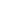 Педагогический  советТворческие группыМО воспитателей ДОМО учителей начальных классовПсихолого-педагогическая служба1. Повышение конкурентных преимуществ школы как образовательной организации, ориентированной на создание условий для формирования успешной личности ученика.2. Цифровизация образовательной деятельности, управленческой деятельности, делопроизводства.3. Внедрение ФГОС НОО-2021, ФОП НОО, обеспечение соответствия школы аккредитационным показателям.4. Обеспечение разнообразия и доступности дополнительного образования с учётом потребностей и возможностей детей.5. Модернизация системы охраны труда и повышение общей безопасности, в том числе усиление антитеррористической защищенности объектов организацииЗадачипрограммыразвития:1.Обеспечение соответствия организации аккредитационным показателям.  2. Внедрение ФГОС НОО-2021, ФОП НОО. 3. Расширение образовательных возможностей для учащихся через многопрофильность и вариативность образовательных программ общего и дополнительного образования.4. Оптимизация системы дистанционных образовательных технологий, электронного обучения с целью повышения эффективности их использования.5.Создание системы сетевого взаимодействия с организациями дополнительного образования, организациями сферы культуры, с целью расширения перечня предлагаемых услуг и повышения качества уже оказываемых, оказания помощи учащимся в реализации индивидуальных способностей. 6. Цифровизация рабочих и образовательных процессов, системы управления в организации.  7. Создание условий для формирования функциональной грамотности.8. Создание востребованной воспитательной системы для реализации современной молодежной политики.9. Повышение эффективности системы охраны труда организации.10. Обеспечение безопасного образовательного процесса с соблюдением всех санитарно-эпидемиологических требований.11. Усиление антитеррористической защищенности организации. ОбъектконтроляСодержаниеконтроляКадровыеусловияреализацииООПНОООбеспечениевыполнениятребованийкуровнюпрофессиональнойквалификациипедагогическихииныхработниковобразовательнойорганизации,работающихв условиях реализации ФГОС НОО.КадровыеусловияреализацииООПНООПринятиерешенийонаправленияхработы(методической,психолого-педагогической, корректирующих состояние работыскадрами)всоответствиистребованиямиФГОС НОО.КадровыеусловияреализацииООПНОООрганизациявыполненияпринятыхрешенийипроверкаих исполнения.Психолого-педагогическиеусловияреализацииООПНООПроверка степени освоения педагогами программповышенияквалификации, знаниематериалов ФГОСНОО.Психолого-педагогическиеусловияреализацииООПНООВыработка	решенийо	направленияхпсихолого-педагогической работы в образовательной организации.Организациявыполненияпринятыхрешенийипроверкаих исполнения.Материально-технические условияреализацииООПНОООценкастепенисоответствия:санитарно-гигиеническихнорм; санитарно-бытовых условий; социально-бытовыхусловий; пожарной и электробезопасности; требованийохранытруда;своевременныхсроковинеобходимыхобъемовтекущегоикапитальногоремонтаМатериально-технические условияреализацииООПНООВыработкарешенийонаправленияхматериально-хозяйственной деятельности в образовательной организации.Организация выполнения принятых решений и проверка ихисполнения.Финансово-экономическиеусловияОсуществление расчетов потребности всех протекающих вОО процессов в ресурсах и отражение этой потребности вбюджетеОО.Изучениеспросаобразовательныхуслугвпределахбюджетнойдеятельности.Информационно-методическиеусловияреализацииООПНООПроверкадостаточностиучебников,учебно-методическихидидактических материалов,наглядныхпособийидр.Информационно-методическиеусловияреализацииООПНОООбеспечениедоступадлявсехучастниковобразовательныхотношений к информации, связанной с реализацией ООП,планируемымирезультатами,организацией образовательногопроцессаиусловиямиегоосуществленияИнформационно-методическиеусловияреализацииООПНОООбеспечение доступа к печатным и электроннымобразовательным ресурсам (ЭОР), в том числе кэлектроннымобразовательнымресурсам,размещеннымв федеральныхирегиональныхбазахданныхЭОРИнформационно-методическиеусловияреализацииООПНОООбеспечение учебниками и (или) учебниками сэлектронными приложениями, являющимися ихсоставнойчастью,учебно-методическойлитературойиматериаламипо всем учебнымпредметамООПНООИнформационно-методическиеусловияреализацииООПНООПринятие 	решений	о	направлениях работы,корректирующихсостояниеинформационногообеспечениявобразовательной организации.Информационно-методическиеусловияреализацииООПНОООрганизациявыполненияпринятыхрешенийипроверкаих исполнения.Уровень образованияНачальное общее образованиеИтоговый балл по ОП35Достижение порогового значения итогового баллаДостигнут№ п/пНаименование показателяЗначение показателяКоличество баллов1Наличие электронной информационно-образовательной средыИмеется52Участие обучающихся в оценочных мероприятиях, проведенных в рамках мониторинга системы образованияПринимали участие103Доля педагогических работников, имеющих первую или высшую квалификационные категории, ученое звание и (или) ученую степень и (или) лиц, приравненных к ним, в общей численности педагогических работников, участвующих в реализации основной образовательной программы начального общего образования50104Доля педагогических работников, прошедших повышение квалификации по профилю педагогической деятельности за последние 3 года, в общем числе педагогических работников, участвующих в реализации основной образовательной программы начального общего образования10010Показатель 1.  Наличие электронной информационно-образовательной средыПоказатель 1.  Наличие электронной информационно-образовательной среды1.  Личный кабинет в федеральной государственной информационной системе «Моя школа»Не имеется 2.  Локальный нормативный акт об электронной информационно-образовательной средеИмеется 3.  Наличие доступа к цифровой (электронной) библиотеке и/ или иным электронным образовательным ресурсамИмеется 4.  Наличие доступа к электронной системе учета обучающихся, учета и хранения их образовательных результатов (электронный журнал, электронный дневник)Имеется 5.  Наличие доступа к электронным портфолио обучающихсяИмеется 6.  Наличие доступа к учебному плану, рабочим программам учебных предметов, учебных курсов (в том числе внеурочной деятельности), учебных модулей начального общего образованияИмеется 7.  Доступ к сети «Интернет»Имеется Показатель 2.  Участие обучающихся в оценочных мероприятиях, проведенных в рамках мониторинга системы образованияПоказатель 2.  Участие обучающихся в оценочных мероприятиях, проведенных в рамках мониторинга системы образования1.  Участие обучающихся в оценочных мероприятияхПринимали участие Показатель 3.  Доля педагогических работников, имеющих первую или высшую квалификационные категории, ученое звание и (или) ученую степень и (или) лиц, приравненных к ним, в общей численности педагогических работников, участвующих в реализации основной образовательной программы начального общего образованияПоказатель 3.  Доля педагогических работников, имеющих первую или высшую квалификационные категории, ученое звание и (или) ученую степень и (или) лиц, приравненных к ним, в общей численности педагогических работников, участвующих в реализации основной образовательной программы начального общего образования1.  Количество педагогических работников, имеющих первую или высшую квалификационные категории по должности «Учитель» и (или) «Преподаватель», ученое звание и (или) ученую степень (в том числе богословскими учеными степенями и званиями) и лиц, приравненных к ним, участвующих в реализации учебного плана основной образовательной программы начального общего образования3 2.  Общее количество педагогических работников, участвующих в реализации образовательной программы начального общего образования6 Показатель 4.  Доля педагогических работников, прошедших повышение квалификации по профилю педагогической деятельности за последние 3 года, в общем числе педагогических работников, участвующих в реализации основной образовательной программы начального общего образованияПоказатель 4.  Доля педагогических работников, прошедших повышение квалификации по профилю педагогической деятельности за последние 3 года, в общем числе педагогических работников, участвующих в реализации основной образовательной программы начального общего образования1.  Количество педагогических работников, прошедших повышение квалификации по профилю педагогической деятельности за последние 3 года, участвующих в реализации учебного плана основной образовательной программы начального общего образования6 2.  Общее количество педагогических работников, участвующих в реализации учебного плана основной образовательной программы начального общего образования6 МероприятиеОтветственныеРассмотрено, приняты управленческие решенияОценка актуальности локальных нормативных актов школы, осуществления корректировки в соответствии с требованиями законодательстваЗаместитель директора по учебно-воспитательной
работеРассмотрено на совещании при директоре (август)Оценка соответствия ООП НОО требованиям ФГОС НОО и ФОП НОО. Анализ результатов мониторинга реализации воспитательного компонента в тематическом планировании рабочих программ учебных предметов, курсовЗаместитель директора по учебно-воспитательной
работеРассмотрено на совещании при директоре(август)Оценка результатов стартовой диагностики обучающихся 2-4 классовЗаместитель директора по учебно-воспитательной
работеРассмотрено на ИМСРассмотрено на совещании при директоре(сентябрь)Оценка результатов внутреннего мониторинга формирования функциональной читательской грамотности (в рамках стартовой диагностики) Заместитель  директора по воспитательной работеРассмотрено на ИМСАнализ результатов мониторинга адаптации учеников 1-го классаЗаместитель директора по учебно-воспитательной
работе, педагог-психологНе рассматривалось, т. к.не скомплектован 1 классОценка результатов мониторинга здоровья и физического развития обучающихся на начало учебного годаМед. работник, учитель физической культуры, зам. директора по УВРРассмотрено на совещании при директоре(сентябрь)Мониторинг сформированности метапредметных результатов у обучающихся 2–4-х классов Заместитель директора по учебно-воспитательной
работеРассмотрено на ИМСОценка кадрового, учебно-методического, материально-технического обеспечения образовательной деятельностиЗамдиректора по УВРРассмотрено на совещаниипри директоре(август) Анализ организации образовательного процесса с соблюдением санитарно-эпидемиологических условий в соответствии с требованиями СанПиН и СПЗамдиректора по УВРРассмотрено на совещаниипри директоре(сентябрь)Анализ содержания сайта школы на соответствие требованиям приказа Рособрнадзора от 14.08.2020 № 831, Постановления Правительства РФ от 20.10.2021 № 1802 Контроль обновления информации на сайте, в том числе размещения информации о переходе на ФОП НООЗамдиректора по УВР, технический специалистРассмотрено на совещаниипри директоре(сентябрь)Анализ аккредитационных показателейЗамдиректора по УВРРассмотрено на совещаниипри директоре(сентябрь)Анализ участия в анкетировании родителей по вопросам качества условий образовательной деятельности в рамках прохождения НОКО Заместитель директора по воспитательной работеРассмотрено на совещаниипри директореАнализ качества преподавания уроков и занятий дополнительного образования по английскому языкуЗаместитель  директора по учебно-воспитательной работеРассмотрено на совещаниипри директореОценка достижения и качества образовательных результатов обучающихся 2–4-х классов за 1-ю четвертьЗаместитель  директора по учебно-воспитательной
работе, руководители методических объединенийРассмотрено на заседании МООценка полноты выполнения рабочих программ учебных предметов, курсов, модулей в 1-й четвертиЗаместитель  директора по учебно-воспитательной работеРассмотрено на педсоветеАнализ анкетирования обучающихся 2–4-х классов по измерению уровня социализации и личностного развитияЗаместитель  директора по учебно-воспитательной работеРассмотрено на заседании МООценка эффективности организации профилактической работы с целью предупреждения возникновения рисков совершения противоправных деяний несовершеннолетних иностранных гражданЗаместитель  директора по воспитательной работеРассмотрено на совещаниипри директореОценка результатов мониторинга организации и проведения внеурочных занятий «Разговоры о важном»Заместитель директора по воспитательной работеРассмотрено на ИМСАнализ реализации воспитательной работы в 1 четверти (в т. ч. анализ эффективности организации профилактики негативных социальных явлений среди обучающихся школы; анализ информационного сопровождения участников образовательных отношений по вопросам начала реализации ООП НОО в соответствии с ФОП НОО)Заместитель  директора по воспитательной работеРассмотрено на совещаниипри директореОценка качества ведения электронного журнала: заполнение информации по учебному процессу, формирование электронного портфолио обучающихся Заместитель  директора по учебно-воспитательной работеРассмотрено на заседании ИМСОценка качества ведения  журналов (внеурочной деятельности, дополнительного образования, ГПД), электронных журналовЗаместитель  директора по учебно-воспитательной работеРассмотрено на заседании ИМСОценка полноты выполнения рабочих программ учебных предметов, курсов, модулей в 1-й четвертиЗаместитель  директора по учебно-воспитательной работеРассмотрено на педсоветеОценка качества проверки дневников обучающихся 4 классаЗаместитель  директора по учебно-воспитательной работеРассмотрено на заседании ИМСОценка качества проверки тетрадей (рабочих и для контрольных работ)Заместитель  директора по учебно-воспитательной работеРассмотрено на заседании ИМСОценка выполнения требований к урокам с позиции здоровьесбереженияЗаместитель  директора по учебно-воспитательной работеРассмотрено на заседании ИМСОценка использования педагогами возможностей современной образовательной средыЗаместитель  директора по учебно-воспитательной работеРуководитель МОРассмотрено на заседании МОКонтроль и оценка организации текущих оценочных процедур согласно графику, определение готовности учеников к ВПРЗаместитель  директора по учебно-воспитательной работеРассмотрено на заседании ИМСКонтроль и оценка эффективности организации консультаций по учебным предметамЗаместитель  директора по учебно-воспитательной работеРассмотрено на заседании МОКонтроль и оценка выполнения перспективного плана повышения квалификации педагоговЗаместитель  директора по учебно-воспитательной работеРассмотрено на заседании МООценка качества методической работыЗаместитель  директора по учебно-воспитательной работеРассмотрено на заседании МООценка качества условий, качества организации образовательной деятельности, образовательных результатов обучающихся 2 классаЗаместитель  директора по учебно-воспитательной работеРассмотрено на совещаниипри директореКонтроль и оценка качества условий, качества организации образовательной деятельности, образовательных результатов обучающихся на уроках окружающего мираЗаместитель  директора по учебно-воспитательной работеРассмотрено на совещаниипри директореДЕКАБРЬКонтроль и оценка сформированности библиотечного фондаЗаместитель  директора по учебно-воспитательной работеРассмотрено на заседании МО  Оценка качества образовательных результатов по итогам административных диагностических работ по итогам 1 полугодияЗаместитель  директора по учебно-воспитательной работеРассмотрено на заседании МООценка уровня сформированности навыков читательской грамотности обучающихсяЗаместитель  директора по учебно-воспитательной работеРассмотрено на заседании МОКонтроль и оценка качества условий, качества организации образовательной деятельности ГПДЗаместитель  директора по учебно-воспитательной работеРассмотрено на совещаниипри директореКонтроль и оценка качества организации занятий дополнительного образования по английскому языкуЗаместитель  директора по учебно-воспитательной работеРассмотрено на совещаниипри директореОценка качества условий, качества организации образовательной деятельности, образовательных результатов обучающихся 3 классаЗаместитель  директора по учебно-воспитательной работеРассмотрено на совещаниипри директореОценка реализации календарного плана воспитательной работы во 2 четверти Заместитель  директора по воспитательной работеРассмотрено на педсоветеОценка качества ведения электронного журнала: заполнение информации по учебному процессу, формирование электронного портфолио обучающихсяОценка организации оценочной деятельности Заместитель  директора по учебно-воспитательной работеРассмотрено на ИМСОценка качества оформления журналов (внеурочной деятельности, дополнительного образования, ГПД)Заместитель  директора по учебно-воспитательной работеРассмотрено на ИМСОценка достижения и качества образовательных результатов обучающихся 2–4-х классов за 2-ю четвертьЗаместитель  директора по учебно-воспитательной работеРассмотрено на совещаниипри директореОценка уровня сформированности универсальных учебных действий и сформированности ИКТ-компетентности обучающихсяЗаместитель  директора по учебно-воспитательной работеРассмотрено на педсоветеОценка полноты выполнения рабочих программ учебных предметов, курсов, модулей в 2-й четвертиЗаместитель  директора по учебно-воспитательной работеРассмотрено на педсоветеОценка полноты выполнения плана внеурочной деятельности, рабочих программ учебных курсов внеурочной деятельности в 2-й четвертиЗаместитель  директора по учебно-воспитательной работеРассмотрено на педсоветеКонтроль и оценка посещаемости учебных занятийЗаместитель  директора по учебно-воспитательной работеРассмотрено на ИМСОценка уровня профессиональной компетентности педагоговЗаместитель  директора по учебно-воспитательной работеРуководитель МОРассмотрено на педсоветеОценка организации работы классных руководителей с родителями обучающихсяЗаместитель  директора по воспитательной работеРассмотрено на педсоветеN п/пПоказателиЕдиница измеренияКоличествоКоличествоКоличество2021 год2022 год2023 год1.Образовательная деятельность1.1Общая численность учащихсячеловек22 25201.2Численность учащихся по образовательной программе начального общего образованиячеловек2225201.3Численность/удельный вес численности учащихся, успевающих на "4" и "5" по результатам промежуточной аттестации, в общей численности учащихсячеловек/%22 / 10025/10020/1001.4Численность/удельный вес численности учащихся, принявших участие в различных олимпиадах, смотрах, конкурсах, в общей численности учащихсячеловек/%22/10025/10020/1001.5Численность/удельный вес численности учащихся-победителей и призеров олимпиад, смотров, конкурсов, в общей численности учащихся, в том числе:человек/%4/1811/444/201.5.1Регионального уровнячеловек/%01/401.5.2Федерального уровнячеловек/%1/51/44/201.5.3Международного уровнячеловек/%3/139/364/201.6Численность/удельный вес численности учащихся, получающих образование с углубленным изучением отдельных учебных предметов, в общей численности учащихсячеловек/%0 001.7Численность/удельный вес численности учащихся, получающих образование в рамках профильного обучения, в общей численности учащихсячеловек/%0 001.8Численность/удельный вес численности обучающихся с применением дистанционных образовательных технологий, электронного обучения, в общей численности учащихсячеловек1025201.9Численность/удельный вес численности учащихся в рамках сетевой формы реализации образовательных программ, в общей численности учащихсячеловек/%0001.10Общая численность педагогических работников, в том числе:человек13 11111.11Численность/удельный вес численности педагогических работников, имеющих высшее образование, в общей численности педагогических работниковчеловек/%13/ 10011/10011/1001.12Численность/удельный вес численности педагогических работников, имеющих высшее образование педагогической направленности (профиля), в общей численности педагогических работниковчеловек/%13 / 10011/10011/1001.13Численность/удельный вес численности педагогических работников, имеющих среднее профессиональное образование, в общей численности педагогических работниковчеловек/%0 001.14Численность/удельный вес численности педагогических работников, имеющих среднее профессиональное образование педагогической направленности (профиля), в общей численности педагогических работниковчеловек/%0 001.15Численность/удельный вес численности педагогических работников, которым по результатам аттестации присвоена квалификационная категория в общей численности педагогических работников, в том числе:человек/%5 / 384/363/501.15.1Высшаячеловек/%3 / 233/272/331.15.2Перваячеловек/%2 / 151/91/171.16Численность/удельный вес численности педагогических работников в общей численности педагогических работников, педагогический стаж работы которых составляет:1.16.1До 5 летчеловек/%2 / 152/1801.16.2Свыше 30 летчеловек/%--1/171.17Численность/удельный вес численности педагогических работников в общей численности педагогических работников в возрасте до 30 летчеловек/%2/152/181/171.18Численность/удельный вес численности педагогических работников в общей численности педагогических работников в возрасте от 55 летчеловек/%1 /81 /91/171.19Численность/удельный вес численности педагогических и административно-хозяйственных работников, прошедших за последние 5 лет повышение квалификации/профессиональную переподготовку по профилю педагогической деятельности или иной осуществляемой в образовательной организации деятельности, в общей численности педагогических и административно-хозяйственных работниковчеловек/%9/7511/10011/1001.20Численность/удельный вес численности педагогических и административно-хозяйственных работников, прошедших повышение квалификации по применению в образовательном процессе федеральных государственных образовательных стандартов в общей численности педагогических и административно-хозяйственных работниковчеловек/%6/469/8211/1002.Инфраструктура2.1Количество компьютеров в расчете на одного учащегосяединиц1 112.2Количество экземпляров учебной и учебно-методической литературы из общего количества единиц хранения библиотечного фонда, состоящих на учете, в расчете на одного учащегосяединиц3030302.3Наличие в образовательной организации системы электронного документооборотаДа/нетНетНетНет2.4Наличие читального зала библиотеки, в том числе:Да/нетДаДаДа2.4.1С обеспечением возможности работы на стационарных компьютерах или использования переносных компьютеровДа/нетДаДаДа2.4.2С медиатекойДа/нетДаДаДа2.4.3Оснащенного средствами сканирования и распознавания текстовДа/нетДаДаДа2.4.4С выходом в Интернет с компьютеров, расположенных в помещении библиотекиДа/нетДаДаДа2.4.5С контролируемой распечаткой бумажных материаловДа/нетДаДаДа2.5Численность/удельный вес численности учащихся, которым обеспечена возможность пользоваться широкополосным Интернетом (не менее 2 Мб/с), в общей численности учащихсячеловек/%22 человек/ 10025/10020/1002.6Общая площадь помещений, в которых осуществляется образовательная деятельность, в расчете на одного учащегосякв.м7,7 6,88,5N п/пПоказателиКоличествоКоличествоКоличествоКоличество2021 год2022 год20231.Образовательная деятельность1.1Общая численность воспитанников, осваивающих образовательную программу дошкольного образования, в том числе:29 человек25 человек32 человека1.1.1В режиме полного дня (8-10 часов)29 человек25 человек32 человека1.1.2В режиме кратковременного пребывания (3-5 часов)0001.1.3В семейной дошкольной группе0001.1.4В форме семейного образования с психолого-педагогическим сопровождением на базе дошкольной образовательной организации0001.2Общая численность воспитанников в возрасте до 3 лет6371.3Общая численность воспитанников в возрасте от 3 до 8 лет2322251.4Численность/удельный вес численности воспитанников в общей численности воспитанников, получающих услуги присмотра и ухода:29/100%25/100%32/100%1.4.1В режиме полного дня (8-12 часов)29/100%25/100%32/100%1.4.2В режиме продленного дня (12-14 часов)0001.4.3В режиме круглосуточного пребывания0001.5Численность/удельный вес численности воспитанников с ограниченными возможностями здоровья в общей численности воспитанников, получающих услуги:0001.5.1По коррекции недостатков в физическом и (или) психическом развитии0001.5.2По освоению образовательной программы дошкольного образования0001.5.3По присмотру и уходу0001.6Средний показатель пропущенных дней при посещении дошкольной образовательной организации по болезни на одного воспитанника21 день21 день13 дней1.7Общая численность педагогических работников, в том числе:6 человек5 человек6 человек1.7.1Численность/удельный вес численности педагогических работников, имеющих высшее образование6/100%5/100%6/100%1.7.2Численность/удельный вес численности педагогических работников, имеющих высшее образование педагогической направленности (профиля)6/100%5/100%6/100%1.7.3Численность/удельный вес численности педагогических работников, имеющих среднее профессиональное образование0001.7.4Численность/удельный вес численности педагогических работников, имеющих среднее профессиональное образование педагогической направленности (профиля)0001.8Численность/удельный вес численности педагогических работников, которым по результатам аттестации присвоена квалификационная категория, в общей численности педагогических работников, в том числе:6/100%5/100%6/100%1.8.1Высшая4/66%5/100%4/66%1.8.2Первая2/34%0/0%2/34%1.9Численность/удельный вес численности педагогических работников в общей численности педагогических работников, педагогический стаж работы которых составляет:человек/%человек/%человек/%1.9.1До 5 лет0001.9.2Свыше 30 лет001(17%)1.10Численность/удельный вес численности педагогических работников в общей численности педагогических работников в возрасте до 30 лет001 (17%)1.11Численность/удельный вес численности педагогических работников в общей численности педагогических работников в возрасте от 55 лет0001.12Численность/удельный вес численности педагогических и административно-хозяйственных работников, прошедших за последние 5 лет повышение квалификации/профессиональную переподготовку по профилю педагогической деятельности или иной осуществляемой в образовательной организации деятельности, в общей численности педагогических и административно-хозяйственных работников6/85%5/80%6/85%1.13Численность/удельный вес численности педагогических и административно-хозяйственных работников, прошедших повышение квалификации по применению в образовательном процессе федеральных государственных образовательных стандартов в общей численности педагогических и административно-хозяйственных работников6/85%5/80%6/85%1.14Соотношение "педагогический работник/воспитанник" в дошкольной образовательной организации6/295/256/321.15Наличие в образовательной организации следующих педагогических работников:1.15.1Музыкального руководителядадада1.15.2Инструктора по физической культуренетнетнет1.15.3Учителя-логопеданетнетнет1.15.4Логопеданетнетнет1.15.5Учителя- дефектологададада1.15.6Педагога-психологададада2.Инфраструктура2.1Общая площадь помещений, в которых осуществляется образовательная деятельность, в расчете на одного воспитанника2,8 кв.м.2,8 кв.м.2,8 кв.м.2.2Площадь помещений для организации дополнительных видов деятельности воспитанников0002.3Наличие физкультурного залададада2.4Наличие музыкального залададада2.5Наличие прогулочных площадок, обеспечивающих физическую активность и разнообразную игровую деятельность воспитанников на прогулкедадада